АДМИНИСТРАЦИЯРУЗАЕВСКОГО МУНИЦИПАЛЬНОГО РАЙОНАРЕСПУБЛИКИ МОРДОВИЯП О С Т А Н О В Л Е Н И Е30.09.2020                                                                                                  № 549г. РузаевкаОб утверждении Муниципальной программы «Экономическое развитие Рузаевского муниципального района Республики Мордовия на 2020-2025 годы»В соответствии с Федеральным законом от 28.06.2014г. №172-ФЗ «О стратегическом планировании в Российской Федерации», Законом Республики Мордовия от 02.06.2017 № 38-З «О регулировании отдельных вопросов в сфере стратегического планирования на территории Республики Мордовия», постановлением администрации Рузаевского муниципального района Республики Мордовия от 30.12.2015г. №1868 «Об утверждении Порядка разработки, реализации и оценки эффективности муниципальных программ Рузаевского муниципального района Республики Мордовия» и в целях обеспечения долгосрочного устойчивого развития Рузаевского муниципального района Республики Мордовия администрация Рузаевского муниципального района п о с т а н о в л я е т:1. Утвердить прилагаемую Муниципальную программу «Экономическое развитие Рузаевского муниципального района Республики Мордовия на 2020-2025 годы».2. Контроль исполнения настоящего постановления возложить на заместителя Главы – начальника управления экономического анализа и прогнозирования А.В. Орехова.3. Настоящее постановление вступает в силу после его официального опубликования на официальном сайте органов местного самоуправления Рузаевского муниципального района в сети «Интернет» по адресу: www.ruzaevka-rm.ru и подлежит размещению в закрытой части портала государственной автоматизированной системы «Управление».Глава Рузаевскогомуниципального района                                                                     А.И. СайгачевПриложение к Постановлениюадминистрации Рузаевского муниципального района Республики Мордовияот  30.09.2020 года №  549Муниципальная программа «Экономическое развитиеРузаевского муниципального района Республики Мордовия на 2020-2025 годы»СОДЕРЖАНИЕПАСПОРТМуниципальной программы «Экономическое развитие Рузаевского муниципального района Республики Мордовия на 2020-2025 годы»РАЗДЕЛ I. Характеристика текущего состояния экономики Рузаевского муниципального района Республики МордовияДемографическая ситуация в Рузаевском муниципальном районе характеризуется снижением численности населения. Снижение численности характерно, как для сельского, так и для городского населения. Фактором снижения численности населения на территории района являются естественная убыль и миграция населения.На формирование численности населения значительное влияние оказывает естественная убыль населения. В Рузаевском муниципальном районе величина естественной убыли в 2 раза превышает показатель миграционного оттока населения, в частности в 2019 году величина рассматриваемых показателей составили 427 и 206 чел. соответственно.Численность населения района по состоянию на 1 января 2020 года составляет 61543 чел., из них 44291 городских жителей и 17252 сельских. Плотность населения - 55 чел. на 1 км2. Основное население - русские (60%), мордва (31%) и татары (7%). В районе наблюдается процесс старения населения. Кроме того свыше 5000 людей трудоспособного возраста выезжают на работу вахтовым методом в другие регионы и г. Москва.Социально-экономическое развитие Рузаевского муниципального района за 2017-2019гг. характеризуется положительной динамикой основных экономических показателей, что обеспечивается реализацией мероприятий за счет развития и модернизации производства, создания условий для привлечения инвестиций, решения социальных задач, направленных на улучшение качества жизни населения.На территории района осуществляют свою деятельность 10 крупных и средних современных промышленных предприятий. Промышленное развитие района за период 2017-2019г.г. сопровождалось разнонаправленной динамикой объемов отгрузки обрабатывающих производств.Объем отгруженных товаров собственного производства, выполненных работ и услуг собственными силами по предприятия, осуществляющим деятельность на территории Рузаевского муниципального района за период 2017-2019 гг. (млн. руб.)За период 2017-2019гг. объемы отгруженной продукции увеличились с 12,8 млрд. руб. до 39,3 млрд. руб. в год или в 3 раза, промышленными предприятиями района отгружено товаров собственного производства на сумму более 95 млрд. руб. В 2019 году наблюдается значительный рост объемов отгруженных товаров, выполненных работ и услуг, производимых на промышленных предприятиях района. Индекс физического объема отгруженных товаров собственного производства обрабатывающих производств составил в действующих ценах в 2019 году – 166,5%. В расчете на 1 жителя за 2019 год отгружено товаров собственного производства промышленными предприятиями Рузаевского муниципального района на 638,6 тыс. руб.Основу промышленной отрасли района составляет тяжелое машиностроение. Наибольший удельный вес в структуре промышленного производства 2019 года занимает предприятие АО «Рузхиммаш» - 92,5%. Это самое крупное градообразующее предприятие, являющееся поставщиком оборудования для химической, нефтяной и газовой промышленности, производителем грузовых вагонов, железнодорожных цистерн для транспортировки газа, нефтепродуктов и кислот. За 2019 год на АО «Рузхиммаш» произведено 10844 единицы железнодорожных вагонов, на 3243 единицы больше, чем в 2018 году (7601 шт.). На предприятии занято 3912 человек, среднемесячная заработная плата – 40259 рублей.Сохраняется положительная динамика основных показателей, характеризующих уровень жизни населения. Основным источником доходов населения по- прежнему остаются заработная плата и пенсии.Номинальная среднемесячная заработная плата в 2019 году, по кругу крупных и средних организаций района, к уровню 2017г. возросла в 1,2 раза и составила 33776,9 рубля. Средний размер назначенных месячных пенсий на 1 января 2020 года достиг уровня 13864 рубля. Уровень заработной платы в районе на 11% выше среднереспубликанского показателя (30400,3 руб.). По данному показателю за 2019 год район находится на 2 месте среди муниципальных образований Республики Мордовия. Просроченная задолженность по заработной плате по состоянию на 01.01.2020г. ликвидирована. Отсутствует задолженность по выплате заработной платы работникам бюджетной сферы. За 3 последних года (2017-2019гг.) в консолидированный бюджет района поступило собственных доходов в сумме свыше 1,1 млрд. руб. Относительно уровня 2017 года объем собственных доходов увеличился на 22%, с 327,5 млн. руб. до 399,3 млн. рублей. В экономику района привлечено 4 млрд. руб. внебюджетных средств - инвестиций.Объем инвестиций в основной капитал, за счет всех источников финансирования в 2019 году по сравнению с 2017 годом увеличился в 1,7 раза (по РМ – на 18%). Инвестиции в основной капитал за счет внебюджетных источников финансирования возрос по сравнению с 2017 годом в 2,7 раза (по РМ снизился на 25,4%), за счет бюджетных источников финансирования в 1,4 раза (по РМ в 1,2 раза).Инвестиции в основной капитал, за счет всех источников финансирования                                                                                                                                            ( млн.руб.)Анализ вложения инвестиций по отраслям показывает, что 70% капитальных вложений в 2019 году направлены на развитие организаций по виду деятельности «транспортировка и хранение». Более 95% инвестиционных вложений осуществлено за счет средств внебюджетных источников. В целях решения поставленных задач и достижения целевых индикаторов по направлению «Экономическое развитие, повышение конкурентоспособности и инвестиционной привлекательности» ключевым является создание в моногороде Рузаевка «Территории социально-экономического развития».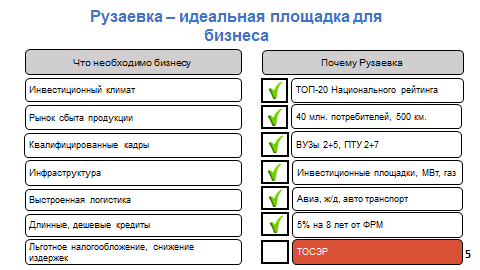 27 сентября 2017 года решением Правительства Российской Федерации моногород Рузаевка получил статус территории опережающего социально-экономического развития «Рузаевка», что влечет за собой новые возможности развития района в привлечении на территорию города инвесторов.По состоянию на 01.10.2020г. резидентами ТОСЭР «Рузаевка» зарегистрировано 19 предприятий:1. На базе бывшего завода ОАО «Висмут» компанией ООО «Прогресс» (статус резидента получили 13 декабря 2017г) было создано производство корпусной мебели, на котором трудится 99 человек. В проект инвестировано 307,7 млн. рублей. Объем выручки за 2019 год составил 185 млн. рублей. Общее число планируемых рабочих мест за период реализации проекта – 300 ед.2. ООО «НПО Промышленная Микробиология». (Статус резидента получили 13 декабря 2017г.) Проект – «Организация и создание предприятия по производству пищевых добавок для сельскохозяйственных животных». Планируется создать 17 рабочих мест. Объем капитальных вложений 40,352 млн. руб. Трудоустроено 11 человек. Объем выручки за 2019 год составил 33,0 млн. рублей. 3. ООО «РМР «Цифровые Технологии». (Статус резидента получили 12 ноября 2018г.). Проект – «Цифровые технологии для производства». Объем капитальных вложений 9,9 млн. руб. Объем выручки за 2019 год составил 64,7 млн. руб. Планировалось создать 50 рабочих мест. Трудоустроено 62 человека. 4. ООО «УФ-ТЕХНОЛОГИИ». (Статус резидента получили 17 декабря 2018г.). Проект – «Создание и развитие производства медико-профилактических и санитарно-гигиенических проборов на основе УФ-излучения». Планировалось создать 10 рабочих мест. Трудоустроено - 37 человек. Объем капитальных вложений 6,8 млн. руб. Объем выручки - 32,8 млн. руб. Планируемый объем инвестиций – 10,0 млн. руб.5. ООО «Нефтехиммаш». (Статус резидента получили 19 декабря 2018г.). Проект – «Организация сборочного производства и механической обработки металлических изделий на территории опережающего развития г.Рузаевка». Объем капитальных вложений 8,5 млн. руб. Объем выручки 15,9 млн.руб. Трудоустроено - 12 человек. Всего планируется создать 20 рабочих мест.6. ООО «Завод инновационных тепловых энергетических систем». (Статус резидента получили 13 марта 2019г.). Проект «Строительство завода по производству блочно-модульных котельных». Объем капитальных вложений 108,1 млн. руб. Запущена процедура выкупа браунфилда, находящегося в частной собственности для реализации инвестиционного проекта. Трудоустроено – 11 человек. Планируется создать 21 рабочее место.7. ООО «Стекольная компания «Развитие». (Статус резидента получили 16 мая 2019г.). Проект – «Запуск завода по производству бесцветной стеклянной тары для пищевой промышленности и создание современного конкурентоспособного производства в г. Рузаевка Республики Мордовия. Объем капитальных вложений 70 млн. руб. Объем выручки 531,2 млн. руб. Трудоустроено 495 человек. Планируемый объем инвестиций – 1257,5 млн. руб.8. ООО «Модуль». Проект: «Организация сборочного производства электрощитовой продукции и шкафов». (Резидент - с 3 сентября 2019г.). Создано 5 новых рабочих мест. Планируется создать 121 новых рабочих мест. Планируемый объем инвестиций – 6,5 млн. руб.9. ООО «СПЕЦИАЛЬНОЕ ПРОИЗВОДСТВО». Проект «Организация завода по производству металлической стренги». (Резидент - с 10 сентября 2019г.) Планируемый объем капитальных вложений – 182,5 млн. руб. Трудоустроено 8 человек. Планируется создание 67 новых рабочих мест.10. ОАО «РузХимНефтеМаш» (Резидент – с 26 декабря 2019г.). Инвестиционный проект «Производство металлоконструкций и нефтехимической продукции». Планируемый объем капитальных вложений 500,0 млн. рублей. Планируется создать 339 новых рабочих мест.11. ООО «Конструкционные композиты» (Резидент - с 26 декабря 2019 года) - инвестиционный проект «Создание производства конструкционных композитов». Объем капитальных вложений 133,33 млн. рублей. Трудоустроено 23 человека. Планируется создать 153 новых рабочих места.12. ООО «Фуксвудрус» (Резидент - с 03 июня 2020 года) «Создание производства высококачественных изделий ручной работы из натуральных материалов». Планировалось создать 41 новых рабочих места. Трудоустроено 42 человека. Планируемый объем инвестиций – 2,7 млн. рублей.13. ООО «ФАСТ-САЙД» (Резидент - с 11 июня 2020 года). Инвестиционный проект «Создание производства по выпуску из ДВП декоративных панелей с тиснением». Планируется создать 24 новых рабочих места. Планируемый объем инвестиций - 10,0 млн. рублей.14. ООО «РузФудс» (Резидент - с 17 августа 2020 года). Инвестиционный проект «Производство пищевых и косметических продуктов». Планируется создать 69 новых рабочих места. Планируемый объем инвестиций – 20,8 млн. рублей.15. ООО «РУЗПРОМПРОДУКТ» (Резидент - с 17 августа 2020 года). Инвестиционный проект «Создание производства лосьона (антисептических средств) для индивидуальной защиты». Планируется создать 13 новых рабочих места. Планируемый объем инвестиций – 3,3 млн. рублей.16. ООО «РСК «Гласс Декор» (Резидент - с 17 сентября 2020 года). Инвестиционный проект «Строительство завода по производству бесцветной декорированной стеклянной тары для пищевой промышленности в г.Рузаевка Республики Мордовия». Планируется создать 203 новых рабочих места. Планируемый объем инвестиций – 1377,9 млн. рублей.17. ООО "Полимерные композиты" (Резидент - с 17 сентября 2020 года). Инвестиционный проект «Создание производства полимерных композитов». Планируется создать 48 новых рабочих места. Планируемый объем инвестиций – 160,0 млн. рублей.18. ООО "Овотех" (Резидент - с 17 сентября 2020 года). Инвестиционный проект «Организация производства пищевых продуктов (мясных изделий и полуфабрикатов, компаундов на основе яичных продуктов) и розлива безалкогольных напитков». Планируется создать 30 новых рабочих места. Планируемый объем инвестиций – 55,1 млн. рублей.19. ООО "Экспонента" (Резидент - с 17 сентября 2020 года). Инвестиционный проект «Реализация производства химической продукции для строительной и сельскохозяйственной отраслей». Планируется создать 107 новых рабочих места. Планируемый объем инвестиций – 43,5 млн. рублей.Всего на предприятиях – резидентах ТОСЭР, на 1 сентября 2020г., создано 792 новых рабочих места, вложено 757, млн. рублей инвестиций. Объем выручки от реализации за 2019 год составил 747,2 млн. рублей. Планируется, что объем инвестиций в основной капитал, в результате реализации данных проектов, составит 4,2 млрд. рублей, в том числе за 2020-2025 годы – 3,7 млрд. рулей. Общее число новых рабочих мест, в результате реализации данных проектов, составит 2128 ед., в том числе за 2020-2025 годы – 1345 ед.Продолжаются вложения инвестиций и в сельскохозяйственную отрасль района. В настоящее время реализуется инвестиционный проект ООО «Исток» строительство молочного комплекса на 1120 голов КРС в с.Болдово. Строительство началось в 2018 году, завершение планируется – в 2021 году. Общая стоимость инвестиционного проекта – 321,0 млн. руб. Ввод в эксплуатацию данного объекта позволит дополнительно создать 25 новых рабочих мест. При выходе на полную проектную мощность (к 2022г.): производство молока на предприятии увеличится на 8000 тонн в год.Строится с 2019 года в поселке Совхоз "Красное сельцо" животноводческий комплекс на 1000 голов дойного стада со шлейфом (ООО «Агросоюз – Красное сельцо»). Общая стоимость инвестиционного проекта – 765,6 млн. руб. Ввод в эксплуатацию данного объекта – 2023 год. Планируется дополнительно создать 60 новых рабочих мест. При выходе на полную проектную мощность (к 2024г.): производство молока на предприятии увеличится на 6000 тонн в год, производство мяса на 200 тонн в год.В Республике Мордовия успешно работают механизмы государственной поддержки бизнеса - получение льготных займов, гарантийная и имущественная поддержка бизнеса, методическая помощь при составлении бизнес планов: В результате подачи ЗАО «Рузово» в 2018г. заявки на софинансирование строительства локальных очистных сооружения на общую сумму 69,8 млн. руб., в начале 2020 года получен беспроцентный займ на модернизацию предприятия по глубокой переработке яиц. По итогам реализации проекта планируется создать 15 новых рабочих мест. Оказание имущественной поддержки для представителей бизнеса муниципалитета - еще одно перспективное направление. В переданном летом 2016 года помещении под Центр поддержки предпринимательства Рузаевского района по адресу ул. Менделеева д.8, разместили свой бизнес ряд предпринимателей, производственной сферы и сферы услуг. На начало 2020 года занято 80% площадей здания. В 2019 году в Центре поддержки предпринимательства разместили свой офис один из резидентов ТОСЭР «Рузаевка» – ООО «РМР «Цифровые технологии».Успешно осуществляют свою деятельность существующие производства и предприятия МСП:– ООО «Экспонента» – предприятие по производству реологических добавок для сухих строительных смесей. Добавки помогают снизить расход смесей и уменьшить себестоимость выполняемых работ. Объем производства за год составил около 20 тонн, на сумму 12,0 млн. рублей. Потребителями инновационной продукции являются предприятия России, производители строительных смесей.– ООО «ЛоджиКолл». Работа направлена на поддержку систем дистанционного банковского обслуживания корпоративных клиентов ПАО Сбербанк. В рамках проекта оборудовано 70 рабочих мест, проведена модернизация телекоммуникационного оборудования, оборудовано пространство для обучения, работы и отдыха сотрудников.– Швейное предприятие ООО «Рузаевская фабрика–РВ». Фабрика занимается производством швейных изделий для Министерства обороны Российской Федерации.– ООО «Мордовская трубная компания», производящая полиэтиленовые водопроводные, канализационные трубы и трубы для подогрева полов.Потребительский рынок Рузаевского района является одной из важнейших сфер экономической деятельности, обеспечивающей жизнедеятельность и благополучие населения муниципального образования, основными составными элементами которого являются: сфера торговли, общественное питание и платные услуги населению.Оборот розничной торговли за 2019 год составил более 5 млрд. рублей. Оборот розничной торговли на душу населения Рузаевского района в минувшем году – 82,3 тысячи рублей, что к уровню 2018 года составляет 104,6%.Торговля Рузаевского района, пройдя определенные этапы своего развития за последние годы, стабилизировалась и сформировалась в инфраструктуру, состоящую более чем из 450 объектов торговли с торговой площадью 34 тыс. кв. метров.В последние два года взят курс на новое строительство стационарных объектов торговли и реконструкцию имеющихся торговых объектов. В результате, во многих торговых точках заметно преобразились интерьеры, стали ярче и выразительнее вывески и фасады их зданий, расширилась сеть предприятий самообслуживания. Кроме того, значительно расширился ассортимент реализуемых товаров, особенно строительных и отделочных материалов.В настоящее время у населения более востребованными являются крупные торговые центры и сетевые магазины.Для горожан в магазинах применяются различные методы стимулирования: выпуск дисконтных карт, акции и системы скидок. Все это нацелено на создание полноценной социально ориентированной рыночной среды.В последнее время большой популярностью у жителей района пользуется ярмарка выходного дня. За 2019 год организовано и проведено 23 ярмарки выходного дня. Подобная организация мест ярмарочной торговли позволяет поддержать местных предпринимателей и обеспечить горожан продуктами питания хорошего качества по ценам товаропроизводителя. Функционирование на территории района ярмарок дает возможность гражданам свободно осуществлять реализацию сельскохозяйственной продукции, производимой в личных подсобных хозяйствах.Сфера общественного питания - еще одно из направлений деятельности предпринимателей. В районе функционируют 21 предприятий общественного питания, на 1356 посадочных мест. Администрацией района проводится постоянная работа, направленная на стимулирование развития торговой деятельности и сферы платных услуг на территории района, деловой активности хозяйствующих объектов. Принимаемые  меры по устойчивому развитию потребительского рынка позволили за 2019 год реализовать потребительские товары на сумму 5,4 миллиарда рублей, в расчете на одного жителя – 87243,1 рубля. Прогноз розничного товарооборота выполнен на 98,6%, темп роста в сопоставимых ценах к уровню 2018 года – 105,5%. Оборот общественного питания составил 66,3 млн. рублей, темп роста к 2018 году – 99%. Положительным фактом в торговле является наличие широкого ассортимента товаров продовольственной группы. Круглый год имеются в продаже свежие фрукты и овощи.Предприятия потребительского рынка, наряду со своей основной деятельностью, активно участвуют в общественной жизни района, принимают участие в конкурсах на звание «Лучшего предприятия». Одним из основных показателей, отражающих состояние конкурентной среды в районе является число зарегистрированных организаций. По данным Территориального органа Федеральной статистики по Республике Мордовия по состоянию на 01.01.2020 зарегистрировано 611 предприятий (организации) различной формы собственности, 943 индивидуальных предпринимателя и глав крестьянско-фермерских хозяйств.Количество хозяйствующих субъектов всего(по состоянию на 1 января, единиц)С целью развития конкуренции в Рузаевском муниципальном разработана и утверждена «дорожная карта» по содействию развития конкуренции. Выделено 17 социально-значимых рынка, из них - 8 приоритетных рынка: рынок услуг дошкольного образования детей, рынок услуг дополнительного образования детей, рынок медицинских услуг, рынок услуг розничной торговли лекарственными препаратами, медицинскими изделиями и сопутствующими товарами, рынок ритуальных услуг, рынок выполнения работ по содержанию и текущему ремонту общего имущества собственников помещений в многоквартирном доме, рынок производства сельскохозяйственной продукции, рынок производства. По каждому рынку намечены мероприятия. Анализ реализации мероприятий показал, что конкретных результатов достигла работа по развитию конкурентной среды на всех рынка, что подтверждается положительной динамикой целевых индикаторов «дорожной карты».В 2018 году проведено анкетирование (опрос) потребителей товаров и услуг в рамках проведения мониторинга состояния и развития конкурентной среды на рынках Рузаевского муниципального района. В результате выяснено, что 75% опрошенных считают, что уровень доступности, понятности и получения официальной информации о состоянии конкурентной среды на рынках товаров и услуг Республики Мордовия и деятельности по содействию развитию конкуренции, размещаемой в открытом доступе – удовлетворительное. Большинство опрошенных отметили, что в первую очередь работа по развитию конкуренции в Республике Мордовия должна быть направлена на контроль за ростом цен, на обеспечение качества продукции, а также на то, чтобы одна компания не начинала полностью диктовать свои условия на рынке.Основные направления цели и приоритеты социально-экономического развития Рузаевского муниципального района определены в Стратегии социально-экономического развития Рузаевского муниципального района Республики Мордовия до 2025 года, утвержденной решением совета депутатов Рузаевского муниципального района Республики Мордовия №31/255 от 28 сентября 2018 года.Как и определено ст. 8 Федерального Закона 172 «О Стратегическом планировании в Российской Федерации» от 28.06.2014 года в разработке стратегии развития района до 2025 года приняли участие предприятия и организации всех форм собственности, бизнес- сообщество, жители района. Были созданы все условия, обеспечивающие вовлечение граждан и хозяйствующих субъектов в процесс стратегического планирования.При разработке и утверждении Стратегии определены источники финансового и иного ресурсного обеспечения мероприятий, предусмотренных этими документами.Основной целью стратегии  является долгосрочное  формирование приоритетов, целей и задач социально-экономического развития района и способов их реализации. Принципы, на основании которых базировалась разработка стратегии, таковы:-единство и целостность (методологии, иных документов стратегического планирования, форм отчетности и пр.);-разграничение полномочий;-преемственность и непрерывность;-сбалансированность (по приоритетам, целям, задачам, мероприятиям, показателям, финансовым и иным ресурсам и срокам реализации);-результативность и эффективность;-ответственность участников стратегического планирования;-прозрачность стратегического планирования;-реалистичность;-ресурсная обеспеченность;-измеримость целей;-соответствие показателей Стратегии ее целям.Другим документом стратегического планирования на муниципальном уровне являются муниципальные программы. На территории Рузаевского муниципального района постановлением администрации №22 от 23 января 2020 года утвержден перечень муниципальных программ, предлагаемых к разработке и реализации в 2020 году. В соответствии со ст. 179 Бюджетного Кодекса Российской Федерации и в целях внедрения программно-целевых принципов организации бюджетного процесса, повышения эффективности использования бюджетных средств на территории Рузаевского муниципального района реализуются 25 районные муниципальные программы.Отчет о реализации и эффективности муниципальных программа размещается на официальном сайте администрации Рузаевского муниципального района https://ruzaevka-rm.ru/.РАЗДЕЛ II. Приоритеты, цели и задачи реализуемойполитики в Рузаевском муниципальном районеМуниципальная программа «Экономическое развитие Рузаевского муниципального района Республики Мордовия на 2020-2023 годы и на период до 2025 года» разработана с учетом основных направлений, предлагаемых в Стратегии социально-экономического развития Рузаевского муниципального района до 2025 года. Стратегической целью социально-экономического развития Рузаевского муниципального района на долгосрочную перспективу является: создание благоприятных условий жизнедеятельности жителей района, повышение экономической конкурентоспособности муниципального образования, развитие агропромышленного комплекса и специализированного туризма и отдыха.Приоритетными направлениями муниципальной программы в свою очередь будут являться: развитие промышленного комплекса, формирование благоприятной инвестиционной среды, развитие инфраструктуры потребительского рынка товаров, работ и услуг, конкуренции и стратегическое планирование. В рамках данных направлений органам местного самоуправления необходимо решить задачи по следующим приоритетам:Направление № 1 «Развитие промышленного комплекса». Цель: формирование конкурентоспособного инновационного промышленного комплекса, ориентированного на создание новых рабочих мест, конкурентоспособной продукции и рост производительности труда.Задачи: модернизация и техническое перевооружение промышленных предприятий: АО «Рузхиммаш», ООО «НПО«Нефтехгазмаш», ООО «ВКМ-Сервис», ЗАО «Рузово», ООО «Новомилк» и ООО «Рузтекс»; повышение конкурентоспособности выпускаемой продукции; рост производительности труда.Направление № 2 «Формирование благоприятной инвестиционной среды». Цель: формирование условий для мобилизации внутренних и увеличения притока внешних инвестиционных ресурсов и новых технологий в экономику Рузаевского муниципального района.Задачи: регулирование правовых основ инновационно-инвестиционной деятельности; активизация инвестиционной деятельности на территории муниципального района; информационное обеспечение потенциальных инвесторов; формирование положительного инвестиционного имиджа; стимулирование эффективного использования ресурсного блока инновационного потенциала района: производственно-технологической базы, кадрового потенциала, информации и финансов.Направление № 3 « Развитие инфраструктуры потребительского рынка товаров, работ и услуг».Цель: создание условий для наиболее полного удовлетворения спроса населения на потребительские товары, работы и услуги в широком ассортименте, по доступным ценам при гарантированном качестве и безопасности.Задачи: совершенствование координации и правового регулирования в сфере потребительского рынка, развитие инфраструктуры потребительского рынка, содействие развитию сети социально-ориентированных предприятий торговли и сферы услуг, формирование конкурентной среды на внутреннем потребительском рынке и реализация комплекса мер по обеспечению приоритетного продвижения на районный рынок товаров отечественного производства.Направление № 4. « Развитие конкуренции».Цель: реализация государственной конкурентной политики, направленной на улучшение конкурентоспособности предприятий, создание условий для появления новых участников рынках района.Задачи: сокращение административных барьеров, препятствующих началу и ведению предпринимательской деятельности; обеспечение поддержки развития малого и среднего предпринимательства; создание транспортной, энергетической, информационной инфраструктуры, реализация мер развития конкуренции в приоритетных для района сферах деятельности.Направление 5 «Стратегическое развитие»Цель: формирование системы стратегического планирования на муниципальном уровне.Задачи: повышение активности коллективов предприятий, организаций, бизнес-сообщества и граждан при разработке документов стратегического планирования района; создание условий для реализации документов стратегического планирования; контроль и мониторинг документов стратегического планирования.РАЗДЕЛ III Общая характеристика основных мероприятиймуниципальной программыМероприятия муниципальной программы направлены на полное и сбалансированное использование имеющихся ресурсов Рузаевского муниципального района с целью повышения благосостояния его жителей, обеспечения комплексности решения проблем экономического и социального развития района, проведения активной инновационной и инвестиционной политики, увеличения доходов бюджета Рузаевского муниципального района и рационального их расходования.Основные мероприятия муниципальной программы сгруппированы по задачам с выделением приоритетных проектов по сферам деятельности (прил. 2).Подраздел 3.1. Развитие промышленного комплексаПромышленность района представлена: 1. Предприятия обрабатывающего производства:АО «Рузхиммаш» - поставщик оборудования для химической, нефтяной и газовой промышленности, производитель грузовых вагонов, железнодорожных цистерн для транспортировки газа, нефтепродуктов и кислот.ООО «СК «РАЗВИТИЕ» - производство бесцветной и декорированной стеклянной тары для пищевой промышленности.ООО «Рузтекс» - производство одежды из текстильных материалов и аксессуаров одежды.ООО «Рузаевская Швейная фабрика» - производство спецодежды.ООО «НПО«Нефтегазмаш» - производство частей железнодорожного подвижного состава, производство металлических цистерн, резервуаров и прочих емкостей.ООО «ВКМ-Сервис» - ремонт железнодорожного транспорта, производство запчастей для железнодорожного подвижного состава.ООО «Прогресс» - производство корпусной мебели.ОАО «Рузаевский печатник» - полиграфическая деятельность и предоставление услуг в этой области.ОАО «Мордовская электротеплосетевая компания» - распределение электроэнергии, производство пара и горячей воды (тепловой энергии).Рузаевские районные электрические сети – реализация электрической энергии, включающих в себя комплекс мероприятий по качественному, бесперебойному, надежному снабжению.ЗАО «Рузаевский полимер» - производство изделий из пластмассы. 2. Предприятия пищевой и перерабатывающей промышленности:ООО «Новомилк» - переработка молока, производство кисломолочной продукции и животного масла.ЗАО «Рузово» - переработка куриного яйца, производство прочих пищевых продуктов.Главным направлением хозяйственной деятельности предприятий в прогнозируемом периоде будет увеличение объемов выпускаемой продукции ежегодно на 106%.Два предприятия района осуществляют отгрузку продукции на экспорт, имеют сертификаты соответствия международным стандартам качества:- АО «Рузхиммаш» производят продукцию для России, Казахстана, Кубы, Ирана, Гвинеи. За 2019 год отправлено на экспорт 1264 единицы специализированного железнодорожного подвижного состава. - на ЗАО «Рузово» эффективно внедрено в производство современные методы обеспечения безопасности пищевых продуктов на основе принципов HACCP, требования международного стандарта ISO 22000:2005. География продаж охватывает более 30 регионов России, страны СНГ и Евросоюза, а так же Японию.Развитие экспортоориентированных производств и внедрение международных стандартов качества на предприятиях являются важными предпосылками роста экономики, модернизации и обновления производственных мощностей, создания новых рабочих мест, увеличения доходов бюджетов всех уровней.Подраздел 3.2. Формирование благоприятной инвестиционной среды.Одним из наиболее важных факторов развития экономики являются инвестиции. Формирование благоприятной инвестиционной среды способствует, как увеличению объемов инвестиций, так и их диверсификации по секторам экономики и изменению структуры экономики, улучшению инвестиционной привлекательности Рузаевского муниципального района.Инвестиции в основной капитал – это вложения, которые способствуют приобретению, созданию, а также расширению основных фондов предприятия. Результатом данного процесса может стать сооружение новых объектов и модернизация оборудования, покупка необходимых транспортных средств и инструментов. В прогнозируемом периоде необходимо проводить активную политику по привлечению инвестиций в промышленность, сельскохозяйственную и перерабатывающую отрасли района, в развитие туризма и отдыха. На сегодняшний день информация о свободных промышленных площадках и земельных участках района представлена в сводном реестре и размещена на сайте «Корпорации развития Республики Мордовия». Данная информация регулярно обновляется и пополняется. Важнейшим вектором инвестиционной политики района является повышение инвестиционной привлекательности территории. В целях привлечения потенциальных инвесторов совместно с администрациями поселений района разработаны и утверждены Схема территориального планирования района и Генеральные планы сельских поселений, которые выложены в открытый доступ на официальном сайте администрации.Земля – один из важнейших ресурсов доходности местного бюджета, социально-экономического и градостроительного развития. Для становления земельного рынка необходимо завершить процессы разграничения и регистрации прав собственности на землю. Развитие земельно-рыночных отношений увеличат заинтересованность во вложении средств в земельные ресурсы и объекты недвижимости, тем самым повысят инвестиционную привлекательность Рузаевского муниципального района.Перспективные стратегические инвестиционные проектыРузаевского муниципального районаСодержание предлагаемых мероприятий. Администрацией Рузаевского муниципального района во взаимодействии с бизнес-сообществом, в рамках муниципальной программы будет реализован комплекс мероприятий, ориентированных на формирование условий для мобилизации внутренних и увеличения притока внешних инвестиционных ресурсов и новых технологий в экономику муниципального района.Для решения задачи № 1 «Регулирование правовых основ инновационно-инвестиционной деятельности» предполагается реализация следующих мероприятий:— разработка регламента взаимодействия органов местного самоуправления и хозяйствующих субъектов при подготовке и реализации инвестиционных проектов на территории района;— создание коллегиального органа — координационного научно-технического Совета (НТС), способного внедрять научно-технические разработки и инновационные технологии в реальном секторе экономики района. В рамках реализации задачи № 2 «Активизация инвестиционной деятельности на территории муниципального района» будут проведены:— подготовка бюджетных заявок для включения инвестиционных проектов Рузаевского муниципального района в перечень федеральных, республиканских целевых и адресных программ; — оказание консультационной помощи субъектам инвестиционной деятельности по формированию пакета документов на получение льгот и субсидий;— оказание консультационной поддержки по разработке бизнес-планов инвестиционных проектов для реализации на территории муниципального района;— вовлечение в инвестиционный процесс временно приостановленных и законсервированных строек и объектов, находящихся в муниципальной собственности (формирование реестра инвестиционных площадок);— мониторинг инвестиционных процессов в разрезе видов экономической деятельности, в том числе мониторинг реализации инвестиционных проектов.В рамках реализации задачи № 3 «Информационное обеспечение инвесторов» будет осуществлено: — ведение и обновление электронного реестра инвестиционных проектов, реализуемых в муниципальном районе (на официальном сайте администрации района); — ежемесячное обновление реестра инвестиционных площадок района, в котором будут отражены: свободные производственные площади по состоянию на начало текущего месяца;— организация и проведение тематических выставок, ярмарок-презентаций инвестиционных проектов в муниципальном районе.В рамках реализации задачи № 4 «Формирование положительного инвестиционного имиджа» целесообразно формировать имидж региона, как благоприятной площадки для открытия четко определенного вида производств (отраслевого кластера). Определив базовые направления развития территории, необходимо провести: — подготовку и размещение в СМИ, на сайтах ведущих информационных агентств материалов об экономических процессах и инвестиционных возможностях муниципального района; — объявления об инвестиционных проектах или конкурсах, об изменениях в инвестиционном муниципальном и региональном законодательстве; — изготовление презентационного фильма, флеш-презентации.В целях реализации задачи № 5 «Стимулирование эффективного использования ресурсного блока инновационного потенциала района: производственно-технологической базы, кадрового потенциала, информации и финансов» необходимы следующие мероприятия: — сформировать и регулярно обновлять базу данных с внесением в нее, как наиболее перспективных компаний и предприятий, обладающих высоким потенциалом развития, так и компаний, не занимающихся инновационной деятельностью, аутсайдеров, а также проанализировать сложившуюся в компаниях ситуацию, потребности, проблемы, основные причины, препятствующие развитию;— сформировать банк данных о разработках, проводимых и завершенных на предприятиях, о полученных патентах, свидетельствах.— выбрать наиболее эффективное направление работы района (создание специализированных сельскохозяйственных кооперативов; производства, направленные на переработку сельскохозяйственной продукции; производство строительных материалов; формирование специализированной сбытовой сети с учетом особенностей производимой продукции) и основные предприятия, которым будет обеспечена постоянная поддержка со стороны научно-технического, образовательного комплекса, органов местного самоуправления по всем видам ресурсов: финансам, квалифицированным кадрам, поиску партнеров, по спросу на продукцию и др.Подраздел 3.3. Развитие инфраструктуры потребительского рынкатоваров, работ и услугВопросам потребительского рынка уделяется большое внимание, так как это одна из важнейших сфер экономической деятельности, обеспечивающая жизнедеятельность жителей, своего рода, индикатор благополучия населения.В целях привлечения покупателей и увеличения товарооборота предприятиями торговли принимаются меры по проведению реконструкции торговых площадей, улучшению эстетического вида, приданию торговым точкам облика современных торговых предприятий. Укрепление материально-технической базы торговли осуществляется за счет частного капитала. Несмотря на благополучное развитие сферы потребительского рынка, в этой сфере имеются следующие недостатки:- нарушения прав потребителей, особенно в части продажи и гарантийного ремонта товаров ненадлежащего качества (обувь, сложная бытовая техника, мебель и др.), предоставления жилищно-коммунальных, образовательных и медицинских услуг.- недостаточная информированность и правовая слабость потребителей, особенно пожилых и малообеспеченных.- дефицит подготовленных кадров в сферах торговли, общественного питания, бытового обслуживания;- недостаточная территориальная доступность объектов торговли и бытового обслуживания, особенно в сельской местности;- вытеснение малого торгового бизнеса торговыми сетями;-высокие затраты организаций малого бизнеса, работающих на условиях ЕНВД, на контрольно-кассовую технику, особенно на ее обслуживание и обновление.-дискриминация крупными торговыми сетями поставщиков продукции, особенно отечественных производителей.-неразвитость механизмов взаимодействия производителей, продавцов и потребителей в целях выработки единой позиции по актуальным проблемам потребительского рынка и ее продвижению в органах государственной власти.Содержание предлагаемых мероприятий. Для повышения социально-экономической эффективности функционирования торгово-бытового обслуживания населения Рузаевского муниципального района необходимо решение следующих основных задач.	Задача № 1 «Совершенствование системы предприятий розничной торговли и бытового обслуживания населения» планируется реконструкция и техническое перевооружение действующих предприятий Рузаевского района:- приобретение транспортных средств в количестве 8 единиц для перевозки пассажиров в г.Рузаевка, ИП Кураева В.В.;- организация велопроката и проката детских автомобилей на территории Парка культуры и отдыха в г. Рузаевка, ИП Кураева В.В.Задача №2. «Создание условий для реализации в районном центре сельскохозяйственной продукции, производимой гражданами, ведущими крестьянское (фермерское) хозяйство, личное подсобное хозяйство или занимающихся садоводством, огородническом, животноводством»:- организация сельскохозяйственных ярмарок и ярмарок выходного дня в г.Рузаевка;- организация и проведение выставок товаров и услуг товаропроизводителей Рузаевского муниципального района.Задача № 3.»Создание современной инфраструктуры сферы обслуживания, удовлетворяющей запросам населения»:- реконструкция водонапорной башни под кафе на 100 мест в г.Рузаевка, ИП Давыдов Ю.В.;- строительство торгового центра в г.Рузаевка по ул.Юрасова, ИП Денисов Н.П.;- реконструкция помещения для реализации проекта по предоставлению в аренду торговых мест (открытие торгового центра) в г.Рузаевка, ИП Табунин Д.А.Задача № 4 «Содействие в подготовке кадров в сфере розничной торговли и бытового обслуживания» - планируется участие предприятий и организаций Рузаевского муниципального района в республиканских конкурсах профессионального мастерства среди работников сферы потребительского рынка и услуг.Подраздел 3.4. Развитие конкуренции.Развитая конкурентная среда, в которой преобладают положительные факторы, обеспечивает сочетание конкурентоспособного, эффективного и инновационного бизнеса с защитой экономических интересов потребителей, установление минимально возможных рыночных цен, обеспечивающих, вместе с тем, долгосрочную финансовую стабильность наиболее эффективных предприятий.  Политика в области конкуренции является ключевым фактором, определяющим конкурентоспособность и эффективность предприятий с одной стороны, и уровень жизни граждан, с другой.Конкурентная политика представляет собой комплекс последовательных мер, осуществляемых органом местного самоуправления и направленных на обеспечение условий для состязательности хозяйствующих субъектов.За основу формирования мероприятий были взяты принципы, направленные на увеличение количества участников рынка товаров и услуг, выпуск новых видов продукции, расширение ассортимента и улучшение качественных характеристик. Значительная часть мероприятий направлена на создание и освоение в производстве новой продукции (строительных материалов, сыров широкого ассортимента), развития новых технологий в перерабатывающих отраслях.Содержание мероприятий: для реализации государственной конкурентной политики, направленной на улучшение конкурентоспособности предприятий, создание условий для появления новых участников рынках района необходимо решение следующих задач:Задача № 1 «Развитие сферы муниципальных закупок на территории Рузаевского муниципального района»:- увеличить Среднее количество участков на торгах;- сократить долю несостоявшихся торгов от общего количества объявленных торгов;Задача № 2 «Проведение мониторинга состояния и развития конкурентной среды на территории Рузаевского муниципального района»:- создание необходимых условий для активизации деятельности существующих участников рынка и для появления новых хозяйствующих субъектов на рынке Рузаевского муниципального района.Задача № 3 « Повышение уровня информированности субъектов предпринимательской деятельности и потребителей товаров и услуг о состоянии конкурентной среды и деятельности по развитию конкуренции в Рузаевском муниципальном районе»:- сокращение административных барьеров для ведения предпринимательской деятельности;- повышение информационной прозрачности деятельности органов местного самоуправления, включая публикацию основных процедур и результатов их деятельности;- создание условий для равного доступа потребителей и производителей к информации о ведении бизнеса.Подраздел 3.5. Стратегическое планирование.Формирование системы стратегического планирования на муниципальном уровне является одним из приоритетных направлений развития экономики района. Преодоление кризисной ситуации, повышение конкурентоспособности напрямую связано с разработкой и последующей реализацией эффективных долгосрочных стратегий социально-экономического развития как на государственном, региональном, так и на муниципальном уровнях. Полномочия органов местного самоуправления в сфере стратегического планирования - определение долгосрочных целей и задач муниципального управления и социально-экономического развития муниципальных образований, согласованных с приоритетами и целями социально-экономического развития РФ и субъектов РФ, разработка, рассмотрение, утверждение (одобрение) и реализации документов стратегического планирования, а также мониторинг и контроль документов стратегического планирования.Содержание мероприятий:- повышение эффективности стратегического планирования на муниципальном уровне;- разработка и реализация муниципальных стратегий на уровне сельских  поселений; - мониторинг и своевременное внесение изменений в документы стратегического планирования.РАЗДЕЛ IV. Ожидаемые результаты реализации муниципальной программы.1. Развитие промышленного комплекса: - рост объемов отгруженной продукции собственного производства на крупных и средних предприятиях промышленной отрасли Рузаевского муниципального района на 15% к 2025 году;- привлечение инвестиций за период реализации программы (2020-2025гг.) в сумме – 5,3 млрд. руб.;- создание дополнительных рабочих мест – 1740 ед.;- повышение производительности труда на крупных и средних предприятиях промышленной отрасли Рузаевского муниципального района на 8% к 2025 году;- обеспечение достойных условий и оплаты работников, занятых на производстве;- увеличение доходности районного бюджета;- увеличение оборота малых и средних промышленных предприятий.2. Формирование благоприятной инвестиционной среды:- создание благоприятных условий для привлечения инвестиций в экономику района- создание условий для реализации инвестиционных проектов;- повышение инвестиционной привлекательности района;3. Развитие инфраструктуры потребительского рынка товаров, работ и услуг:- обеспечение комплексного развития сферы торговли, формирование единого информационного пространства;- обеспечение территориальной доступности товаров и услуг;- удовлетворение потребности торговых предприятий в продукции местных товаропроизводителей;- повышение инвестиционной активности организаций малого и среднего бизнеса;- создание новых рабочих мест;- совершенствование системы товародвижения;- обеспечение роста объема товарооборота и общественного питания во всех каналах реализации;- обеспечение населения района торговыми площадями, посадочными местами в организациях общественного питания общедоступной сети;- расширение рынка сбыта и насыщение его качественными товарами;- повышение роли малого и среднего предпринимательства в формировании доходов бюджетов различных уровней и обеспечении занятости населения;- улучшение качества и спектра услуг, оказываемых населению;- снижение количества нарушений на потребительском рынке района.4. Развитие конкуренции:- стимулирование деловой активности хозяйствующих субъектов, осуществляющих деятельность в сфере потребительского рынка и услуг, - сокращение предельного срока прохождения процедур по предоставлению инвесторам земельных участков;- сокращение количества и предельного срока прохождения процедур, необходимых для получения разрешения на строительство объектов капитального строительства промышленного и непроизводственного назначения;- обеспечение канала прямой связи инвесторов с органами власти Рузаевского муниципального района и гарантий соблюдения прав инвесторов;- подготовка полного комплекта градостроительной документации, необходимой для оперативного выделения земельных участков инвесторам;- эффективное использование и вовлечение земель в рыночный оборот;- создание развитой конкурентной среды на территории района;- создание условий для оперативного пресечения фактов недобросовестной конкуренции;- повышение уровня информированности субъектов потребительского рынка.5. Стратегическое планирование:- формирование системы стратегического планирования на муниципальном уровне;- создание полноценной системы стратегического планирования, способствующей социально-экономическому развитию района;- развитие системы стратегического планирования и прогнозирования социально-экономического развития района;- внедрение в органах местного самоуправления района принципов и процедур управления по результатам;- обеспечение доступности органов исполнительной власти к муниципальным документам стратегического планирования.РАЗДЕЛ V. Анализ рисков реализации муниципальной программы и описание мер по управлению рисками с целью минимизации их влияния на достижение целей программы.На эффективность реализации муниципальной программы могут оказать влияние внутренние и внешние риски, способные повлиять на ход выполнения основных мероприятий. К внутренним рискам относятся: несоблюдение сроков реализации программы, неэффективное расходование денежных средств, не освоение выделенных денежных средств. Их реализация может привести к не достижению целевых значений показателей и ожидаемых результатов муниципальной программы. Однако ответственный исполнитель может управлять этими рисками, минимизируя возможные отклонения в выполнении программных мероприятий и исключая негативные последствия, что позволит осуществить рациональное управление реализацией программы. Меры по управлению этими рисками приведены в таблице. Риски реализации муниципальной программы и меры управления рискамиВ целях минимизации указанных рисков в процессе реализации муниципальной программы предусматривается создание эффективной системы управления на основе четкого распределения функций, полномочий и ответственности исполнителей и соисполнителей муниципальной программы, применения технологии решения актуальных проблем в социальной и экономической сферах Рузаевского муниципального района.Внешние риски могут быть связаны с ухудшением макроэкономических условий в Республике Мордовия и России, с возможным наступлением мирового экономического кризиса, природными и техногенными катастрофами. Данные риски являются неуправляемыми. Они могут возникнуть при:— ухудшении внутренней и внешней конъюнктуры, затрудняющем реализацию дополнительных объемов продукции, сырья и продовольствия местного производства;— росте цен на энергоресурсы и другие материально-технические средства, что снижает уровень инвестиционной активности значительной части товаропроизводителей;— ухудшении состояния экономики, что может привести к снижению бюджетных доходов, ухудшению динамики основных макроэкономических показателей, в том числе повышению инфляции, снижению темпов экономического роста и доходов населения;— росте конкуренции на рынках высокотехнологичной продукции, связанным с динамичным развитием инновационных секторов экономики в регионах с относительными конкурентными преимуществами в сфере рынка труда и условий ведения бизнеса, что может ограничить эффект от реализации мероприятий муниципальной программы, направленных на стимулирование внедрения инноваций в экономику;— сокращении уровня бюджетного финансирования, а также сокращении уровня финансирования из внебюджетных источников, по причине значительной продолжительности муниципальной программы, а также высокой зависимости ее успешной реализации от привлечения внебюджетных источников;— несоответствии квалификации работников потребностям экономики, оттоком квалифицированных кадров в другие регионы, в том числе по причинам социально-экономического характера;— недостаточном уровне развития транспортной и социальной инфраструктуры;Инертность органов местного самоуправления, распространенность формального подхода к внедрению управленческих новаций могут привести к неполному достижению цели муниципальной программы по повышению эффективности муниципального управления, а также снизить эффект от реализации других направлений программы.Минимизация указанных рисков может быть обеспечена за счет:— реализации мероприятий по улучшению инвестиционного климата;— совершенствования муниципального управления; — повышения доступности и качества муниципальных услуг;— механизмов государственной поддержки развития отраслей реального сектора экономики на основе муниципально-частного партнерства, рационального использования бюджетных средств, в том числе приоритетных, наиболее перспективных направлений инноваций и стимулирования их внедрения. Важными направлениями являются создание инновационной инфраструктуры для развития новых отраслей, поддержка высокотехнологичных отраслей, ориентированных на инвестиционный спрос, обновление технологической базы традиционных секторов экономики, выявление рыночных ниш, в которых производимая в районе продукция может успешно конкурировать с наиболее развитыми аналогами, производимыми в республике и в целом по стране:— создание условий для повышения предпринимательской активности и развития малого и среднего предпринимательства, снижения административных барьеров, препятствующих развитию бизнеса;— совершенствование методов прогнозирования социально-экономического развития, повышения надежности и оперативности предоставления статистических данных для формирования краткосрочных и среднесрочных прогнозов социально-экономического развития;— внедрение механизмов мониторинга и корректировок планов реализации муниципальной программы с учетом параметров краткосрочного прогноза социально-экономического развития с целью принятия мер, упреждающих возникновение кризисных явлений в экономике и социальной сфере.Управление рисками будет осуществляться на основе:— систематического мониторинга реализации муниципальной программы, осуществления оперативных мер по их предупреждению и снижению негативного воздействия на экономику района;— подготовки для Главы Рузаевского муниципального района доклада о ходе реализации муниципальной программы, в который будут включаться в необходимых случаях предложения о ее корректировке;— кадровой политики, включающей подготовку квалифицированных специалистов для всех направлений реализации муниципальной программы.РАЗДЕЛ VI. Механизм реализации муниципальной программы экономического развития, мониторинг и организация управления программойБазовым принципом построения механизма реализации муниципальной программы является принцип баланса интересов, подразумевающий обеспечение соблюдения интересов всех участников.Формы и методы организации управления муниципальной программы определяются заказчиком – администрацией Рузаевского муниципального района Республики Мордовия и обеспечивают эффективное целевое использование выделяемых средств на реализацию муниципальной программы.Элементы механизма реализации муниципальной программы - постановления (распоряжения) Правительства Республики Мордовия по отдельным вопросам, постановления (распоряжения) Совета депутатов Рузаевского муниципального района Республики Мордовия, администрации Рузаевского муниципального района Республики Мордовия, включение государственных ассигнований на реализацию муниципальной программы отдельной строкой в консолидированный бюджет Республики Мордовия, заключение контрактов между сторонами, заинтересованными в реализации муниципальной программы, использование властными и управленческими структурами рычагов экономического стимулирования и материальной (финансовой) заинтересованности хозяйствующих субъектов.Реализация муниципальной программы осуществляется на основе муниципальных контрактов (договоров) на поставку продукции, выполнение работ, оказание услуг для муниципальных нужд, заключаемых администрацией Рузаевского муниципального района со всеми исполнителями программных мероприятий. Муниципальный контракт определяет права и обязанности муниципального заказчика и поставщика по обеспечению муниципальных нужд, в том числе предусматривает контроль за ходом работ по выполнению муниципального контракта.Ответственный исполнитель, в лице управления экономического анализа и прогнозирования администрации Рузаевского муниципального района:- организует реализацию муниципальной программы, координирует деятельность ее соисполнителей и участников, несет ответственность за достижение целевых показателей муниципальной программы, а также за достижение ожидаемых конечных результатов ее реализации;- принимает решение о внесении изменений в муниципальную программу, обеспечивает разработку проектов изменений в муниципальную программу, их согласование и утверждение;- осуществляет мониторинг реализации муниципальной программы;- проводит оценку эффективности реализации муниципальной программы;- запрашивает у соисполнителей и участников муниципальной программы информацию о ходе реализации муниципальной программы;- готовит отчеты о реализации муниципальной программы;- разрабатывает меры по привлечению средств федерального, республиканского и местного бюджетов и иных источников в соответствии с законодательством для реализации мероприятий муниципальной программы.Соисполнители и участники муниципальной программы:- осуществляют реализацию основных мероприятий, распределение предельных объемов бюджетных ассигнований на очередной финансовый год и плановый период по мероприятиям, входящим в основные мероприятия;- формируют предложения по внесению изменений в муниципальную программу;- разрабатывают и представляют ответственному исполнителю отчеты о реализации основных мероприятий.Участники мероприятий муниципальной программы участвуют в реализации ее мероприятий. Реализация муниципальной программы осуществляется в соответствии с планом ее реализации.Соисполнители муниципальной программы в срок до 1 марта, следующего за отчетным, формируют и представляют в управление экономического анализа и прогнозирования ежегодный отчет о реализации мероприятий за отчетный год для составления сводного отчета эффективности реализации муниципальной программы.Ежегодный (итоговый) отчет о реализации муниципальной программы должен содержать:- отчет об исполнении мероприятий муниципальной программы, отчет об исполнении целевых показателей муниципальной программы, отчет о финансировании муниципальной программы;- сведения об оценке эффективности реализации программы;- пояснительную записку, содержащую анализ факторов, повлиявших на ход реализации муниципальной программы.Ежегодный (итоговый) отчет о реализации муниципальной программы представляется ответственным исполнителем в качестве информации Главе Рузаевского муниципального района, подлежит размещению на официальном сайте администрации Рузаевского муниципального района.Управление экономического анализа и прогнозирования, по результатам оценки эффективности реализации муниципальной программы, не позднее, чем за один месяц до внесения проекта решения о бюджете Рузаевского муниципального района на очередной финансовый год вносит предложение Главе района о сокращении, начиная с очередного финансового года бюджетных ассигнований на реализацию муниципальной программы или о досрочном прекращении реализации муниципальной программы. Указанное решение оформляется постановлением администрации Рузаевского муниципального района.В случае принятия данного решения и при заключенных во исполнение муниципальной программы муниципальных контрактов в местном бюджета предусматриваются бюджетные ассигнования на исполнение расходных обязательств, вытекающих из указанных контрактов, по которым сторонами не достигнуто соглашение об их прекращении.РАЗДЕЛ VII. Методика оценки эффективности реализации муниципальной программыРазработка и принятие муниципальной программы «Экономическое развитие Рузаевского муниципального района на 2020-2025 годы» способствуют закреплению приоритетов социальной, финансовой, инвестиционной, экономической политики; определению последовательности и сроков решения существующих проблем. В процессе реализации программных мероприятий по решению данных проблем важное значение имеет систематическая оценка положительного и отрицательного воздействия с целью повышения качества принимаемых решений. Такая оценка позволяет обеспечить структурную последовательность и целенаправленный характер программных мероприятий. В основе оценки их эффективности лежат пять основных принципов: целенаправленность, соответствие, пропорциональность, ответственность, прозрачность.Методика оценки эффективности муниципальной программы представляет собой алгоритм оценки фактической эффективности в процессе и по итогам реализации муниципальной программы и  основана на оценке результативности муниципальной программы с учетом объема ресурсов, направленных на ее реализацию, а также реализовавшихся рисков и социально-экономических эффектов, оказывающих влияние на изменение соответствующей сферы социально-экономического развития Рузаевского муниципального района Республики Мордовия.Методика оценки эффективности муниципальной программы предусматривает алгоритм установления пороговых значений целевых показателей (индикаторов) муниципальной программы. Превышение  (не достижение) таких пороговых значений свидетельствует об эффективной (неэффективной) реализации муниципальной программы.	Оценка эффективности муниципальной программы предусматривает возможность проведения оценки эффективности муниципальной программы в течение периода реализации муниципальной программы не реже, чем один раз в год.Методика оценки эффективности реализации муниципальной программы учитывает необходимость проведения следующих оценок:1) оценка степени реализации основных мероприятий программы (достижения ожидаемых непосредственных результатов их реализации), рассчитываемой как долю мероприятий, выполненных в полном объеме, по следующей формуле:СРМ = МВ/М, где:СРМ – степень реализации основных мероприятий;МВ – количество мероприятий, выполненных в полном объеме, из числа мероприятий, запланированных к реализации в отчетном году;М – общее количество мероприятий, запланированных к реализации в отчетном году;2) оценка степени соответствия запланированному уровню затрат и оценки эффективности использования средств, направленных на реализацию муниципальной программы.Оценка степени соответствия запланированному уровню затрат и эффективности использования средств, направленных на реализацию муниципальной программы определяется путем сопоставления плановых и фактических объемов финансирования муниципальной программы по формуле:ССУЗ = ФФ/ ФП, где:ССУЗ – уровень финансирования реализации муниципальной программы (подпрограммы);ФФ – фактический объем финансовых ресурсов, направленный на реализацию муниципальной программы (подпрограммы);ФП – плановый объем финансовых ресурсов на соответствующий отчетный период;Оценка эффективности использования средств, направленных на реализацию муниципальной программы (подпрограммы), определяется по формуле:ЭС = СРМ/ССУЗ3) оценка степени достижения целей и решения задач муниципальной программы. Оценка степени достижения целей и решения задач муниципальной программы может определяться путем сопоставления фактически достигнутых значений показателей (индикаторов) муниципальной программы (подпрограммы) и их плановых значений по формуле:СДЦ = (СДП1 + СДП2 + СДПn) / n, где:СДЦ - степень достижения целей (решения задач);СДП - степень достижения показателя (индикатора) муниципальной программы;n - количество показателей (индикаторов) муниципальной программы.Степень достижения показателя (индикатора) муниципальной программы (СДП) может рассчитываться по формуле:СДП = ЗФ/ЗП, где:ЗФ - фактическое значение показателя (индикатора) муниципальной программы;ЗП - плановое значение показателя (индикатора) муниципальной программы (для показателей (индикаторов), желаемой тенденцией развития которых является рост значений) или,СДП = ЗП/ЗФ (для целевых показателей (индикаторов), желаемой тенденцией развития которых является снижение значений);4) общей оценки эффективности реализации муниципальной программы (подпрограммы) (ЭГП) рассчитываемой по следующей формуле:ЭГП = СДЦ x ЭС.53. Вывод об эффективности (неэффективности) реализации муниципальной программы может определяться на основании следующих критериев:Оценка эффективности муниципальной программы осуществляется ответственным исполнителем ежегодно, до 1 апреля года, следующего за отчетным. Результаты оценки муниципальной программы предоставляются ответственным исполнителем Главе Рузаевского муниципального района в составе годового отчета о ходе реализации и оценке эффективности муниципальной программы.При необходимости ответственный исполнитель муниципальной программы может привлекать независимых экспертов для проведения анализа хода реализации муниципальной программы и подготовки предложений по повышению эффективности реализации муниципальной программы.ПАСПОРТ3РАЗДЕЛ I.Характеристика текущего состояния экономики Рузаевского муниципального района 7РАЗДЕЛ II.Приоритеты, цели и задачи реализуемой политики в Рузаевском муниципальном районе17РАЗДЕЛ IIIОбщая характеристика основных мероприятий муниципальной программы18Подраздел 3.1.Развитие промышленного комплекса18Подраздел 3.2.Формирование благоприятной инвестиционной среды19Подраздел 3.3.Развитие инфраструктуры потребительского рынка товаров, работ и услуг23Подраздел 3.4.Развитие конкуренции25Подраздел 3.5.Стратегическое планирование26РАЗДЕЛ IV.Ожидаемые результаты реализации муниципальной программы26РАЗДЕЛ V.Анализ рисков реализации муниципальной программы и описание мер по управлению рисками с целью минимизации их влияния на достижение целей программы28РАЗДЕЛ VI.Механизм реализации муниципальной программы31РАЗДЕЛ VII.Методика оценки эффективности реализации муниципальной программы33Приложение 1«Сведения о целевых показателях (индикаторах) муниципальной программы «Экономическое развитие Рузаевского муниципального района на 2020-2025 годы»36Приложение 2«Перечень основных мероприятий Муниципальной программы «Экономическое развитие Рузаевского муниципального района на 2020-2025 годы»39Приложение 3«Ресурсное обеспечение и прогнозная (справочная) оценка расходов федерального, республиканского и местного бюджетов на реализацию муниципальной программы «Экономическое развитие Рузаевского муниципального района на 2020-2025 годы»46Наименование Муниципальная программа «Экономическое развитие Рузаевского муниципального района Республики Мордовия на 2020-2025 годы» (далее — муниципальная программа)Заказчик Администрация Рузаевского муниципального района Республики МордовияОсновной разработчик Управление экономического анализа и прогнозирования администрации Рузаевского муниципального районаОтветственный исполнитель Управление экономического анализа и прогнозирования администрации Рузаевского муниципального районаСоисполнители Структурные подразделения Администрации Рузаевского муниципального района: Управление жилищно-коммунального хозяйства и транспортного обслуживания; Управление муниципального заказа, строительства и целевых программ; Управление поддержки ТОСЭР, предпринимательства и торговли; Отдел ЗАГС; Отдел по управлению муниципальным имуществом городского поселения Рузаевка. Муниципальные учреждения Рузаевского муниципального района: МБУ «Земельный вектор».Участники мероприятий— администрации городского и сельских поселений Рузаевского муниципального района;— промышленные предприятия (организации); сельскохозяйственные предприятия (организации); крестьянские (фермерские) хозяйства; личные подсобные хозяйства населения Рузаевского муниципального района, предприятия жилищно-коммунального хозяйства Рузаевского муниципального района, Совет предпринимателей Рузаевского муниципального района Республики Мордовия.Цель Муниципальной программыСоздание условий для обеспечения устойчивого роста экономики и улучшения инвестиционной привлекательности Рузаевского муниципального района Республики Мордовия.Задачи Муниципальной программыФормирование благоприятного инвестиционного климата в Рузаевском муниципальном районе, увеличение притока инвестиционных ресурсов в район.Целевые индикаторы и показатели Муниципальной программыУвеличение значений:- объема отгруженных товаров собственного производства, выполненных работ и услуг собственными силами по промышленным видам деятельности к . — 41,9 млрд. руб.;- рост объема отгруженных товаров собственного производства, выполненных работ и услуг собственными силами в целом по району к уровню 2017 года в 3,3 раза;- оборота розничной торговли к . — 6,8 млрд. руб.;- числа субъектов малого и среднего предпринимательства к . — 1233 ед.;- средней обеспеченности населения общей торговой площадью (на конец года) к . –  на 1000 чел.;- средней обеспеченности количеством посадочных мест предприятий общественного питания общедоступной сети 23,8 места на 1000 жителей;- удовлетворенность населения деятельностью органов местного самоуправления Рузаевского муниципального района к . — 85%;- объема инвестиций в основной капитал (за исключением бюджетных средств) за период действия программы – 2,0 млрд. рублей;Сроки реализации программыПрограмма реализуется с 2020г. по 2025г.Перечень подразделов и основных мероприятий Муниципальная программа предусматривает реализацию программных мероприятий по следующим основным направлениям:Подраздел  № 1. Развитие промышленного комплекса.Подраздел № 2. Формирование благоприятной инвестиционной среды. Подраздел № 3. Развитие инфраструктуры потребительского рынка товаров, работ и услуг. Подраздел № 4. Развитие конкуренции. Подраздел № 5. Стратегическое планирование.Объемы и источники финансирования Общий объем финансирования муниципальной программы в 2020-2025 гг. составит 5379,2 млн. рублей, в том числе по годам реализации:2020 год – 923,94 млн. руб.2021 год – 1643,16 млн. руб.2022 год – 2215,48 млн. руб.2023 год – 311,74 млн. руб.2024 год – 282,72 млн. руб.2025 год – 2,18 млн. руб.Объем финансирования муниципальной программы в 2020 году – 923,94 млн. руб., в том числе по источникам финансирования:- федеральный бюджет – 0 млн. рублей;- республиканский бюджет – 0 млн. рублей;- местный бюджет – 0 млн. рублей;- средства внебюджетных источников – 923,94 млн. руб.;Объем финансирования муниципальной программы в 2021 году – 1643,16 млн. руб., в том числе по источникам финансирования:- федеральный бюджет – 0 млн. рублей;- республиканский бюджет – 0 млн. рублей;- местный бюджет – 0 млн. рублей;- средства внебюджетных источников – 1643,16 млн. руб.;Объем финансирования муниципальной программы в 2022 году – 2215,48 млн. руб., в том числе по источникам финансирования:- федеральный бюджет – 0 млн. рублей;- республиканский бюджет – 0 млн. рублей;- местный бюджет – 0 млн. рублей;- средства внебюджетных источников – 2215,48 млн. руб.;Объем финансирования муниципальной программы в 2023 году – 311,74 млн. руб., в том числе по источникам финансирования:- федеральный бюджет – 0 млн. рублей;- республиканский бюджет – 0 млн. рублей;- местный бюджет – 0 млн. рублей;- средства внебюджетных источников – 311,74 млн. руб.;Объем финансирования муниципальной программы в 2024 году – 282,72 млн. руб., в том числе по источникам финансирования:- федеральный бюджет – 0 млн. рублей;- республиканский бюджет – 0 млн. рублей;- местный бюджет – 0 млн. рублей;- средства внебюджетных источников – 282,72 млн. руб.;Объем финансирования муниципальной программы в 2025 году – 2,18 млн. руб., в том числе по источникам финансирования:- федеральный бюджет – 0 млн. рублей;- республиканский бюджет – 0 млн. рублей;- местный бюджет – 0 млн. рублей;- средства внебюджетных источников – 2,18 млн. руб.;Объемы и источники финансирования Муниципальной программы за счет средств бюджетов всех уровней носят предельный (прогнозный) характер и ежегодно подлежат уточнению в установленном порядке при формировании проектов бюджетов на очередной год и плановый период.Ожидаемые результаты реализации Муниципальной программыПри выходе на полную мощность (к 2025 г.) реализуемые в рамках Муниципальной программы инвестиционные проекты позволят увеличить объем выпускаемой продукции собственного производства до 41,9 млрд. рублей.Социальный эффект муниципальной программы – это дополнительные рабочие места в количестве 1345 единиц. Рост среднемесячной (номинальной) заработной платы к 2025 году по району по сравнению с 2019 годом в 1,6 раза.Система организации управления и контроль за исполнением Контроль за практической реализацией мероприятий муниципальной программы осуществляет заместитель Главы — начальник управления экономического, анализа и прогнозирования администрации Рузаевского муниципального района. Контроль за ходом реализации показателей муниципальной программы по соответствующим направлениям осуществляют следующие структурные подразделения администрации Рузаевского муниципального района: Управление поддержки ТОСЭР, предпринимательства и торговли; отдел по управлению муниципальным имуществом городского поселения Рузаевка. Муниципальные учреждения Рузаевского муниципального района: МБУ «Земельный вектор».Основной разработчик муниципальной программы ведет отчетность по ее реализации. Ежегодно до 1 апреля предоставляет Главе Рузаевского муниципального района информацию о ходе выполнения и эффективности использования финансовых средств по муниципальной программе, а также подробную пояснительную записку.Основной разработчик муниципальной программы с учетом выделенных на реализацию ее мероприятий финансовых средств ежегодно уточняет целевые показатели и затраты по программным мероприятиям, механизм реализации муниципальной программы, состав исполнителей. Мониторинг ее реализации проводится для обеспечения реализации и поддержания постоянной ее актуальности. Мониторинг основан на анализе и сопоставлении статистических показателей и значений индикаторов по конкретным подразделам и мероприятиям.Наименование предприятий2017 год2018 год2019 годОбрабатывающие производстваОбрабатывающие производстваОбрабатывающие производстваОбрабатывающие производстваАО «Рузхиммаш»10 604,720 944,336 378,0ООО «НПО«НефтехГазМаш»202,2356,2492,4ООО «Рузаевский завод керамических изделий»200,9196,2202,1ЗАО «РузОво»880,7915,8944,0АО «Типография «Рузаевский печатник»19,022,721,9ООО «ВКМ-Сервис»284,3507,5578,0ЗАО «Рузаевский стекольный завод» 44,500ООО «Рузтекс»6,700Производство и распределение электроэнергии, газа и водыПроизводство и распределение электроэнергии, газа и водыПроизводство и распределение электроэнергии, газа и водыПроизводство и распределение электроэнергии, газа и водыАО «Мордовская электросетевая компания»524,0613,6587,6Филиал АО "ФСК ЕЭС Ср.-Волжский ПМЭС0,5510,5950,433ООО «Рузаевские электрические сети»00101,5ИТОГО:12 767,623 606,939 306,0Вид деятельности2017г.2018г.2019г.Вид деятельности2017г.2018г.2019г.Рузаевский муниципальный район, всего965,8539,12 598,5в том числе по видам деятельностиСельское хозяйство, охота и лесное хозяйство133,7109,4128,1Обрабатывающие производства205,8177,1464,0Обеспечение электрической энергией, газом и паром; кондиционирование воздуха33,196,626,3Водоснабжение, водоотведение, организация сбора и утилизации отходов, деятельность по ликвидации загрязнений1,82,31,5Строительство28,122,155,1Торговля оптовая и розничная, ремонт автотранспортных средств и мотоциклов29,231,540,1Транспортировка и хранение10,27,31 808,5Деятельность гостиниц и предприятий общественного питания000,6Деятельность в области информатизации и связи0,20,20,3Деятельность по операциям с недвижимым имуществом14,514,614,2Деятельность профессиональная, научная и техническая6,87,35,2Деятельность административная и сопутствующие дополнительные услуги002,3Государственное управление и обеспечение военной безопасности; социальное обеспечение22,522,222,7Образование388,321,012,2Здравоохранение и предоставление социальных услуг18,324,314,5Культура, спорт, организация досуга и развлечений3,53,22,9на 1 января 2018 г.на 1 января 2019 г.на 1 января 2020 г.Количество хозяйствующих субъектов177916981544в том числе:предприятий и организаций650646611индивидуальных предпринимателей и глав крестьянско- фермерских хозяйств11291052943Численность населения Рузаевского района, чел.63 34462 18661 543Количество хозяйствующих субъектов на 1000 жителей28,127,325,1в том числе:предприятий и организаций10,310,49,9индивидуальных предпринимателей и крестьянских (фермерских) хозяйств17,816,915,3№Наименование инвестпроектаСтоимость, млн руб.ИнвесторОтрасльМесто реализацииСрок реализацииКоличество рабочих мест1Запуск завода по производству бесцветной и декорированной стеклянной тары для пищевой промышленности и создание современного конкурентоспособного производства в г.Рузаевка.1257,5ООО «СК «РАЗВИ-ТИЕ»промышленностьг.Рузаевка2019-2027гг.4952Производство электрической распределительной аппаратуры, промышленного холодильного и вентиляционного оборудования и прочих металлических изделий, монтаж и ремонт промышленного оборудования (машин) и электрооборудования и обработка металлических изделий.6,5ООО "Модуль"промышленностьг.Рузаевка2019-2021гг.1213Производство металлоконструкций и нефтехимической продукции.500,0ООО «РузХимНефтеМаш»промышленностьг.Рузаевка2024-2029гг.3394Создание производства конструкционных композитов.133,3ООО «Конструкционные композиты»промышленностьг.Рузаевка2020-2023гг.1535Строительство завода по производству бесцветной декорированной стеклянной тары для пищевой промышленности в г.Рузаевка.1377,9ООО «РСК «Гласс Декор»промышленностьг.Рузаевка2020-2027гг.2036Реализация производства химической продукции для строительной и сельскохозяйственной отраслей.43,5ООО "Экспонента"промышленностьг.Рузаевка2020-2027гг.1077Модернизация сферы электро- и теплоснабжения.166,6АО "Мордовская электросетевая компания"промышленностьг.Рузаевка2020-2024гг.-8Модернизация производственных мощностей.1375,1АО "Рузхиммаш"промышленностьг.Рузаевка2020-2024гг.-9Модернизация производственных мощностей.45,0ЗАО "Рузово"промышленностьг.Рузаевка2020-2024гг.3010Модернизация производственных мощностей.43,0ООО "Новомилк"промышленностьг.Рузаевка2020-2024гг.-11Цифровые технологии для производства.9,9ООО «РМР Цифровые Технологии»информационно-вычислительное обслуживаниег.Рузаевка2018-2027гг.5012Организация завода по производству металлической стренги.182,5ООО «СПЕЦИАЛЬНОЕ ПРОИЗВОДСТВО»промышленностьг.Рузаевка2019-2020гг.6713Создание производства по выпуску из ДВП декоративных панелей с тиснением.10,0ООО «ФАСТ-САЙД»промышленностьг.Рузаевка2020-2021гг.2414Создание производства высококачественных изделий ручной работы из натуральных материалов.2,7ООО «Фоксвудрус»промышленностьг.Рузаевка2020-2021гг.4115Производство пищевых и косметических продуктов.20,8ООО «РузФудс»промышленностьг.Рузаевка2020-2023гг.6916Создание производства лосьона (антисептических средств) для индивидуальной защиты.3,3ООО «РУЗПРОМПРОДУКТ»промышленностьг.Рузаевка2020-2021гг.1317Создание производства полимерных композитов.160,0ООО "Полимерные композиты"промышленностьг.Рузаевка2020-2027гг.4818Организация производства пищевых продуктов (мясных изделий и полуфабрикатов, компаундов на основе яичных продуктов) и розлива безалкогольных напитков.55,1ООО "Овотех"промышленностьг.Рузаевка2020-2027гг.3019Строительство торгового центра в г. Рузаевка, ул. Юрасова.30,0ИП Денисов Н.П.торговля и общественное питаниег.Рузаевка2018-2027гг.-20Реконструкция помещения по адресу: г. Рузаевка, ул. К. Маркса, д. 16 Д, для реализации проекта по предоставлению в аренду торговых мест (открытие торгового центра).7,0ИП Табунин Д.А.торговля и общественное питаниег.Рузаевка2020-2023гг.-21Обновление транспортных средств для перевозки пассажиров в количестве 8 единиц (такси «Тройка»). 14,0ИП Кураева В.В.транспорт и связьг.Рузаевка2019-2027гг.-22Организация велопроката и проката детских автомобилей на территории Парка культуры и отдыха в г. Рузаевка. 1,6ИП Кураева В.В.услугиг.Рузаевка2019-2027гг.-23Реконструкция водонапорной башни под кафе на 100 мест. 8,0ИП Давыдов Ю.В.торговля и общественное питаниег.Рузаевка2020-2022гг.-Вид рискаМеры по управлению рискамиОтсутствие финансирования либо финансирование в недостаточном объеме мероприятий муниципальной программыОпределение приоритетных направлений реализации муниципальной программы, оперативное внесение соответствующих корректировок в муниципальную программуОрганизационные риски, связанные с ошибками управления реализацией муниципальной программы, в том числе отдельных ее исполнителей, неготовностью организационной инфраструктуры к решению задач, поставленных муниципальной программойОрганизационно-методическая поддержка подведомственных учреждений, участвующих в реализации муниципальной программыВозможное изменение федерального и республиканского законодательстваОперативное внесение изменений в действующие правовые акты и (или) принятие новых правовых актов Рузаевского муниципального района, касающихся сферы действия данной муниципальной программыВозникновение социально-экономической напряженности в муниципальном образовании из-за неполной или недостоверной информации о реализуемых мероприятиях, субъективные факторы в социальной и экономической сферах (изменение числа исполнителей и участников муниципальной программы, изменение демографической ситуации, уровня жизни населения района)Открытость и прозрачность планов мероприятий и практических действий, информационное сопровождение муниципальной программыВывод об эффективности реализации муниципальной программы (подпрограммы)Критерий оценки эффективности ЭГПНеэффективнаяменее 0,5Уровень эффективности удовлетворительный0,5 - 0,79Эффективная0,8 - 1Высокоэффективнаяболее 1ПРИЛОЖЕНИЕ 1ПРИЛОЖЕНИЕ 1ПРИЛОЖЕНИЕ 1ПРИЛОЖЕНИЕ 1ПРИЛОЖЕНИЕ 1ПРИЛОЖЕНИЕ 1ПРИЛОЖЕНИЕ 1ПРИЛОЖЕНИЕ 1ПРИЛОЖЕНИЕ 1ПРИЛОЖЕНИЕ 1ПРИЛОЖЕНИЕ 1ПРИЛОЖЕНИЕ 1ПРИЛОЖЕНИЕ 1ПРИЛОЖЕНИЕ 1ПРИЛОЖЕНИЕ 1ПРИЛОЖЕНИЕ 1к муниципальной программе "Экономическое развитие Рузаевского муниципального района Республики Мордовия на 2020-2025 годы"к муниципальной программе "Экономическое развитие Рузаевского муниципального района Республики Мордовия на 2020-2025 годы"к муниципальной программе "Экономическое развитие Рузаевского муниципального района Республики Мордовия на 2020-2025 годы"к муниципальной программе "Экономическое развитие Рузаевского муниципального района Республики Мордовия на 2020-2025 годы"к муниципальной программе "Экономическое развитие Рузаевского муниципального района Республики Мордовия на 2020-2025 годы"к муниципальной программе "Экономическое развитие Рузаевского муниципального района Республики Мордовия на 2020-2025 годы"к муниципальной программе "Экономическое развитие Рузаевского муниципального района Республики Мордовия на 2020-2025 годы"к муниципальной программе "Экономическое развитие Рузаевского муниципального района Республики Мордовия на 2020-2025 годы"к муниципальной программе "Экономическое развитие Рузаевского муниципального района Республики Мордовия на 2020-2025 годы"к муниципальной программе "Экономическое развитие Рузаевского муниципального района Республики Мордовия на 2020-2025 годы"к муниципальной программе "Экономическое развитие Рузаевского муниципального района Республики Мордовия на 2020-2025 годы"к муниципальной программе "Экономическое развитие Рузаевского муниципального района Республики Мордовия на 2020-2025 годы"к муниципальной программе "Экономическое развитие Рузаевского муниципального района Республики Мордовия на 2020-2025 годы"к муниципальной программе "Экономическое развитие Рузаевского муниципального района Республики Мордовия на 2020-2025 годы"к муниципальной программе "Экономическое развитие Рузаевского муниципального района Республики Мордовия на 2020-2025 годы"к муниципальной программе "Экономическое развитие Рузаевского муниципального района Республики Мордовия на 2020-2025 годы"СведенияСведенияСведенияСведенияСведенияСведенияСведенияСведенияСведенияСведенияСведенияСведенияСведенияСведенияСведенияСведенияСведенияСведенияСведенияСведенияСведенияСведенияСведенияСведенияСведенияСведенияСведенияСведенияСведенияСведенияСведенияСведенияСведенияСведенияСведенияСведенияо целевых показателях (индикаторах) муниципальной программы, подразделов муниципальной программы и их значенияхо целевых показателях (индикаторах) муниципальной программы, подразделов муниципальной программы и их значенияхо целевых показателях (индикаторах) муниципальной программы, подразделов муниципальной программы и их значенияхо целевых показателях (индикаторах) муниципальной программы, подразделов муниципальной программы и их значенияхо целевых показателях (индикаторах) муниципальной программы, подразделов муниципальной программы и их значенияхо целевых показателях (индикаторах) муниципальной программы, подразделов муниципальной программы и их значенияхо целевых показателях (индикаторах) муниципальной программы, подразделов муниципальной программы и их значенияхо целевых показателях (индикаторах) муниципальной программы, подразделов муниципальной программы и их значенияхо целевых показателях (индикаторах) муниципальной программы, подразделов муниципальной программы и их значенияхо целевых показателях (индикаторах) муниципальной программы, подразделов муниципальной программы и их значенияхо целевых показателях (индикаторах) муниципальной программы, подразделов муниципальной программы и их значенияхо целевых показателях (индикаторах) муниципальной программы, подразделов муниципальной программы и их значенияхо целевых показателях (индикаторах) муниципальной программы, подразделов муниципальной программы и их значенияхо целевых показателях (индикаторах) муниципальной программы, подразделов муниципальной программы и их значенияхо целевых показателях (индикаторах) муниципальной программы, подразделов муниципальной программы и их значенияхо целевых показателях (индикаторах) муниципальной программы, подразделов муниципальной программы и их значенияхо целевых показателях (индикаторах) муниципальной программы, подразделов муниципальной программы и их значенияхо целевых показателях (индикаторах) муниципальной программы, подразделов муниципальной программы и их значенияхо целевых показателях (индикаторах) муниципальной программы, подразделов муниципальной программы и их значенияхо целевых показателях (индикаторах) муниципальной программы, подразделов муниципальной программы и их значенияхо целевых показателях (индикаторах) муниципальной программы, подразделов муниципальной программы и их значенияхо целевых показателях (индикаторах) муниципальной программы, подразделов муниципальной программы и их значенияхо целевых показателях (индикаторах) муниципальной программы, подразделов муниципальной программы и их значенияхо целевых показателях (индикаторах) муниципальной программы, подразделов муниципальной программы и их значенияхо целевых показателях (индикаторах) муниципальной программы, подразделов муниципальной программы и их значенияхо целевых показателях (индикаторах) муниципальной программы, подразделов муниципальной программы и их значенияхо целевых показателях (индикаторах) муниципальной программы, подразделов муниципальной программы и их значенияхо целевых показателях (индикаторах) муниципальной программы, подразделов муниципальной программы и их значенияхо целевых показателях (индикаторах) муниципальной программы, подразделов муниципальной программы и их значенияхо целевых показателях (индикаторах) муниципальной программы, подразделов муниципальной программы и их значенияхо целевых показателях (индикаторах) муниципальной программы, подразделов муниципальной программы и их значенияхо целевых показателях (индикаторах) муниципальной программы, подразделов муниципальной программы и их значенияхо целевых показателях (индикаторах) муниципальной программы, подразделов муниципальной программы и их значенияхо целевых показателях (индикаторах) муниципальной программы, подразделов муниципальной программы и их значенияхо целевых показателях (индикаторах) муниципальной программы, подразделов муниципальной программы и их значенияхо целевых показателях (индикаторах) муниципальной программы, подразделов муниципальной программы и их значениях№п/пПоказатель (индикатор) (наименование)Единица измеренияЕдиница измеренияЗначения показателейЗначения показателейЗначения показателейЗначения показателейЗначения показателейЗначения показателейЗначения показателейЗначения показателейЗначения показателейЗначения показателейЗначения показателейЗначения показателейЗначения показателейЗначения показателейЗначения показателейЗначения показателейЗначения показателейЗначения показателейЗначения показателейЗначения показателейЗначения показателейЗначения показателейЗначения показателейЗначения показателейЗначения показателейЗначения показателейЗначения показателейЗначения показателейЗначения показателейЗначения показателейЗначения показателейЗначения показателей№п/пПоказатель (индикатор) (наименование)Единица измеренияЕдиница измерения2017 г.2017 г.2017 г.2017 г.2017 г.2018 г.2018 г.2018 г.2019 г.2019 г.2020 г.2020 г.2020 г.2021 г.2021 г.2021 г.2022 г.2022 г.2022 г.2022 г.2023 г.2023 г.2023 г.2023 г.2024 г.2024 г.2024 г.2025 г.2025 г.2025 г.2025 г.2025 г.Подраздел 1 "Развитие промышленного комплекса"Подраздел 1 "Развитие промышленного комплекса"Подраздел 1 "Развитие промышленного комплекса"Подраздел 1 "Развитие промышленного комплекса"Подраздел 1 "Развитие промышленного комплекса"Подраздел 1 "Развитие промышленного комплекса"Подраздел 1 "Развитие промышленного комплекса"Подраздел 1 "Развитие промышленного комплекса"Подраздел 1 "Развитие промышленного комплекса"Подраздел 1 "Развитие промышленного комплекса"Подраздел 1 "Развитие промышленного комплекса"Подраздел 1 "Развитие промышленного комплекса"Подраздел 1 "Развитие промышленного комплекса"Подраздел 1 "Развитие промышленного комплекса"Подраздел 1 "Развитие промышленного комплекса"Подраздел 1 "Развитие промышленного комплекса"Подраздел 1 "Развитие промышленного комплекса"Подраздел 1 "Развитие промышленного комплекса"Подраздел 1 "Развитие промышленного комплекса"Подраздел 1 "Развитие промышленного комплекса"Подраздел 1 "Развитие промышленного комплекса"Подраздел 1 "Развитие промышленного комплекса"Подраздел 1 "Развитие промышленного комплекса"Подраздел 1 "Развитие промышленного комплекса"Подраздел 1 "Развитие промышленного комплекса"Подраздел 1 "Развитие промышленного комплекса"Подраздел 1 "Развитие промышленного комплекса"Подраздел 1 "Развитие промышленного комплекса"Подраздел 1 "Развитие промышленного комплекса"Подраздел 1 "Развитие промышленного комплекса"Подраздел 1 "Развитие промышленного комплекса"Подраздел 1 "Развитие промышленного комплекса"Подраздел 1 "Развитие промышленного комплекса"Подраздел 1 "Развитие промышленного комплекса"Подраздел 1 "Развитие промышленного комплекса"Подраздел 1 "Развитие промышленного комплекса"1Объем отгруженных товаров собственного производства, выполненных работ и услуг собственными силами по видам экономической деятельности «Обрабатывающие производства», «Обеспечение электрической энергией, газом и паром; кондиционирование воздуха»тыс.руб.тыс.руб.12 767 55612 767 55612 767 55612 767 55612 767 55623 606 92423 606 92423 606 92439 306 07739 306 07738 561 49638 561 49638 561 49640 147 31940 147 31940 147 31940 461 55240 461 55240 461 55240 461 55240 302 17940 302 17940 302 17940 302 17941 174 96441 174 96441 174 96441 886 18041 886 18041 886 18041 886 18041 886 1802Темп роста объема отгруженных товаров собственного производства, выполненных работ и услуг собственными силами по видам экономической деятельности «Обрабатывающие производства», «Обеспечение электрической энергией, газом и паром; кондиционирование воздуха»% к пред. году в сопоставимых ценах % к пред. году в сопоставимых ценах 103,9103,9103,9103,9103,9184,9184,9184,9166,5166,598,198,198,1104,1104,1104,1100,8100,8100,8100,899,699,699,699,6102,2102,2102,2101,7101,7101,7101,7101,73Производительность труда в обрабатывающих производствахПроизводительность труда в обрабатывающих производствахтыс.руб.3 634,03 634,03 634,03 634,03 634,05 990,85 990,85 990,89 045,89 045,87 818,77 818,77 818,78 732,78 732,78 732,79 431,39 431,39 431,39 393,49 393,49 393,49 393,49 601,29 601,29 601,29 601,29 601,29 601,29 770,54Темп роста производительности труда в обрабатывающих производствах к соответствующему периоду прошлого годаТемп роста производительности труда в обрабатывающих производствах к соответствующему периоду прошлого года%117,8117,8117,8117,8117,8164,9164,9164,9151,0151,086,486,486,4111,7111,7111,7108,0108,0108,099,699,699,699,6102,2102,2102,2102,2102,2102,2101,8Подраздел 2 "Формирование благоприятной инвестиционной среды"Подраздел 2 "Формирование благоприятной инвестиционной среды"Подраздел 2 "Формирование благоприятной инвестиционной среды"Подраздел 2 "Формирование благоприятной инвестиционной среды"Подраздел 2 "Формирование благоприятной инвестиционной среды"Подраздел 2 "Формирование благоприятной инвестиционной среды"Подраздел 2 "Формирование благоприятной инвестиционной среды"Подраздел 2 "Формирование благоприятной инвестиционной среды"Подраздел 2 "Формирование благоприятной инвестиционной среды"Подраздел 2 "Формирование благоприятной инвестиционной среды"Подраздел 2 "Формирование благоприятной инвестиционной среды"Подраздел 2 "Формирование благоприятной инвестиционной среды"Подраздел 2 "Формирование благоприятной инвестиционной среды"Подраздел 2 "Формирование благоприятной инвестиционной среды"Подраздел 2 "Формирование благоприятной инвестиционной среды"Подраздел 2 "Формирование благоприятной инвестиционной среды"Подраздел 2 "Формирование благоприятной инвестиционной среды"Подраздел 2 "Формирование благоприятной инвестиционной среды"Подраздел 2 "Формирование благоприятной инвестиционной среды"Подраздел 2 "Формирование благоприятной инвестиционной среды"Подраздел 2 "Формирование благоприятной инвестиционной среды"Подраздел 2 "Формирование благоприятной инвестиционной среды"Подраздел 2 "Формирование благоприятной инвестиционной среды"Подраздел 2 "Формирование благоприятной инвестиционной среды"Подраздел 2 "Формирование благоприятной инвестиционной среды"Подраздел 2 "Формирование благоприятной инвестиционной среды"Подраздел 2 "Формирование благоприятной инвестиционной среды"Подраздел 2 "Формирование благоприятной инвестиционной среды"Подраздел 2 "Формирование благоприятной инвестиционной среды"Подраздел 2 "Формирование благоприятной инвестиционной среды"Подраздел 2 "Формирование благоприятной инвестиционной среды"Подраздел 2 "Формирование благоприятной инвестиционной среды"Подраздел 2 "Формирование благоприятной инвестиционной среды"Подраздел 2 "Формирование благоприятной инвестиционной среды"Подраздел 2 "Формирование благоприятной инвестиционной среды"Подраздел 2 "Формирование благоприятной инвестиционной среды"5Наличие актуального инвестиционного паспортаНаличие актуального инвестиционного паспортада/нетда/нетда/нетдадададададададададададададададададададададададададададада6Объем инвестиций в основной капитал (за исключением бюджетных средств)Объем инвестиций в основной капитал (за исключением бюджетных средств)тыс. руб.тыс. руб.тыс. руб.918 442918 442480 925480 925480 9252 532 0662 532 0662 532 0662 532 066562 646318 783318 783318 783265 978265 978265 978247 245247 245247 245247 245253 965253 965253 965253 965330 000330 000330 000330 000330 0007Количество рабочих мест, созданных (планируемых к созданию) за счет реализации инвестиционных проектовКоличество рабочих мест, созданных (планируемых к созданию) за счет реализации инвестиционных проектовединицединицединиц523523572572572797797797797570365365365143143143616161615757575788888Подраздел 3 "Развитие инфраструктуры потребительского рынка товаров, работ и услуг"Подраздел 3 "Развитие инфраструктуры потребительского рынка товаров, работ и услуг"Подраздел 3 "Развитие инфраструктуры потребительского рынка товаров, работ и услуг"Подраздел 3 "Развитие инфраструктуры потребительского рынка товаров, работ и услуг"Подраздел 3 "Развитие инфраструктуры потребительского рынка товаров, работ и услуг"Подраздел 3 "Развитие инфраструктуры потребительского рынка товаров, работ и услуг"Подраздел 3 "Развитие инфраструктуры потребительского рынка товаров, работ и услуг"Подраздел 3 "Развитие инфраструктуры потребительского рынка товаров, работ и услуг"Подраздел 3 "Развитие инфраструктуры потребительского рынка товаров, работ и услуг"Подраздел 3 "Развитие инфраструктуры потребительского рынка товаров, работ и услуг"Подраздел 3 "Развитие инфраструктуры потребительского рынка товаров, работ и услуг"Подраздел 3 "Развитие инфраструктуры потребительского рынка товаров, работ и услуг"Подраздел 3 "Развитие инфраструктуры потребительского рынка товаров, работ и услуг"Подраздел 3 "Развитие инфраструктуры потребительского рынка товаров, работ и услуг"Подраздел 3 "Развитие инфраструктуры потребительского рынка товаров, работ и услуг"Подраздел 3 "Развитие инфраструктуры потребительского рынка товаров, работ и услуг"Подраздел 3 "Развитие инфраструктуры потребительского рынка товаров, работ и услуг"Подраздел 3 "Развитие инфраструктуры потребительского рынка товаров, работ и услуг"Подраздел 3 "Развитие инфраструктуры потребительского рынка товаров, работ и услуг"Подраздел 3 "Развитие инфраструктуры потребительского рынка товаров, работ и услуг"Подраздел 3 "Развитие инфраструктуры потребительского рынка товаров, работ и услуг"Подраздел 3 "Развитие инфраструктуры потребительского рынка товаров, работ и услуг"Подраздел 3 "Развитие инфраструктуры потребительского рынка товаров, работ и услуг"Подраздел 3 "Развитие инфраструктуры потребительского рынка товаров, работ и услуг"Подраздел 3 "Развитие инфраструктуры потребительского рынка товаров, работ и услуг"Подраздел 3 "Развитие инфраструктуры потребительского рынка товаров, работ и услуг"Подраздел 3 "Развитие инфраструктуры потребительского рынка товаров, работ и услуг"Подраздел 3 "Развитие инфраструктуры потребительского рынка товаров, работ и услуг"Подраздел 3 "Развитие инфраструктуры потребительского рынка товаров, работ и услуг"Подраздел 3 "Развитие инфраструктуры потребительского рынка товаров, работ и услуг"Подраздел 3 "Развитие инфраструктуры потребительского рынка товаров, работ и услуг"Подраздел 3 "Развитие инфраструктуры потребительского рынка товаров, работ и услуг"Подраздел 3 "Развитие инфраструктуры потребительского рынка товаров, работ и услуг"Подраздел 3 "Развитие инфраструктуры потребительского рынка товаров, работ и услуг"Подраздел 3 "Развитие инфраструктуры потребительского рынка товаров, работ и услуг"Подраздел 3 "Развитие инфраструктуры потребительского рынка товаров, работ и услуг"8Объем оборота розничной торговли во всех каналах реализацииОбъем оборота розничной торговли во всех каналах реализациитыс.руб.тыс.руб.тыс.руб.5 080 5815 080 5815 080 5815 080 5815 115 4985 115 4985 115 4985 397 2945 397 2944 795 3214 795 3214 795 3215 176 6455 176 6455 176 6455 545 2695 545 2695 545 2695 545 2695 940 0925 940 0925 940 0925 940 0926 393 9156 393 9156 393 9156 841 4906 841 4906 841 4906 841 4906 841 4908Объем оборота розничной торговли во всех каналах реализацииОбъем оборота розничной торговли во всех каналах реализации% к пред. году в сопостав. ценах % к пред. году в сопостав. ценах % к пред. году в сопостав. ценах 93,893,893,893,8100,7100,7100,7105,5105,588,888,888,8108,0108,0108,0107,1107,1107,1107,1107,1107,1107,1107,1107,6107,6107,6107,0107,0107,0107,0107,09Оборот общественного питания Оборот общественного питания тыс.руб.тыс.руб.тыс.руб.71 403,071 403,071 403,071 403,066 853,066 853,066 853,066 280,066 280,043 082,043 082,043 082,043 211,043 211,043 211,043 773,043 773,043 773,043 773,044 605,044 605,044 605,044 605,045 497,045 497,045 497,046 500,046 500,046 500,046 500,046 500,09Оборот общественного питания Оборот общественного питания % к пред. году в сопостав. ценах % к пред. году в сопостав. ценах % к пред. году в сопостав. ценах 97,397,397,397,393,693,693,699,199,165,065,065,0100,3100,3100,3101,3101,3101,3101,3101,9101,9101,9101,9102,0102,0102,0102,2102,2102,2102,2102,2Подраздел 4 "Развитие конкуренции"Подраздел 4 "Развитие конкуренции"Подраздел 4 "Развитие конкуренции"Подраздел 4 "Развитие конкуренции"Подраздел 4 "Развитие конкуренции"Подраздел 4 "Развитие конкуренции"Подраздел 4 "Развитие конкуренции"Подраздел 4 "Развитие конкуренции"Подраздел 4 "Развитие конкуренции"Подраздел 4 "Развитие конкуренции"Подраздел 4 "Развитие конкуренции"Подраздел 4 "Развитие конкуренции"Подраздел 4 "Развитие конкуренции"Подраздел 4 "Развитие конкуренции"Подраздел 4 "Развитие конкуренции"Подраздел 4 "Развитие конкуренции"Подраздел 4 "Развитие конкуренции"Подраздел 4 "Развитие конкуренции"Подраздел 4 "Развитие конкуренции"Подраздел 4 "Развитие конкуренции"Подраздел 4 "Развитие конкуренции"Подраздел 4 "Развитие конкуренции"Подраздел 4 "Развитие конкуренции"Подраздел 4 "Развитие конкуренции"Подраздел 4 "Развитие конкуренции"Подраздел 4 "Развитие конкуренции"Подраздел 4 "Развитие конкуренции"Подраздел 4 "Развитие конкуренции"Подраздел 4 "Развитие конкуренции"Подраздел 4 "Развитие конкуренции"Подраздел 4 "Развитие конкуренции"Подраздел 4 "Развитие конкуренции"Подраздел 4 "Развитие конкуренции"Подраздел 4 "Развитие конкуренции"Подраздел 4 "Развитие конкуренции"Подраздел 4 "Развитие конкуренции"10Доля закупок у субъектов малого и среднего предпринимательства в общем годовом стоимостном объеме закупок, осуществляемых в соответствии с Федеральным законом №44 «О контрактной системе в сфере закупок товаров, работ, услуг для обеспечения государственных и муниципальных нужд»Доля закупок у субъектов малого и среднего предпринимательства в общем годовом стоимостном объеме закупок, осуществляемых в соответствии с Федеральным законом №44 «О контрактной системе в сфере закупок товаров, работ, услуг для обеспечения государственных и муниципальных нужд»%%1515151515151515151515151515151515151515151515151515151515151511Число участников конкурентных процедур определения поставщиков (подрядчиков, исполнителей) при осуществлении закупок для обеспечения муниципальных нужд Число участников конкурентных процедур определения поставщиков (подрядчиков, исполнителей) при осуществлении закупок для обеспечения муниципальных нужд единицединиц2,32,32,32,32,52,52,52,52,52,62,62,62,62,62,62,72,72,72,72,72,72,72,72,82,82,82,82,82,82,82,8Подраздел 5 "Стратегическое планирование"Подраздел 5 "Стратегическое планирование"Подраздел 5 "Стратегическое планирование"Подраздел 5 "Стратегическое планирование"Подраздел 5 "Стратегическое планирование"Подраздел 5 "Стратегическое планирование"Подраздел 5 "Стратегическое планирование"Подраздел 5 "Стратегическое планирование"Подраздел 5 "Стратегическое планирование"Подраздел 5 "Стратегическое планирование"Подраздел 5 "Стратегическое планирование"Подраздел 5 "Стратегическое планирование"Подраздел 5 "Стратегическое планирование"Подраздел 5 "Стратегическое планирование"Подраздел 5 "Стратегическое планирование"Подраздел 5 "Стратегическое планирование"Подраздел 5 "Стратегическое планирование"Подраздел 5 "Стратегическое планирование"Подраздел 5 "Стратегическое планирование"Подраздел 5 "Стратегическое планирование"Подраздел 5 "Стратегическое планирование"Подраздел 5 "Стратегическое планирование"Подраздел 5 "Стратегическое планирование"Подраздел 5 "Стратегическое планирование"Подраздел 5 "Стратегическое планирование"Подраздел 5 "Стратегическое планирование"Подраздел 5 "Стратегическое планирование"Подраздел 5 "Стратегическое планирование"Подраздел 5 "Стратегическое планирование"Подраздел 5 "Стратегическое планирование"Подраздел 5 "Стратегическое планирование"Подраздел 5 "Стратегическое планирование"Подраздел 5 "Стратегическое планирование"Подраздел 5 "Стратегическое планирование"Подраздел 5 "Стратегическое планирование"Подраздел 5 "Стратегическое планирование"12Удельный вес общего количества выполненных задач к количеству задач, запланированных в ежегодных планах мероприятий по реализации документов стратегического планирования социально-экономического развития муниципальных образованийУдельный вес общего количества выполненных задач к количеству задач, запланированных в ежегодных планах мероприятий по реализации документов стратегического планирования социально-экономического развития муниципальных образований%%8484848485858586868888889090909292929294949494969696969696969613Отклонение основных макроэкономических показателей прогноза социально-экономического развития Рузаевского муниципального района от их фактических значенийОтклонение основных макроэкономических показателей прогноза социально-экономического развития Рузаевского муниципального района от их фактических значений%%не более
10 %не более
10 %не более
10 %не более
10 %не более
10 %не более
10 %не более
10 %не более
10 %не более
10 %не более
10 %не более
10 %не более
10 %не более
10 %не более
10 %не более
10 %не более
10 %не более
10 %не более
10 %не более
10 %не более
10 %не более
10 %не более
10 %не более
10 %не более
10 %не более
10 %не более
10 %не более
10 %не более
10 %не более
10 %не более
10 %не более
10 %ПРИЛОЖЕНИЕ 2                                                                                 ПРИЛОЖЕНИЕ 2                                                                                 ПРИЛОЖЕНИЕ 2                                                                                 ПРИЛОЖЕНИЕ 2                                                                                 ПРИЛОЖЕНИЕ 2                                                                                 ПРИЛОЖЕНИЕ 2                                                                                 к муниципальной программе "Экономическое развитие Рузаевского муниципального района Республики Мордовия на 2020-2025 годы"к муниципальной программе "Экономическое развитие Рузаевского муниципального района Республики Мордовия на 2020-2025 годы"к муниципальной программе "Экономическое развитие Рузаевского муниципального района Республики Мордовия на 2020-2025 годы"к муниципальной программе "Экономическое развитие Рузаевского муниципального района Республики Мордовия на 2020-2025 годы"к муниципальной программе "Экономическое развитие Рузаевского муниципального района Республики Мордовия на 2020-2025 годы"к муниципальной программе "Экономическое развитие Рузаевского муниципального района Республики Мордовия на 2020-2025 годы"ПереченьПереченьПереченьПереченьПереченьПереченьПереченьПереченьПереченьПереченьПереченьПереченьПереченьПереченьПереченьПереченьосновных мероприятий, мероприятий подразделов муниципальной программыосновных мероприятий, мероприятий подразделов муниципальной программыосновных мероприятий, мероприятий подразделов муниципальной программыосновных мероприятий, мероприятий подразделов муниципальной программыосновных мероприятий, мероприятий подразделов муниципальной программыосновных мероприятий, мероприятий подразделов муниципальной программыосновных мероприятий, мероприятий подразделов муниципальной программыосновных мероприятий, мероприятий подразделов муниципальной программыосновных мероприятий, мероприятий подразделов муниципальной программыосновных мероприятий, мероприятий подразделов муниципальной программыосновных мероприятий, мероприятий подразделов муниципальной программыосновных мероприятий, мероприятий подразделов муниципальной программыосновных мероприятий, мероприятий подразделов муниципальной программыосновных мероприятий, мероприятий подразделов муниципальной программыосновных мероприятий, мероприятий подразделов муниципальной программыосновных мероприятий, мероприятий подразделов муниципальной программы№ п/п№ п/пНаименование основного мероприятия, мероприятия подразделаНаименование основного мероприятия, мероприятия подразделаОтветственный исполнитель, соисполнителиОтветственный исполнитель, соисполнителиСрокСрокСрокСрокОжидаемый непосредственный результат (краткое описание)Ожидаемый непосредственный результат (краткое описание)Ожидаемый непосредственный результат (краткое описание)Ожидаемый непосредственный результат (краткое описание)Ожидаемый непосредственный результат (краткое описание)Ожидаемый непосредственный результат (краткое описание)№ п/п№ п/пНаименование основного мероприятия, мероприятия подразделаНаименование основного мероприятия, мероприятия подразделаОтветственный исполнитель, соисполнителиОтветственный исполнитель, соисполнителиначала реализацииначала реализацииокончания реализацииокончания реализацииОжидаемый непосредственный результат (краткое описание)Ожидаемый непосредственный результат (краткое описание)Ожидаемый непосредственный результат (краткое описание)Ожидаемый непосредственный результат (краткое описание)Ожидаемый непосредственный результат (краткое описание)Ожидаемый непосредственный результат (краткое описание)11Подраздел 1 "Развитие промышленного комплекса"Подраздел 1 "Развитие промышленного комплекса"Подраздел 1 "Развитие промышленного комплекса"Подраздел 1 "Развитие промышленного комплекса"Подраздел 1 "Развитие промышленного комплекса"Подраздел 1 "Развитие промышленного комплекса"Подраздел 1 "Развитие промышленного комплекса"Подраздел 1 "Развитие промышленного комплекса"Подраздел 1 "Развитие промышленного комплекса"Подраздел 1 "Развитие промышленного комплекса"Подраздел 1 "Развитие промышленного комплекса"Подраздел 1 "Развитие промышленного комплекса"Подраздел 1 "Развитие промышленного комплекса"Подраздел 1 "Развитие промышленного комплекса"1.11.1Основное мероприятие: «Развитие представленных в экономике района видов экономической деятельности и создание условий для формирования новых высокотехнологичных производств»Основное мероприятие: «Развитие представленных в экономике района видов экономической деятельности и создание условий для формирования новых высокотехнологичных производств»Управление экономического анализа и прогнозирования; управление поддержки ТОСЭР, предпринимательства и торговли администрации Рузаевского муниципального районаУправление экономического анализа и прогнозирования; управление поддержки ТОСЭР, предпринимательства и торговли администрации Рузаевского муниципального района1.1.11.1.1Мероприятие 1: Запуск завода по производству бесцветной и декорированной стеклянной тары для пищевой промышленности и создание современного конкурентоспособного производства в г.Рузаевка. Мероприятие 1: Запуск завода по производству бесцветной и декорированной стеклянной тары для пищевой промышленности и создание современного конкурентоспособного производства в г.Рузаевка. Управление поддержки ТОСЭР, предпринимательства и торговли администрации Рузаевского муниципального района, ООО «СК «РАЗВИТИЕ» (по согласованию)Управление поддержки ТОСЭР, предпринимательства и торговли администрации Рузаевского муниципального района, ООО «СК «РАЗВИТИЕ» (по согласованию)2019201920272027Позволит увеличить объем производства и реализации продукции в промышленной отрасли района, создать 495 дополнительных рабочих мест, увеличить доходную часть консолидированного бюджета Республики Мордовия и Рузаевского района, привлечь инвестиции за приод реализации инвестпроекта в сумме - 1257,5 млн.руб.Позволит увеличить объем производства и реализации продукции в промышленной отрасли района, создать 495 дополнительных рабочих мест, увеличить доходную часть консолидированного бюджета Республики Мордовия и Рузаевского района, привлечь инвестиции за приод реализации инвестпроекта в сумме - 1257,5 млн.руб.Позволит увеличить объем производства и реализации продукции в промышленной отрасли района, создать 495 дополнительных рабочих мест, увеличить доходную часть консолидированного бюджета Республики Мордовия и Рузаевского района, привлечь инвестиции за приод реализации инвестпроекта в сумме - 1257,5 млн.руб.Позволит увеличить объем производства и реализации продукции в промышленной отрасли района, создать 495 дополнительных рабочих мест, увеличить доходную часть консолидированного бюджета Республики Мордовия и Рузаевского района, привлечь инвестиции за приод реализации инвестпроекта в сумме - 1257,5 млн.руб.Позволит увеличить объем производства и реализации продукции в промышленной отрасли района, создать 495 дополнительных рабочих мест, увеличить доходную часть консолидированного бюджета Республики Мордовия и Рузаевского района, привлечь инвестиции за приод реализации инвестпроекта в сумме - 1257,5 млн.руб.Позволит увеличить объем производства и реализации продукции в промышленной отрасли района, создать 495 дополнительных рабочих мест, увеличить доходную часть консолидированного бюджета Республики Мордовия и Рузаевского района, привлечь инвестиции за приод реализации инвестпроекта в сумме - 1257,5 млн.руб.1.1.21.1.2Мероприятие 2: Производство электрической распределительной аппаратуры, промышленного холодильного и вентиляционного оборудования и прочих металлических изделий, монтаж и ремонт промышленного оборудования (машин) и электрооборудования и обработка металлических изделий. Мероприятие 2: Производство электрической распределительной аппаратуры, промышленного холодильного и вентиляционного оборудования и прочих металлических изделий, монтаж и ремонт промышленного оборудования (машин) и электрооборудования и обработка металлических изделий. Управление поддержки ТОСЭР, предпринимательства и торговли администрации Рузаевского муниципального района, ООО "Модуль" (по согласованию)Управление поддержки ТОСЭР, предпринимательства и торговли администрации Рузаевского муниципального района, ООО "Модуль" (по согласованию)2019201920212021Позволит увеличить объем производства и реализации продукции в промышленной отрасли района, создать 121 дополнительных рабочих мест, увеличить доходную часть консолидированного бюджета Республики Мордовия и Рузаевского района, привлечь инвестиции за приод реализации инвестпроекта в сумме - 6,5 млн.руб. Позволит увеличить объем производства и реализации продукции в промышленной отрасли района, создать 121 дополнительных рабочих мест, увеличить доходную часть консолидированного бюджета Республики Мордовия и Рузаевского района, привлечь инвестиции за приод реализации инвестпроекта в сумме - 6,5 млн.руб. Позволит увеличить объем производства и реализации продукции в промышленной отрасли района, создать 121 дополнительных рабочих мест, увеличить доходную часть консолидированного бюджета Республики Мордовия и Рузаевского района, привлечь инвестиции за приод реализации инвестпроекта в сумме - 6,5 млн.руб. Позволит увеличить объем производства и реализации продукции в промышленной отрасли района, создать 121 дополнительных рабочих мест, увеличить доходную часть консолидированного бюджета Республики Мордовия и Рузаевского района, привлечь инвестиции за приод реализации инвестпроекта в сумме - 6,5 млн.руб. Позволит увеличить объем производства и реализации продукции в промышленной отрасли района, создать 121 дополнительных рабочих мест, увеличить доходную часть консолидированного бюджета Республики Мордовия и Рузаевского района, привлечь инвестиции за приод реализации инвестпроекта в сумме - 6,5 млн.руб. Позволит увеличить объем производства и реализации продукции в промышленной отрасли района, создать 121 дополнительных рабочих мест, увеличить доходную часть консолидированного бюджета Республики Мордовия и Рузаевского района, привлечь инвестиции за приод реализации инвестпроекта в сумме - 6,5 млн.руб. 1.1.31.1.3Мероприятие 3: Производство металлоконструкций и нефтехимической продукции. Мероприятие 3: Производство металлоконструкций и нефтехимической продукции. Управление поддержки ТОСЭР, предпринимательства и торговли администрации Рузаевского муниципального района, ООО «РузХимНефтеМаш» (по согласованию)Управление поддержки ТОСЭР, предпринимательства и торговли администрации Рузаевского муниципального района, ООО «РузХимНефтеМаш» (по согласованию)2020202020292029Позволит увеличить объем производства и реализации продукции в промышленной отрасли района, создать 339 дополнительных рабочих мест, увеличить доходную часть консолидированного бюджета Республики Мордовия и Рузаевского района, привлечь инвестиции за приод реализации инвестпроекта в сумме - 500,0 млн.руб. Позволит увеличить объем производства и реализации продукции в промышленной отрасли района, создать 339 дополнительных рабочих мест, увеличить доходную часть консолидированного бюджета Республики Мордовия и Рузаевского района, привлечь инвестиции за приод реализации инвестпроекта в сумме - 500,0 млн.руб. Позволит увеличить объем производства и реализации продукции в промышленной отрасли района, создать 339 дополнительных рабочих мест, увеличить доходную часть консолидированного бюджета Республики Мордовия и Рузаевского района, привлечь инвестиции за приод реализации инвестпроекта в сумме - 500,0 млн.руб. Позволит увеличить объем производства и реализации продукции в промышленной отрасли района, создать 339 дополнительных рабочих мест, увеличить доходную часть консолидированного бюджета Республики Мордовия и Рузаевского района, привлечь инвестиции за приод реализации инвестпроекта в сумме - 500,0 млн.руб. Позволит увеличить объем производства и реализации продукции в промышленной отрасли района, создать 339 дополнительных рабочих мест, увеличить доходную часть консолидированного бюджета Республики Мордовия и Рузаевского района, привлечь инвестиции за приод реализации инвестпроекта в сумме - 500,0 млн.руб. Позволит увеличить объем производства и реализации продукции в промышленной отрасли района, создать 339 дополнительных рабочих мест, увеличить доходную часть консолидированного бюджета Республики Мордовия и Рузаевского района, привлечь инвестиции за приод реализации инвестпроекта в сумме - 500,0 млн.руб. 1.1.41.1.4Мероприятие 4: Создание производства конструкционных композитов. Мероприятие 4: Создание производства конструкционных композитов. Управление поддержки ТОСЭР, предпринимательства и торговли администрации Рузаевского муниципального района, ООО «Конструкционные композиты» (по согласованию)Управление поддержки ТОСЭР, предпринимательства и торговли администрации Рузаевского муниципального района, ООО «Конструкционные композиты» (по согласованию)2020202020232023Позволит увеличить объем производства и реализации продукции в промышленной отрасли района, создать 153 дополнительных рабочих мест, увеличить доходную часть консолидированного бюджета Республики Мордовия и Рузаевского района, привлечь инвестиции за приод реализации инвестпроекта в сумме - 133,3 млн.руб.  Позволит увеличить объем производства и реализации продукции в промышленной отрасли района, создать 153 дополнительных рабочих мест, увеличить доходную часть консолидированного бюджета Республики Мордовия и Рузаевского района, привлечь инвестиции за приод реализации инвестпроекта в сумме - 133,3 млн.руб.  Позволит увеличить объем производства и реализации продукции в промышленной отрасли района, создать 153 дополнительных рабочих мест, увеличить доходную часть консолидированного бюджета Республики Мордовия и Рузаевского района, привлечь инвестиции за приод реализации инвестпроекта в сумме - 133,3 млн.руб.  Позволит увеличить объем производства и реализации продукции в промышленной отрасли района, создать 153 дополнительных рабочих мест, увеличить доходную часть консолидированного бюджета Республики Мордовия и Рузаевского района, привлечь инвестиции за приод реализации инвестпроекта в сумме - 133,3 млн.руб.  Позволит увеличить объем производства и реализации продукции в промышленной отрасли района, создать 153 дополнительных рабочих мест, увеличить доходную часть консолидированного бюджета Республики Мордовия и Рузаевского района, привлечь инвестиции за приод реализации инвестпроекта в сумме - 133,3 млн.руб.  Позволит увеличить объем производства и реализации продукции в промышленной отрасли района, создать 153 дополнительных рабочих мест, увеличить доходную часть консолидированного бюджета Республики Мордовия и Рузаевского района, привлечь инвестиции за приод реализации инвестпроекта в сумме - 133,3 млн.руб.  1.1.51.1.5Мероприятие 5: Строительство завода по производству бесцветной декорированной стеклянной тары для пищевой промышленности в г.Рузаевка.Мероприятие 5: Строительство завода по производству бесцветной декорированной стеклянной тары для пищевой промышленности в г.Рузаевка.Управление поддержки ТОСЭР, предпринимательства и торговли администрации Рузаевского муниципального района, ООО «РСК «Гласс Декор» (по согласованию)Управление поддержки ТОСЭР, предпринимательства и торговли администрации Рузаевского муниципального района, ООО «РСК «Гласс Декор» (по согласованию)2020202020272027Позволит увеличить объем производства и реализации продукции в промышленной отрасли района, создать 203 дополнительных рабочих мест, увеличить доходную часть консолидированного бюджета Республики Мордовия и Рузаевского района, привлечь инвестиции за приод реализации инвестпроекта в сумме - 1377,9 млн.руб.  Позволит увеличить объем производства и реализации продукции в промышленной отрасли района, создать 203 дополнительных рабочих мест, увеличить доходную часть консолидированного бюджета Республики Мордовия и Рузаевского района, привлечь инвестиции за приод реализации инвестпроекта в сумме - 1377,9 млн.руб.  Позволит увеличить объем производства и реализации продукции в промышленной отрасли района, создать 203 дополнительных рабочих мест, увеличить доходную часть консолидированного бюджета Республики Мордовия и Рузаевского района, привлечь инвестиции за приод реализации инвестпроекта в сумме - 1377,9 млн.руб.  Позволит увеличить объем производства и реализации продукции в промышленной отрасли района, создать 203 дополнительных рабочих мест, увеличить доходную часть консолидированного бюджета Республики Мордовия и Рузаевского района, привлечь инвестиции за приод реализации инвестпроекта в сумме - 1377,9 млн.руб.  Позволит увеличить объем производства и реализации продукции в промышленной отрасли района, создать 203 дополнительных рабочих мест, увеличить доходную часть консолидированного бюджета Республики Мордовия и Рузаевского района, привлечь инвестиции за приод реализации инвестпроекта в сумме - 1377,9 млн.руб.  Позволит увеличить объем производства и реализации продукции в промышленной отрасли района, создать 203 дополнительных рабочих мест, увеличить доходную часть консолидированного бюджета Республики Мордовия и Рузаевского района, привлечь инвестиции за приод реализации инвестпроекта в сумме - 1377,9 млн.руб.  1.1.61.1.6Мероприятие 6: Реализация производства химической продукции для строительной и сельскохозяйственной отраслей. Мероприятие 6: Реализация производства химической продукции для строительной и сельскохозяйственной отраслей. Управление поддержки ТОСЭР, предпринимательства и торговли администрации Рузаевского муниципального района, ООО "Экспонента" (по согласованию)Управление поддержки ТОСЭР, предпринимательства и торговли администрации Рузаевского муниципального района, ООО "Экспонента" (по согласованию)2020202020272027Позволит увеличить объем производства и реализации продукции в промышленной отрасли района, создать 107 дополнительных рабочих мест, увеличить доходную часть консолидированного бюджета Республики Мордовия и Рузаевского района, привлечь инвестиции за приод реализации инвестпроекта в сумме - 43,5 млн.руб. Позволит увеличить объем производства и реализации продукции в промышленной отрасли района, создать 107 дополнительных рабочих мест, увеличить доходную часть консолидированного бюджета Республики Мордовия и Рузаевского района, привлечь инвестиции за приод реализации инвестпроекта в сумме - 43,5 млн.руб. Позволит увеличить объем производства и реализации продукции в промышленной отрасли района, создать 107 дополнительных рабочих мест, увеличить доходную часть консолидированного бюджета Республики Мордовия и Рузаевского района, привлечь инвестиции за приод реализации инвестпроекта в сумме - 43,5 млн.руб. Позволит увеличить объем производства и реализации продукции в промышленной отрасли района, создать 107 дополнительных рабочих мест, увеличить доходную часть консолидированного бюджета Республики Мордовия и Рузаевского района, привлечь инвестиции за приод реализации инвестпроекта в сумме - 43,5 млн.руб. Позволит увеличить объем производства и реализации продукции в промышленной отрасли района, создать 107 дополнительных рабочих мест, увеличить доходную часть консолидированного бюджета Республики Мордовия и Рузаевского района, привлечь инвестиции за приод реализации инвестпроекта в сумме - 43,5 млн.руб. Позволит увеличить объем производства и реализации продукции в промышленной отрасли района, создать 107 дополнительных рабочих мест, увеличить доходную часть консолидированного бюджета Республики Мордовия и Рузаевского района, привлечь инвестиции за приод реализации инвестпроекта в сумме - 43,5 млн.руб. 1.1.71.1.7Мероприятие 7: Модернизация сферы электро- и теплоснабжения. Мероприятие 7: Модернизация сферы электро- и теплоснабжения. Управление экономического анализа и прогнозирования администрации Рузаевского муниципального района, АО "Мордовская электросетевая компания" (по согласованию)Управление экономического анализа и прогнозирования администрации Рузаевского муниципального района, АО "Мордовская электросетевая компания" (по согласованию)2020202020242024Рост объемов производства и распределения электро- и теплоэнергии к 2025 году в 1,5 раза, повышение производительности труда, повышение доходности районного бюджета, привлечь инвестиции за приод реализации инвестпроекта в сумме - 166,6 млн.руб. Рост объемов производства и распределения электро- и теплоэнергии к 2025 году в 1,5 раза, повышение производительности труда, повышение доходности районного бюджета, привлечь инвестиции за приод реализации инвестпроекта в сумме - 166,6 млн.руб. Рост объемов производства и распределения электро- и теплоэнергии к 2025 году в 1,5 раза, повышение производительности труда, повышение доходности районного бюджета, привлечь инвестиции за приод реализации инвестпроекта в сумме - 166,6 млн.руб. Рост объемов производства и распределения электро- и теплоэнергии к 2025 году в 1,5 раза, повышение производительности труда, повышение доходности районного бюджета, привлечь инвестиции за приод реализации инвестпроекта в сумме - 166,6 млн.руб. Рост объемов производства и распределения электро- и теплоэнергии к 2025 году в 1,5 раза, повышение производительности труда, повышение доходности районного бюджета, привлечь инвестиции за приод реализации инвестпроекта в сумме - 166,6 млн.руб. Рост объемов производства и распределения электро- и теплоэнергии к 2025 году в 1,5 раза, повышение производительности труда, повышение доходности районного бюджета, привлечь инвестиции за приод реализации инвестпроекта в сумме - 166,6 млн.руб. 1.1.81.1.8Мероприятие 8: Модернизация производственных мощностей. Мероприятие 8: Модернизация производственных мощностей. Управление экономического анализа и прогнозирования администрации Рузаевского муниципального района, АО "Рузхиммаш" (по согласованию)Управление экономического анализа и прогнозирования администрации Рузаевского муниципального района, АО "Рузхиммаш" (по согласованию)2020202020242024Рост объемов отгруженных товаров собственного производства, повышение производительности труда, повышение доходности районного бюджета, привлечь инвестиции за период реализации инвестпроекта в сумме - 1375,0 млн.руб. Рост объемов отгруженных товаров собственного производства, повышение производительности труда, повышение доходности районного бюджета, привлечь инвестиции за период реализации инвестпроекта в сумме - 1375,0 млн.руб. Рост объемов отгруженных товаров собственного производства, повышение производительности труда, повышение доходности районного бюджета, привлечь инвестиции за период реализации инвестпроекта в сумме - 1375,0 млн.руб. Рост объемов отгруженных товаров собственного производства, повышение производительности труда, повышение доходности районного бюджета, привлечь инвестиции за период реализации инвестпроекта в сумме - 1375,0 млн.руб. Рост объемов отгруженных товаров собственного производства, повышение производительности труда, повышение доходности районного бюджета, привлечь инвестиции за период реализации инвестпроекта в сумме - 1375,0 млн.руб. Рост объемов отгруженных товаров собственного производства, повышение производительности труда, повышение доходности районного бюджета, привлечь инвестиции за период реализации инвестпроекта в сумме - 1375,0 млн.руб. 1.1.91.1.9Мероприятие 9: Модернизация производственных мощностей. Мероприятие 9: Модернизация производственных мощностей. Управление экономического анализа и прогнозирования администрации Рузаевского муниципального района, ЗАО "Рузово" (по согласованию)Управление экономического анализа и прогнозирования администрации Рузаевского муниципального района, ЗАО "Рузово" (по согласованию)2020202020242024Рост объемов переработанного яйца к 2025 году в 1,7 раза, повышение производительности труда, создание 30 дополнительных рабочих мест, повышение доходности районного бюджета, привлечь инвестиции за период реализации инвестпроекта в сумме - 45,0 млн.руб. Рост объемов переработанного яйца к 2025 году в 1,7 раза, повышение производительности труда, создание 30 дополнительных рабочих мест, повышение доходности районного бюджета, привлечь инвестиции за период реализации инвестпроекта в сумме - 45,0 млн.руб. Рост объемов переработанного яйца к 2025 году в 1,7 раза, повышение производительности труда, создание 30 дополнительных рабочих мест, повышение доходности районного бюджета, привлечь инвестиции за период реализации инвестпроекта в сумме - 45,0 млн.руб. Рост объемов переработанного яйца к 2025 году в 1,7 раза, повышение производительности труда, создание 30 дополнительных рабочих мест, повышение доходности районного бюджета, привлечь инвестиции за период реализации инвестпроекта в сумме - 45,0 млн.руб. Рост объемов переработанного яйца к 2025 году в 1,7 раза, повышение производительности труда, создание 30 дополнительных рабочих мест, повышение доходности районного бюджета, привлечь инвестиции за период реализации инвестпроекта в сумме - 45,0 млн.руб. Рост объемов переработанного яйца к 2025 году в 1,7 раза, повышение производительности труда, создание 30 дополнительных рабочих мест, повышение доходности районного бюджета, привлечь инвестиции за период реализации инвестпроекта в сумме - 45,0 млн.руб. 1.1.101.1.10Мероприятие 10: Модернизация производственных мощностей.Мероприятие 10: Модернизация производственных мощностей.Управление экономического анализа и прогнозирования администрации Рузаевского муниципального района, ООО "Новомилк" (по согласованию)Управление экономического анализа и прогнозирования администрации Рузаевского муниципального района, ООО "Новомилк" (по согласованию)2020202020242024Рост производства молочной продукции к 2025 году в 1,6 раза, повышение производительности труда, повышение доходности районного бюджета, привлечь инвестиции за период реализации инвестпроекта в сумме - 43,0 млн.руб. Рост производства молочной продукции к 2025 году в 1,6 раза, повышение производительности труда, повышение доходности районного бюджета, привлечь инвестиции за период реализации инвестпроекта в сумме - 43,0 млн.руб. Рост производства молочной продукции к 2025 году в 1,6 раза, повышение производительности труда, повышение доходности районного бюджета, привлечь инвестиции за период реализации инвестпроекта в сумме - 43,0 млн.руб. Рост производства молочной продукции к 2025 году в 1,6 раза, повышение производительности труда, повышение доходности районного бюджета, привлечь инвестиции за период реализации инвестпроекта в сумме - 43,0 млн.руб. Рост производства молочной продукции к 2025 году в 1,6 раза, повышение производительности труда, повышение доходности районного бюджета, привлечь инвестиции за период реализации инвестпроекта в сумме - 43,0 млн.руб. Рост производства молочной продукции к 2025 году в 1,6 раза, повышение производительности труда, повышение доходности районного бюджета, привлечь инвестиции за период реализации инвестпроекта в сумме - 43,0 млн.руб. 1.21.2Основное мероприятие: «Развитие представленных в экономике района видов экономической деятельности субъектов МСП»Основное мероприятие: «Развитие представленных в экономике района видов экономической деятельности субъектов МСП»Управление поддержки ТОСЭР, предпринимательства и торговли администрации Рузаевского муниципального районаУправление поддержки ТОСЭР, предпринимательства и торговли администрации Рузаевского муниципального района1.2.11.2.1Мероприятие 1: Цифровые технологии для производства. Мероприятие 1: Цифровые технологии для производства. Управление поддержки ТОСЭР, предпринимательства и торговли администрации Рузаевского муниципального района, ООО «РМР Цифровые Технологии» (по согласованию)Управление поддержки ТОСЭР, предпринимательства и торговли администрации Рузаевского муниципального района, ООО «РМР Цифровые Технологии» (по согласованию)2018201820272027Позволит увеличить оборот малых и средних предприятий, увеличить доходность районного бюджета, привлечь инвестиции за приод реализации инвестпроекта в сумме - 9,3 млн.руб.Позволит увеличить оборот малых и средних предприятий, увеличить доходность районного бюджета, привлечь инвестиции за приод реализации инвестпроекта в сумме - 9,3 млн.руб.Позволит увеличить оборот малых и средних предприятий, увеличить доходность районного бюджета, привлечь инвестиции за приод реализации инвестпроекта в сумме - 9,3 млн.руб.Позволит увеличить оборот малых и средних предприятий, увеличить доходность районного бюджета, привлечь инвестиции за приод реализации инвестпроекта в сумме - 9,3 млн.руб.Позволит увеличить оборот малых и средних предприятий, увеличить доходность районного бюджета, привлечь инвестиции за приод реализации инвестпроекта в сумме - 9,3 млн.руб.Позволит увеличить оборот малых и средних предприятий, увеличить доходность районного бюджета, привлечь инвестиции за приод реализации инвестпроекта в сумме - 9,3 млн.руб.1.2.21.2.2Мероприятие 2: Организация завода по производству металлической стренги.Мероприятие 2: Организация завода по производству металлической стренги.Управление поддержки ТОСЭР, предпринимательства и торговли администрации Рузаевского муниципального района, ООО «СПЕЦИАЛЬНОЕ ПРОИЗВОДСТВО» (по согласованию)Управление поддержки ТОСЭР, предпринимательства и торговли администрации Рузаевского муниципального района, ООО «СПЕЦИАЛЬНОЕ ПРОИЗВОДСТВО» (по согласованию)2019201920202020Позволит увеличить оборот малых и средних предприятий, среднесписочную численность занятых на предприятии до 67 чел., увеличить доходность районного бюджета, привлечь инвестиции за приод реализации инвестпроекта в сумме - 182,5 млн.руб.Позволит увеличить оборот малых и средних предприятий, среднесписочную численность занятых на предприятии до 67 чел., увеличить доходность районного бюджета, привлечь инвестиции за приод реализации инвестпроекта в сумме - 182,5 млн.руб.Позволит увеличить оборот малых и средних предприятий, среднесписочную численность занятых на предприятии до 67 чел., увеличить доходность районного бюджета, привлечь инвестиции за приод реализации инвестпроекта в сумме - 182,5 млн.руб.Позволит увеличить оборот малых и средних предприятий, среднесписочную численность занятых на предприятии до 67 чел., увеличить доходность районного бюджета, привлечь инвестиции за приод реализации инвестпроекта в сумме - 182,5 млн.руб.Позволит увеличить оборот малых и средних предприятий, среднесписочную численность занятых на предприятии до 67 чел., увеличить доходность районного бюджета, привлечь инвестиции за приод реализации инвестпроекта в сумме - 182,5 млн.руб.Позволит увеличить оборот малых и средних предприятий, среднесписочную численность занятых на предприятии до 67 чел., увеличить доходность районного бюджета, привлечь инвестиции за приод реализации инвестпроекта в сумме - 182,5 млн.руб.1.2.41.2.4Мероприятие 4: Создание производства высококачественных изделий ручной работы из натуральных материалов.Мероприятие 4: Создание производства высококачественных изделий ручной работы из натуральных материалов.Управление поддержки ТОСЭР, предпринимательства и торговли администрации Рузаевского муниципального района, ООО «Фоксвудрус» (по согласованию)Управление поддержки ТОСЭР, предпринимательства и торговли администрации Рузаевского муниципального района, ООО «Фоксвудрус» (по согласованию)2020202020212021Позволит увеличить оборот малых и средних предприятий, создать 41 дополнительных рабочих мест, увеличить доходность районного бюджета, привлечь инвестиции за приод реализации инвестпроекта в сумме - 2,7 млн.руб.Позволит увеличить оборот малых и средних предприятий, создать 41 дополнительных рабочих мест, увеличить доходность районного бюджета, привлечь инвестиции за приод реализации инвестпроекта в сумме - 2,7 млн.руб.Позволит увеличить оборот малых и средних предприятий, создать 41 дополнительных рабочих мест, увеличить доходность районного бюджета, привлечь инвестиции за приод реализации инвестпроекта в сумме - 2,7 млн.руб.Позволит увеличить оборот малых и средних предприятий, создать 41 дополнительных рабочих мест, увеличить доходность районного бюджета, привлечь инвестиции за приод реализации инвестпроекта в сумме - 2,7 млн.руб.Позволит увеличить оборот малых и средних предприятий, создать 41 дополнительных рабочих мест, увеличить доходность районного бюджета, привлечь инвестиции за приод реализации инвестпроекта в сумме - 2,7 млн.руб.Позволит увеличить оборот малых и средних предприятий, создать 41 дополнительных рабочих мест, увеличить доходность районного бюджета, привлечь инвестиции за приод реализации инвестпроекта в сумме - 2,7 млн.руб.1.2.51.2.5Мероприятие 5: Производство пищевых и косметических продуктов.Мероприятие 5: Производство пищевых и косметических продуктов.Управление поддержки ТОСЭР, предпринимательства и торговли администрации Рузаевского муниципального района, ООО «РузФудс» (по согласованию)Управление поддержки ТОСЭР, предпринимательства и торговли администрации Рузаевского муниципального района, ООО «РузФудс» (по согласованию)2020202020232023Позволит увеличить оборот малых и средних предприятий, создать 69 дополнительных рабочих мест, увеличить доходность районного бюджета, привлечь инвестиции за приод реализации инвестпроекта в сумме - 20,8 млн.руб.Позволит увеличить оборот малых и средних предприятий, создать 69 дополнительных рабочих мест, увеличить доходность районного бюджета, привлечь инвестиции за приод реализации инвестпроекта в сумме - 20,8 млн.руб.Позволит увеличить оборот малых и средних предприятий, создать 69 дополнительных рабочих мест, увеличить доходность районного бюджета, привлечь инвестиции за приод реализации инвестпроекта в сумме - 20,8 млн.руб.Позволит увеличить оборот малых и средних предприятий, создать 69 дополнительных рабочих мест, увеличить доходность районного бюджета, привлечь инвестиции за приод реализации инвестпроекта в сумме - 20,8 млн.руб.Позволит увеличить оборот малых и средних предприятий, создать 69 дополнительных рабочих мест, увеличить доходность районного бюджета, привлечь инвестиции за приод реализации инвестпроекта в сумме - 20,8 млн.руб.Позволит увеличить оборот малых и средних предприятий, создать 69 дополнительных рабочих мест, увеличить доходность районного бюджета, привлечь инвестиции за приод реализации инвестпроекта в сумме - 20,8 млн.руб.1.2.61.2.6Мероприятие 6: Создание производства лосьона (антисептических средств) для индивидуальной защиты.Мероприятие 6: Создание производства лосьона (антисептических средств) для индивидуальной защиты.Управление поддержки ТОСЭР, предпринимательства и торговли администрации Рузаевского муниципального района, ООО «РУЗПРОМПРОДУКТ» (по согласованию)Управление поддержки ТОСЭР, предпринимательства и торговли администрации Рузаевского муниципального района, ООО «РУЗПРОМПРОДУКТ» (по согласованию)2020202020212021Позволит увеличить оборот малых и средних предприятий, создать 13 дополнительных рабочих мест, увеличить доходность районного бюджета, привлечь инвестиции за приод реализации инвестпроекта в сумме - 3,3 млн.руб. Позволит увеличить оборот малых и средних предприятий, создать 13 дополнительных рабочих мест, увеличить доходность районного бюджета, привлечь инвестиции за приод реализации инвестпроекта в сумме - 3,3 млн.руб. Позволит увеличить оборот малых и средних предприятий, создать 13 дополнительных рабочих мест, увеличить доходность районного бюджета, привлечь инвестиции за приод реализации инвестпроекта в сумме - 3,3 млн.руб. Позволит увеличить оборот малых и средних предприятий, создать 13 дополнительных рабочих мест, увеличить доходность районного бюджета, привлечь инвестиции за приод реализации инвестпроекта в сумме - 3,3 млн.руб. Позволит увеличить оборот малых и средних предприятий, создать 13 дополнительных рабочих мест, увеличить доходность районного бюджета, привлечь инвестиции за приод реализации инвестпроекта в сумме - 3,3 млн.руб. Позволит увеличить оборот малых и средних предприятий, создать 13 дополнительных рабочих мест, увеличить доходность районного бюджета, привлечь инвестиции за приод реализации инвестпроекта в сумме - 3,3 млн.руб. 1.2.71.2.7Мероприятие 7: Создание производства полимерных композитов. Мероприятие 7: Создание производства полимерных композитов. Управление поддержки ТОСЭР, предпринимательства и торговли администрации Рузаевского муниципального района, ООО "Полимерные композиты" (по согласованию)Управление поддержки ТОСЭР, предпринимательства и торговли администрации Рузаевского муниципального района, ООО "Полимерные композиты" (по согласованию)2020202020272027Позволит увеличить оборот малых и средних предприятий, создать 48 дополнительных рабочих мест, увеличить доходность районного бюджета, привлечь инвестиции за приод реализации инвестпроекта в сумме - 160,0 млн.руб. Позволит увеличить оборот малых и средних предприятий, создать 48 дополнительных рабочих мест, увеличить доходность районного бюджета, привлечь инвестиции за приод реализации инвестпроекта в сумме - 160,0 млн.руб. Позволит увеличить оборот малых и средних предприятий, создать 48 дополнительных рабочих мест, увеличить доходность районного бюджета, привлечь инвестиции за приод реализации инвестпроекта в сумме - 160,0 млн.руб. Позволит увеличить оборот малых и средних предприятий, создать 48 дополнительных рабочих мест, увеличить доходность районного бюджета, привлечь инвестиции за приод реализации инвестпроекта в сумме - 160,0 млн.руб. Позволит увеличить оборот малых и средних предприятий, создать 48 дополнительных рабочих мест, увеличить доходность районного бюджета, привлечь инвестиции за приод реализации инвестпроекта в сумме - 160,0 млн.руб. Позволит увеличить оборот малых и средних предприятий, создать 48 дополнительных рабочих мест, увеличить доходность районного бюджета, привлечь инвестиции за приод реализации инвестпроекта в сумме - 160,0 млн.руб. 1.2.81.2.8Мероприятие 8: Организация производства пищевых продуктов (мясных изделий и полуфабрикатов, компаундов на основе яичных продуктов) и розлива безалкогольных напитков. Мероприятие 8: Организация производства пищевых продуктов (мясных изделий и полуфабрикатов, компаундов на основе яичных продуктов) и розлива безалкогольных напитков. Управление поддержки ТОСЭР, предпринимательства и торговли администрации Рузаевского муниципального района, ООО "Овотех" (по согласованию)Управление поддержки ТОСЭР, предпринимательства и торговли администрации Рузаевского муниципального района, ООО "Овотех" (по согласованию)2020202020272027Позволит увеличить оборот малых и средних предприятий, создать 30 дополнительных рабочих мест, увеличить доходность районного бюджета, привлечь инвестиции за приод реализации инвестпроекта в сумме - 55,1 млн.руб. Позволит увеличить оборот малых и средних предприятий, создать 30 дополнительных рабочих мест, увеличить доходность районного бюджета, привлечь инвестиции за приод реализации инвестпроекта в сумме - 55,1 млн.руб. Позволит увеличить оборот малых и средних предприятий, создать 30 дополнительных рабочих мест, увеличить доходность районного бюджета, привлечь инвестиции за приод реализации инвестпроекта в сумме - 55,1 млн.руб. Позволит увеличить оборот малых и средних предприятий, создать 30 дополнительных рабочих мест, увеличить доходность районного бюджета, привлечь инвестиции за приод реализации инвестпроекта в сумме - 55,1 млн.руб. Позволит увеличить оборот малых и средних предприятий, создать 30 дополнительных рабочих мест, увеличить доходность районного бюджета, привлечь инвестиции за приод реализации инвестпроекта в сумме - 55,1 млн.руб. Позволит увеличить оборот малых и средних предприятий, создать 30 дополнительных рабочих мест, увеличить доходность районного бюджета, привлечь инвестиции за приод реализации инвестпроекта в сумме - 55,1 млн.руб. 22Подраздел 2 "Формирование благоприятной инвестиционной среды"Подраздел 2 "Формирование благоприятной инвестиционной среды"Подраздел 2 "Формирование благоприятной инвестиционной среды"Подраздел 2 "Формирование благоприятной инвестиционной среды"Подраздел 2 "Формирование благоприятной инвестиционной среды"Подраздел 2 "Формирование благоприятной инвестиционной среды"Подраздел 2 "Формирование благоприятной инвестиционной среды"Подраздел 2 "Формирование благоприятной инвестиционной среды"Подраздел 2 "Формирование благоприятной инвестиционной среды"Подраздел 2 "Формирование благоприятной инвестиционной среды"Подраздел 2 "Формирование благоприятной инвестиционной среды"Подраздел 2 "Формирование благоприятной инвестиционной среды"Подраздел 2 "Формирование благоприятной инвестиционной среды"Подраздел 2 "Формирование благоприятной инвестиционной среды"2.12.1Основное мероприятие:  «Организация взаимодействия с потенциальными инвесторами с целью презентации инвестиционных возможностей Рузаевского муниципального района и формирования персональных предложений по размещению предприятий на территории района»Основное мероприятие:  «Организация взаимодействия с потенциальными инвесторами с целью презентации инвестиционных возможностей Рузаевского муниципального района и формирования персональных предложений по размещению предприятий на территории района»Управление экономического анализа и прогнозирования; управление поддержки ТОСЭР, предпринимательства и торговли администрации Рузаевского муниципального районаУправление экономического анализа и прогнозирования; управление поддержки ТОСЭР, предпринимательства и торговли администрации Рузаевского муниципального района2021202120252025Создание условий для реализации инвестиционных проектовСоздание условий для реализации инвестиционных проектовСоздание условий для реализации инвестиционных проектовСоздание условий для реализации инвестиционных проектовСоздание условий для реализации инвестиционных проектовСоздание условий для реализации инвестиционных проектов2.1.12.1.1Мероприятие 1: «Оказание содействия инвесторам  в ходе реализации инвестиционных проектов на территории Рузаевского муниципального района"Мероприятие 1: «Оказание содействия инвесторам  в ходе реализации инвестиционных проектов на территории Рузаевского муниципального района"Управление экономического анализа и прогнозирования; управление поддержки ТОСЭР, предпринимательства и торговли администрации Рузаевского муниципального районаУправление экономического анализа и прогнозирования; управление поддержки ТОСЭР, предпринимательства и торговли администрации Рузаевского муниципального района2021202120252025Создание благоприятных условий для привлечения инвестиций в экономику Рузаевского муниципального районаСоздание благоприятных условий для привлечения инвестиций в экономику Рузаевского муниципального районаСоздание благоприятных условий для привлечения инвестиций в экономику Рузаевского муниципального районаСоздание благоприятных условий для привлечения инвестиций в экономику Рузаевского муниципального районаСоздание благоприятных условий для привлечения инвестиций в экономику Рузаевского муниципального районаСоздание благоприятных условий для привлечения инвестиций в экономику Рузаевского муниципального района2.1.22.1.2Мероприятие 2: «Публикации информации об инвестиционной ситуации в Рузаевском муниципальном районе на официальном сайте Рузаевского муниципального района в разделе "Инвестиционная привлекательность и развитие конкуренции».Мероприятие 2: «Публикации информации об инвестиционной ситуации в Рузаевском муниципальном районе на официальном сайте Рузаевского муниципального района в разделе "Инвестиционная привлекательность и развитие конкуренции».Управление экономического анализа и прогнозирования; управление поддержки ТОСЭР, предпринимательства и торговли администрации Рузаевского муниципального районаУправление экономического анализа и прогнозирования; управление поддержки ТОСЭР, предпринимательства и торговли администрации Рузаевского муниципального района2021202120252025Создание благоприятных условий для привлечения инвестиций в экономику Рузаевского муниципального районаСоздание благоприятных условий для привлечения инвестиций в экономику Рузаевского муниципального районаСоздание благоприятных условий для привлечения инвестиций в экономику Рузаевского муниципального районаСоздание благоприятных условий для привлечения инвестиций в экономику Рузаевского муниципального районаСоздание благоприятных условий для привлечения инвестиций в экономику Рузаевского муниципального районаСоздание благоприятных условий для привлечения инвестиций в экономику Рузаевского муниципального района2.1.32.1.3Мероприятие 3: «Актуализация и размещение в открытом доступе на официальном сайте Рузаевского муниципального района и на инвестиционном портале Корпорации Развития Республики Мордовия информации об инвестиционных площадках на территории Рузаевского муниципального района"Мероприятие 3: «Актуализация и размещение в открытом доступе на официальном сайте Рузаевского муниципального района и на инвестиционном портале Корпорации Развития Республики Мордовия информации об инвестиционных площадках на территории Рузаевского муниципального района"Управление экономического анализа и прогнозирования; управление поддержки ТОСЭР, предпринимательства и торговли администрации Рузаевского муниципального районаУправление экономического анализа и прогнозирования; управление поддержки ТОСЭР, предпринимательства и торговли администрации Рузаевского муниципального района2021202120252025Создание благоприятных условий для привлечения инвестиций в экономику Рузаевского муниципального районаСоздание благоприятных условий для привлечения инвестиций в экономику Рузаевского муниципального районаСоздание благоприятных условий для привлечения инвестиций в экономику Рузаевского муниципального районаСоздание благоприятных условий для привлечения инвестиций в экономику Рузаевского муниципального районаСоздание благоприятных условий для привлечения инвестиций в экономику Рузаевского муниципального районаСоздание благоприятных условий для привлечения инвестиций в экономику Рузаевского муниципального района2.1.42.1.4Мероприятие 4: "Обеспечение инвесторов доступной инфраструктурой  для размещения производственных и иных объектов"Мероприятие 4: "Обеспечение инвесторов доступной инфраструктурой  для размещения производственных и иных объектов"Управление экономического анализа и прогнозирования; управление поддержки ТОСЭР, предпринимательства и торговли администрации Рузаевского муниципального районаУправление экономического анализа и прогнозирования; управление поддержки ТОСЭР, предпринимательства и торговли администрации Рузаевского муниципального района2021202120252025Создание благоприятных условий для привлечения инвестиций в экономику Рузаевского муниципального районаСоздание благоприятных условий для привлечения инвестиций в экономику Рузаевского муниципального районаСоздание благоприятных условий для привлечения инвестиций в экономику Рузаевского муниципального районаСоздание благоприятных условий для привлечения инвестиций в экономику Рузаевского муниципального районаСоздание благоприятных условий для привлечения инвестиций в экономику Рузаевского муниципального районаСоздание благоприятных условий для привлечения инвестиций в экономику Рузаевского муниципального района33Подраздел 3 "Развитие инфраструктуры потребительского рынка товаров, работ и услуг"Подраздел 3 "Развитие инфраструктуры потребительского рынка товаров, работ и услуг"Подраздел 3 "Развитие инфраструктуры потребительского рынка товаров, работ и услуг"Подраздел 3 "Развитие инфраструктуры потребительского рынка товаров, работ и услуг"Подраздел 3 "Развитие инфраструктуры потребительского рынка товаров, работ и услуг"Подраздел 3 "Развитие инфраструктуры потребительского рынка товаров, работ и услуг"Подраздел 3 "Развитие инфраструктуры потребительского рынка товаров, работ и услуг"Подраздел 3 "Развитие инфраструктуры потребительского рынка товаров, работ и услуг"Подраздел 3 "Развитие инфраструктуры потребительского рынка товаров, работ и услуг"Подраздел 3 "Развитие инфраструктуры потребительского рынка товаров, работ и услуг"Подраздел 3 "Развитие инфраструктуры потребительского рынка товаров, работ и услуг"Подраздел 3 "Развитие инфраструктуры потребительского рынка товаров, работ и услуг"Подраздел 3 "Развитие инфраструктуры потребительского рынка товаров, работ и услуг"Подраздел 3 "Развитие инфраструктуры потребительского рынка товаров, работ и услуг"33Содействие формированию на потребительском рынке  комфортной среды для всех участников торговой деятельности путем беспрепятственного развития отдельных форматов торговли без ограничения количества предприятийСодействие формированию на потребительском рынке  комфортной среды для всех участников торговой деятельности путем беспрепятственного развития отдельных форматов торговли без ограничения количества предприятийУправление поддержки ТОСЭР, предпринимательства и торговли администрации Рузаевского муниципального районаУправление поддержки ТОСЭР, предпринимательства и торговли администрации Рузаевского муниципального районаОбеспечение комплексного развития сферы торговли на территории Рузаевского района, формирование единого информационного пространстваОбеспечение комплексного развития сферы торговли на территории Рузаевского района, формирование единого информационного пространстваОбеспечение комплексного развития сферы торговли на территории Рузаевского района, формирование единого информационного пространстваОбеспечение комплексного развития сферы торговли на территории Рузаевского района, формирование единого информационного пространстваОбеспечение комплексного развития сферы торговли на территории Рузаевского района, формирование единого информационного пространстваОбеспечение комплексного развития сферы торговли на территории Рузаевского района, формирование единого информационного пространства3.13.1Основное мероприятие 1: «Развитие инфраструктуры и оптимальное размещение объектов потребительского рынка".Основное мероприятие 1: «Развитие инфраструктуры и оптимальное размещение объектов потребительского рынка".3.1.13.1.1Мероприятие 1: Строительство торгового центра в г. Рузаевка, ул. Юрасова.Мероприятие 1: Строительство торгового центра в г. Рузаевка, ул. Юрасова.Управление поддержки ТОСЭР, предпринимательства и торговли администрации Рузаевского муниципального районаУправление поддержки ТОСЭР, предпринимательства и торговли администрации Рузаевского муниципального района2018201820272027Обеспечение территориальной доступности товаров и услуг, создание новых рабочих мест, совершенствование системы товародвижения, улучшение качества и спектра услуг, оказываемых населениюОбеспечение территориальной доступности товаров и услуг, создание новых рабочих мест, совершенствование системы товародвижения, улучшение качества и спектра услуг, оказываемых населениюОбеспечение территориальной доступности товаров и услуг, создание новых рабочих мест, совершенствование системы товародвижения, улучшение качества и спектра услуг, оказываемых населениюОбеспечение территориальной доступности товаров и услуг, создание новых рабочих мест, совершенствование системы товародвижения, улучшение качества и спектра услуг, оказываемых населениюОбеспечение территориальной доступности товаров и услуг, создание новых рабочих мест, совершенствование системы товародвижения, улучшение качества и спектра услуг, оказываемых населениюОбеспечение территориальной доступности товаров и услуг, создание новых рабочих мест, совершенствование системы товародвижения, улучшение качества и спектра услуг, оказываемых населению3.1.23.1.2Мероприятие 2: Реконструкция помещения по адресу: г. Рузаевка, ул. К. Маркса, д. 16 Д для реализации проекта по предоставлению в аренду торговых мест (открытие торгового центра).Мероприятие 2: Реконструкция помещения по адресу: г. Рузаевка, ул. К. Маркса, д. 16 Д для реализации проекта по предоставлению в аренду торговых мест (открытие торгового центра).Управление поддержки ТОСЭР, предпринимательства и торговли администрации Рузаевского муниципального районаУправление поддержки ТОСЭР, предпринимательства и торговли администрации Рузаевского муниципального района2020202020232023Обеспечение территориальной доступности товаров и услуг, создание новых рабочих мест, совершенствование системы товародвижения, улучшение качества и спектра услуг, оказываемых населениюОбеспечение территориальной доступности товаров и услуг, создание новых рабочих мест, совершенствование системы товародвижения, улучшение качества и спектра услуг, оказываемых населениюОбеспечение территориальной доступности товаров и услуг, создание новых рабочих мест, совершенствование системы товародвижения, улучшение качества и спектра услуг, оказываемых населениюОбеспечение территориальной доступности товаров и услуг, создание новых рабочих мест, совершенствование системы товародвижения, улучшение качества и спектра услуг, оказываемых населениюОбеспечение территориальной доступности товаров и услуг, создание новых рабочих мест, совершенствование системы товародвижения, улучшение качества и спектра услуг, оказываемых населениюОбеспечение территориальной доступности товаров и услуг, создание новых рабочих мест, совершенствование системы товародвижения, улучшение качества и спектра услуг, оказываемых населению3.23.2Основное мероприятие 2: «Развитие сферы услуг»Основное мероприятие 2: «Развитие сферы услуг»3.2.13.2.1Мероприятие 1: Обновление транспортных средств для перевозки пассажиров в количестве 8 единиц (такси «Тройка»). Мероприятие 1: Обновление транспортных средств для перевозки пассажиров в количестве 8 единиц (такси «Тройка»). Управление поддержки ТОСЭР, предпринимательства и торговли администрации Рузаевского муниципального районаУправление поддержки ТОСЭР, предпринимательства и торговли администрации Рузаевского муниципального района2019201920272027Повышение качества и безопасности товаров и услуг на предприятиях потребительского рынка и сферы услуг.Повышение качества и безопасности товаров и услуг на предприятиях потребительского рынка и сферы услуг.Повышение качества и безопасности товаров и услуг на предприятиях потребительского рынка и сферы услуг.Повышение качества и безопасности товаров и услуг на предприятиях потребительского рынка и сферы услуг.Повышение качества и безопасности товаров и услуг на предприятиях потребительского рынка и сферы услуг.Повышение качества и безопасности товаров и услуг на предприятиях потребительского рынка и сферы услуг.3.2.23.2.2Мероприятие 2: Организация велопроката и проката детских автомобилей на территории Парка культуры и отдыха в г. Рузаевка. Мероприятие 2: Организация велопроката и проката детских автомобилей на территории Парка культуры и отдыха в г. Рузаевка. Управление поддержки ТОСЭР, предпринимательства и торговли администрации Рузаевского муниципального районаУправление поддержки ТОСЭР, предпринимательства и торговли администрации Рузаевского муниципального района2019201920272027Повышение качества и безопасности товаров и услуг на предприятиях потребительского рынка и сферы услуг.Повышение качества и безопасности товаров и услуг на предприятиях потребительского рынка и сферы услуг.Повышение качества и безопасности товаров и услуг на предприятиях потребительского рынка и сферы услуг.Повышение качества и безопасности товаров и услуг на предприятиях потребительского рынка и сферы услуг.Повышение качества и безопасности товаров и услуг на предприятиях потребительского рынка и сферы услуг.Повышение качества и безопасности товаров и услуг на предприятиях потребительского рынка и сферы услуг.3.2.33.2.3Мероприятие 3: Реконструкция водонапорной башни под кафе на 100 мест.Мероприятие 3: Реконструкция водонапорной башни под кафе на 100 мест.Управление поддержки ТОСЭР, предпринимательства и торговли администрации Рузаевского муниципального районаУправление поддержки ТОСЭР, предпринимательства и торговли администрации Рузаевского муниципального района2020202020222022Обеспечение территориальной доступности товаров и услуг, создание новых рабочих мест, совершенствование системы товародвижения, улучшение качества и спектра услуг, оказываемых населениюОбеспечение территориальной доступности товаров и услуг, создание новых рабочих мест, совершенствование системы товародвижения, улучшение качества и спектра услуг, оказываемых населениюОбеспечение территориальной доступности товаров и услуг, создание новых рабочих мест, совершенствование системы товародвижения, улучшение качества и спектра услуг, оказываемых населениюОбеспечение территориальной доступности товаров и услуг, создание новых рабочих мест, совершенствование системы товародвижения, улучшение качества и спектра услуг, оказываемых населениюОбеспечение территориальной доступности товаров и услуг, создание новых рабочих мест, совершенствование системы товародвижения, улучшение качества и спектра услуг, оказываемых населениюОбеспечение территориальной доступности товаров и услуг, создание новых рабочих мест, совершенствование системы товародвижения, улучшение качества и спектра услуг, оказываемых населению44Подраздел 4 "Развитие конкуренции"Подраздел 4 "Развитие конкуренции"Подраздел 4 "Развитие конкуренции"Подраздел 4 "Развитие конкуренции"Подраздел 4 "Развитие конкуренции"Подраздел 4 "Развитие конкуренции"Подраздел 4 "Развитие конкуренции"Подраздел 4 "Развитие конкуренции"Подраздел 4 "Развитие конкуренции"Подраздел 4 "Развитие конкуренции"Подраздел 4 "Развитие конкуренции"Подраздел 4 "Развитие конкуренции"Подраздел 4 "Развитие конкуренции"Подраздел 4 "Развитие конкуренции"4.14.1Основное мероприятие Содействие формированию на потребительском рынке  комфортной среды для всех участников торговой деятельности путем беспрепятственного развития отдельных форматов торговли без ограничения количества предприятийОсновное мероприятие Содействие формированию на потребительском рынке  комфортной среды для всех участников торговой деятельности путем беспрепятственного развития отдельных форматов торговли без ограничения количества предприятийУправление поддержки ТОСЭР, предпринимательства и торговли администрации Рузаевского муниципального районаУправление поддержки ТОСЭР, предпринимательства и торговли администрации Рузаевского муниципального района2021202120252025Стимулирование деловой активности хозяйствующих субъектов, осуществляющих  деятельность в сфере потребительского рынка и услуг, повышение уровня информированности субъектов потребительского рынкаСтимулирование деловой активности хозяйствующих субъектов, осуществляющих  деятельность в сфере потребительского рынка и услуг, повышение уровня информированности субъектов потребительского рынкаСтимулирование деловой активности хозяйствующих субъектов, осуществляющих  деятельность в сфере потребительского рынка и услуг, повышение уровня информированности субъектов потребительского рынкаСтимулирование деловой активности хозяйствующих субъектов, осуществляющих  деятельность в сфере потребительского рынка и услуг, повышение уровня информированности субъектов потребительского рынкаСтимулирование деловой активности хозяйствующих субъектов, осуществляющих  деятельность в сфере потребительского рынка и услуг, повышение уровня информированности субъектов потребительского рынкаСтимулирование деловой активности хозяйствующих субъектов, осуществляющих  деятельность в сфере потребительского рынка и услуг, повышение уровня информированности субъектов потребительского рынка4.1.14.1.1Мероприятие 1   «Организация мониторингов и обследований организаций и объектов торговли, общественного питания, бытового обслуживания населения Рузаевского района».Мероприятие 1   «Организация мониторингов и обследований организаций и объектов торговли, общественного питания, бытового обслуживания населения Рузаевского района».Управление поддержки ТОСЭР, предпринимательства и торговли администрации Рузаевского муниципального районаУправление поддержки ТОСЭР, предпринимательства и торговли администрации Рузаевского муниципального района2021202120252025Реализация Плана мероприятий  (дорожная карта) по содействию развития конкуренции Рузаевского муниципального районаРеализация Плана мероприятий  (дорожная карта) по содействию развития конкуренции Рузаевского муниципального районаРеализация Плана мероприятий  (дорожная карта) по содействию развития конкуренции Рузаевского муниципального районаРеализация Плана мероприятий  (дорожная карта) по содействию развития конкуренции Рузаевского муниципального районаРеализация Плана мероприятий  (дорожная карта) по содействию развития конкуренции Рузаевского муниципального районаРеализация Плана мероприятий  (дорожная карта) по содействию развития конкуренции Рузаевского муниципального района4.1.24.1.2Мероприятие 2  «Организация и проведение выставок, ярмарок товаров и услуг с участием товаропроизводителей Рузаевского района».Мероприятие 2  «Организация и проведение выставок, ярмарок товаров и услуг с участием товаропроизводителей Рузаевского района».Управление поддержки ТОСЭР, предпринимательства и торговли администрации Рузаевского муниципального районаУправление поддержки ТОСЭР, предпринимательства и торговли администрации Рузаевского муниципального района2021202120252025Реализация Плана мероприятий  (дорожная карта) по содействию развития конкуренции Рузаевского муниципального районаРеализация Плана мероприятий  (дорожная карта) по содействию развития конкуренции Рузаевского муниципального районаРеализация Плана мероприятий  (дорожная карта) по содействию развития конкуренции Рузаевского муниципального районаРеализация Плана мероприятий  (дорожная карта) по содействию развития конкуренции Рузаевского муниципального районаРеализация Плана мероприятий  (дорожная карта) по содействию развития конкуренции Рузаевского муниципального районаРеализация Плана мероприятий  (дорожная карта) по содействию развития конкуренции Рузаевского муниципального района4.1.34.1.3Мероприятие 3  «Размещение информации о выполнении требований стандарта развития конкуренции в субъектах Российской Федерации и  мероприятий «дорожной карты», а также документов, принимаемых для их исполнения и в целях содействия развитию конкуренции в Рузаевском районе на официальном сайте Рузаевского района  в разделе «Инвестиционная привлекательность и развитие конкуренции».Мероприятие 3  «Размещение информации о выполнении требований стандарта развития конкуренции в субъектах Российской Федерации и  мероприятий «дорожной карты», а также документов, принимаемых для их исполнения и в целях содействия развитию конкуренции в Рузаевском районе на официальном сайте Рузаевского района  в разделе «Инвестиционная привлекательность и развитие конкуренции».Управление поддержки ТОСЭР, предпринимательства и торговли администрации Рузаевского муниципального районаУправление поддержки ТОСЭР, предпринимательства и торговли администрации Рузаевского муниципального района2021202120252025Реализация Плана мероприятий  (дорожная карта) по содействию развития конкуренции Рузаевского муниципального районаРеализация Плана мероприятий  (дорожная карта) по содействию развития конкуренции Рузаевского муниципального районаРеализация Плана мероприятий  (дорожная карта) по содействию развития конкуренции Рузаевского муниципального районаРеализация Плана мероприятий  (дорожная карта) по содействию развития конкуренции Рузаевского муниципального районаРеализация Плана мероприятий  (дорожная карта) по содействию развития конкуренции Рузаевского муниципального районаРеализация Плана мероприятий  (дорожная карта) по содействию развития конкуренции Рузаевского муниципального района4.24.2Мероприятие 4 "Организация семинаров, проводение заседаний «круглых столов» по вопросам предпринимательской деятельности" Мероприятие 4 "Организация семинаров, проводение заседаний «круглых столов» по вопросам предпринимательской деятельности" Управление поддержки ТОСЭР, предпринимательства и торговли администрации Рузаевского муниципального районаУправление поддержки ТОСЭР, предпринимательства и торговли администрации Рузаевского муниципального района2021202120252025Реализация Плана мероприятий  (дорожная карта) по содействию развития конкуренции Рузаевского муниципального районаРеализация Плана мероприятий  (дорожная карта) по содействию развития конкуренции Рузаевского муниципального районаРеализация Плана мероприятий  (дорожная карта) по содействию развития конкуренции Рузаевского муниципального районаРеализация Плана мероприятий  (дорожная карта) по содействию развития конкуренции Рузаевского муниципального районаРеализация Плана мероприятий  (дорожная карта) по содействию развития конкуренции Рузаевского муниципального районаРеализация Плана мероприятий  (дорожная карта) по содействию развития конкуренции Рузаевского муниципального района55Подраздел 5 "Стратегическое планирование"Подраздел 5 "Стратегическое планирование"Подраздел 5 "Стратегическое планирование"Подраздел 5 "Стратегическое планирование"Подраздел 5 "Стратегическое планирование"Подраздел 5 "Стратегическое планирование"Подраздел 5 "Стратегическое планирование"Подраздел 5 "Стратегическое планирование"Подраздел 5 "Стратегическое планирование"Подраздел 5 "Стратегическое планирование"Подраздел 5 "Стратегическое планирование"Подраздел 5 "Стратегическое планирование"Подраздел 5 "Стратегическое планирование"Подраздел 5 "Стратегическое планирование"5.15.1Основное мероприятие: "Создание комплексной системы стратегического планирования Рузаевского муниципального района"Основное мероприятие: "Создание комплексной системы стратегического планирования Рузаевского муниципального района"Управление экономического анализа и прогнозирования администрации Рузаевского муниципального районаУправление экономического анализа и прогнозирования администрации Рузаевского муниципального района2021202120252025Создание полноценной системы стратегического планирования, способствующей социально-экономическому развитию Рузаевского муниципального районаСоздание полноценной системы стратегического планирования, способствующей социально-экономическому развитию Рузаевского муниципального районаСоздание полноценной системы стратегического планирования, способствующей социально-экономическому развитию Рузаевского муниципального районаСоздание полноценной системы стратегического планирования, способствующей социально-экономическому развитию Рузаевского муниципального районаСоздание полноценной системы стратегического планирования, способствующей социально-экономическому развитию Рузаевского муниципального районаСоздание полноценной системы стратегического планирования, способствующей социально-экономическому развитию Рузаевского муниципального района5.1.15.1.1Мероприятие 1 "Организация и координация реализации Стратегии социально-экономического развития Рузаевского муниципального района"Мероприятие 1 "Организация и координация реализации Стратегии социально-экономического развития Рузаевского муниципального района"Управление экономического анализа и прогнозирования администрации Рузаевского муниципального районаУправление экономического анализа и прогнозирования администрации Рузаевского муниципального района2021202120252025Реализация Плана мероприятий по реализации Стратегии социально-экономического развития Рузаевского муниципального района.Реализация Плана мероприятий по реализации Стратегии социально-экономического развития Рузаевского муниципального района.Реализация Плана мероприятий по реализации Стратегии социально-экономического развития Рузаевского муниципального района.Реализация Плана мероприятий по реализации Стратегии социально-экономического развития Рузаевского муниципального района.Реализация Плана мероприятий по реализации Стратегии социально-экономического развития Рузаевского муниципального района.Реализация Плана мероприятий по реализации Стратегии социально-экономического развития Рузаевского муниципального района.5.1.25.1.2Мероприятие 2  "Поддержание в актуальном состоянии Стратегии социально-экономического развития Рузаевского муниципального района и контроль ее выполнения"Мероприятие 2  "Поддержание в актуальном состоянии Стратегии социально-экономического развития Рузаевского муниципального района и контроль ее выполнения"Управление экономического анализа и прогнозирования администрации Рузаевского муниципального районаУправление экономического анализа и прогнозирования администрации Рузаевского муниципального района2021202120252025Развитие системы стратегического планирования и прогнозирования социально-экономического развития  Рузаевского муниципального районаРазвитие системы стратегического планирования и прогнозирования социально-экономического развития  Рузаевского муниципального районаРазвитие системы стратегического планирования и прогнозирования социально-экономического развития  Рузаевского муниципального районаРазвитие системы стратегического планирования и прогнозирования социально-экономического развития  Рузаевского муниципального районаРазвитие системы стратегического планирования и прогнозирования социально-экономического развития  Рузаевского муниципального районаРазвитие системы стратегического планирования и прогнозирования социально-экономического развития  Рузаевского муниципального района5.1.35.1.3Мероприятие 3   "Ежегодная разработка комплексного Плана мероприятий администрации Рузаевкого муниципального района по реализации Стратегии социально- экономического развития на очередной год и контроль его выполнения"Мероприятие 3   "Ежегодная разработка комплексного Плана мероприятий администрации Рузаевкого муниципального района по реализации Стратегии социально- экономического развития на очередной год и контроль его выполнения"Управление экономического анализа и прогнозирования администрации Рузаевского муниципального районаУправление экономического анализа и прогнозирования администрации Рузаевского муниципального района2021202120252025Развитие системы стратегического планирования и прогнозирования социально-экономического развития  Рузаевского муниципального районаРазвитие системы стратегического планирования и прогнозирования социально-экономического развития  Рузаевского муниципального районаРазвитие системы стратегического планирования и прогнозирования социально-экономического развития  Рузаевского муниципального районаРазвитие системы стратегического планирования и прогнозирования социально-экономического развития  Рузаевского муниципального районаРазвитие системы стратегического планирования и прогнозирования социально-экономического развития  Рузаевского муниципального районаРазвитие системы стратегического планирования и прогнозирования социально-экономического развития  Рузаевского муниципального района5.25.2Основное мероприятие: "Организационно-методическое обеспечение деятельности органов местного самоуправления в области прогнозирования и стратегического планирования социально-экономического развития территорий"Основное мероприятие: "Организационно-методическое обеспечение деятельности органов местного самоуправления в области прогнозирования и стратегического планирования социально-экономического развития территорий"Управление экономического анализа и прогнозирования администрации Рузаевского муниципального районаУправление экономического анализа и прогнозирования администрации Рузаевского муниципального района2021202120252025Внедрение в органах местного самоуправления  Рузаевского муниципального района принципов и процедур управления по результатамВнедрение в органах местного самоуправления  Рузаевского муниципального района принципов и процедур управления по результатамВнедрение в органах местного самоуправления  Рузаевского муниципального района принципов и процедур управления по результатамВнедрение в органах местного самоуправления  Рузаевского муниципального района принципов и процедур управления по результатамВнедрение в органах местного самоуправления  Рузаевского муниципального района принципов и процедур управления по результатамВнедрение в органах местного самоуправления  Рузаевского муниципального района принципов и процедур управления по результатам5.2.15.2.1Мероприятие 1  "Разработка краткосрочных и среднесрочных прогнозов социально-экономического развития муниципального образования, отдельных отраслей и секторов экономики"Мероприятие 1  "Разработка краткосрочных и среднесрочных прогнозов социально-экономического развития муниципального образования, отдельных отраслей и секторов экономики"Управление экономического анализа и прогнозирования администрации Рузаевского муниципального районаУправление экономического анализа и прогнозирования администрации Рузаевского муниципального района2021202120252025Развитие системы стратегического планирования и прогнозирования социально-экономического развития Рузаевского муниципального районаРазвитие системы стратегического планирования и прогнозирования социально-экономического развития Рузаевского муниципального районаРазвитие системы стратегического планирования и прогнозирования социально-экономического развития Рузаевского муниципального районаРазвитие системы стратегического планирования и прогнозирования социально-экономического развития Рузаевского муниципального районаРазвитие системы стратегического планирования и прогнозирования социально-экономического развития Рузаевского муниципального районаРазвитие системы стратегического планирования и прогнозирования социально-экономического развития Рузаевского муниципального района5.2.25.2.2Мероприятие 2   "Подготовка доклада Главы Рузаевского муниципального района о достигнутых значениях показателей для оценки эффективности деятельности администрации Рузаевского муниципального района за отчетный год и их планируемых значениях на 3-летний период"Мероприятие 2   "Подготовка доклада Главы Рузаевского муниципального района о достигнутых значениях показателей для оценки эффективности деятельности администрации Рузаевского муниципального района за отчетный год и их планируемых значениях на 3-летний период"Управление экономического анализа и прогнозирования администрации Рузаевского муниципального районаУправление экономического анализа и прогнозирования администрации Рузаевского муниципального района2021202120252025Оценка эффективности деятельности органов местного самоуправления Рузаевского муниципального района.Оценка эффективности деятельности органов местного самоуправления Рузаевского муниципального района.Оценка эффективности деятельности органов местного самоуправления Рузаевского муниципального района.Оценка эффективности деятельности органов местного самоуправления Рузаевского муниципального района.Оценка эффективности деятельности органов местного самоуправления Рузаевского муниципального района.Оценка эффективности деятельности органов местного самоуправления Рузаевского муниципального района.5.2.35.2.3Мероприятие 3 "Размещение документов стратегического планирования  в автоматизированной информационной системе "Управление" (ГАС Управление)"Мероприятие 3 "Размещение документов стратегического планирования  в автоматизированной информационной системе "Управление" (ГАС Управление)"Управление экономического анализа и прогнозирования администрации Рузаевского муниципального районаУправление экономического анализа и прогнозирования администрации Рузаевского муниципального района2021202120252025Обеспечение доступности органов исполнительной власти к муниципальным документам стратегического планирования.Обеспечение доступности органов исполнительной власти к муниципальным документам стратегического планирования.Обеспечение доступности органов исполнительной власти к муниципальным документам стратегического планирования.Обеспечение доступности органов исполнительной власти к муниципальным документам стратегического планирования.Обеспечение доступности органов исполнительной власти к муниципальным документам стратегического планирования.Обеспечение доступности органов исполнительной власти к муниципальным документам стратегического планирования. ПРИЛОЖЕНИЕ 3    ПРИЛОЖЕНИЕ 3   к муниципальной программе "Экономическое развитие Рузаевского муниципального района Республики Мордовия на 2020-2025 годы"к муниципальной программе "Экономическое развитие Рузаевского муниципального района Республики Мордовия на 2020-2025 годы"к муниципальной программе "Экономическое развитие Рузаевского муниципального района Республики Мордовия на 2020-2025 годы"к муниципальной программе "Экономическое развитие Рузаевского муниципального района Республики Мордовия на 2020-2025 годы"Ресурсное обеспечение и прогнозная (справочная) оценка расходов федерального, республиканского и местного бюджетов на реализацию муниципальной программы "Экономическое развитие Рузаевского муниципального района Республики Мордовия на 2020-2025 годы"Ресурсное обеспечение и прогнозная (справочная) оценка расходов федерального, республиканского и местного бюджетов на реализацию муниципальной программы "Экономическое развитие Рузаевского муниципального района Республики Мордовия на 2020-2025 годы"Ресурсное обеспечение и прогнозная (справочная) оценка расходов федерального, республиканского и местного бюджетов на реализацию муниципальной программы "Экономическое развитие Рузаевского муниципального района Республики Мордовия на 2020-2025 годы"Ресурсное обеспечение и прогнозная (справочная) оценка расходов федерального, республиканского и местного бюджетов на реализацию муниципальной программы "Экономическое развитие Рузаевского муниципального района Республики Мордовия на 2020-2025 годы"Ресурсное обеспечение и прогнозная (справочная) оценка расходов федерального, республиканского и местного бюджетов на реализацию муниципальной программы "Экономическое развитие Рузаевского муниципального района Республики Мордовия на 2020-2025 годы"Ресурсное обеспечение и прогнозная (справочная) оценка расходов федерального, республиканского и местного бюджетов на реализацию муниципальной программы "Экономическое развитие Рузаевского муниципального района Республики Мордовия на 2020-2025 годы"Ресурсное обеспечение и прогнозная (справочная) оценка расходов федерального, республиканского и местного бюджетов на реализацию муниципальной программы "Экономическое развитие Рузаевского муниципального района Республики Мордовия на 2020-2025 годы"Ресурсное обеспечение и прогнозная (справочная) оценка расходов федерального, республиканского и местного бюджетов на реализацию муниципальной программы "Экономическое развитие Рузаевского муниципального района Республики Мордовия на 2020-2025 годы"Ресурсное обеспечение и прогнозная (справочная) оценка расходов федерального, республиканского и местного бюджетов на реализацию муниципальной программы "Экономическое развитие Рузаевского муниципального района Республики Мордовия на 2020-2025 годы"Ресурсное обеспечение и прогнозная (справочная) оценка расходов федерального, республиканского и местного бюджетов на реализацию муниципальной программы "Экономическое развитие Рузаевского муниципального района Республики Мордовия на 2020-2025 годы"Ресурсное обеспечение и прогнозная (справочная) оценка расходов федерального, республиканского и местного бюджетов на реализацию муниципальной программы "Экономическое развитие Рузаевского муниципального района Республики Мордовия на 2020-2025 годы"Ресурсное обеспечение и прогнозная (справочная) оценка расходов федерального, республиканского и местного бюджетов на реализацию муниципальной программы "Экономическое развитие Рузаевского муниципального района Республики Мордовия на 2020-2025 годы"Ресурсное обеспечение и прогнозная (справочная) оценка расходов федерального, республиканского и местного бюджетов на реализацию муниципальной программы "Экономическое развитие Рузаевского муниципального района Республики Мордовия на 2020-2025 годы"Ресурсное обеспечение и прогнозная (справочная) оценка расходов федерального, республиканского и местного бюджетов на реализацию муниципальной программы "Экономическое развитие Рузаевского муниципального района Республики Мордовия на 2020-2025 годы"Ресурсное обеспечение и прогнозная (справочная) оценка расходов федерального, республиканского и местного бюджетов на реализацию муниципальной программы "Экономическое развитие Рузаевского муниципального района Республики Мордовия на 2020-2025 годы"№п/пСтатусСтатусОтветственный исполнитель, соисполнителиОтветственный исполнитель, соисполнителиИсточники финансированияИсточники финансированияПрогнозная оценка расходов (тыс. руб.)Прогнозная оценка расходов (тыс. руб.)Прогнозная оценка расходов (тыс. руб.)Прогнозная оценка расходов (тыс. руб.)Прогнозная оценка расходов (тыс. руб.)Прогнозная оценка расходов (тыс. руб.)Прогнозная оценка расходов (тыс. руб.)Прогнозная оценка расходов (тыс. руб.)№п/пСтатусСтатусОтветственный исполнитель, соисполнителиОтветственный исполнитель, соисполнителиИсточники финансированияИсточники финансирования2020 г.2020 г.2021 г.2021 г.2022 г.2023 г.2024 г.2025 г.Муниципальная программа "Экономическое развитие Рузаевского муниципального района Республики Мордовия на 2020-2023 годы и на период до 2025 года"Муниципальная программа "Экономическое развитие Рузаевского муниципального района Республики Мордовия на 2020-2023 годы и на период до 2025 года"Управление экономического анализа и прогнозирования, управление поддержки ТОСЭР, предпринимательства и торговли администрации Рузаевского муниципального района, предприятия (организации) Рузаевского муниципального районаУправление экономического анализа и прогнозирования, управление поддержки ТОСЭР, предпринимательства и торговли администрации Рузаевского муниципального района, предприятия (организации) Рузаевского муниципального районавсеговсего92394092394016431551643155221547631173628271921815 379 207,005 379 207,00Муниципальная программа "Экономическое развитие Рузаевского муниципального района Республики Мордовия на 2020-2023 годы и на период до 2025 года"Муниципальная программа "Экономическое развитие Рузаевского муниципального района Республики Мордовия на 2020-2023 годы и на период до 2025 года"Управление экономического анализа и прогнозирования, управление поддержки ТОСЭР, предпринимательства и торговли администрации Рузаевского муниципального района, предприятия (организации) Рузаевского муниципального районаУправление экономического анализа и прогнозирования, управление поддержки ТОСЭР, предпринимательства и торговли администрации Рузаевского муниципального района, предприятия (организации) Рузаевского муниципального районареспубликанский бюджетреспубликанский бюджет00000000Муниципальная программа "Экономическое развитие Рузаевского муниципального района Республики Мордовия на 2020-2023 годы и на период до 2025 года"Муниципальная программа "Экономическое развитие Рузаевского муниципального района Республики Мордовия на 2020-2023 годы и на период до 2025 года"Управление экономического анализа и прогнозирования, управление поддержки ТОСЭР, предпринимательства и торговли администрации Рузаевского муниципального района, предприятия (организации) Рузаевского муниципального районаУправление экономического анализа и прогнозирования, управление поддержки ТОСЭР, предпринимательства и торговли администрации Рузаевского муниципального района, предприятия (организации) Рузаевского муниципального районафедеральный бюджетфедеральный бюджет00000000Муниципальная программа "Экономическое развитие Рузаевского муниципального района Республики Мордовия на 2020-2023 годы и на период до 2025 года"Муниципальная программа "Экономическое развитие Рузаевского муниципального района Республики Мордовия на 2020-2023 годы и на период до 2025 года"Управление экономического анализа и прогнозирования, управление поддержки ТОСЭР, предпринимательства и торговли администрации Рузаевского муниципального района, предприятия (организации) Рузаевского муниципального районаУправление экономического анализа и прогнозирования, управление поддержки ТОСЭР, предпринимательства и торговли администрации Рузаевского муниципального района, предприятия (организации) Рузаевского муниципального районаместный бюджет местный бюджет 00000000Муниципальная программа "Экономическое развитие Рузаевского муниципального района Республики Мордовия на 2020-2023 годы и на период до 2025 года"Муниципальная программа "Экономическое развитие Рузаевского муниципального района Республики Мордовия на 2020-2023 годы и на период до 2025 года"Управление экономического анализа и прогнозирования, управление поддержки ТОСЭР, предпринимательства и торговли администрации Рузаевского муниципального района, предприятия (организации) Рузаевского муниципального районаУправление экономического анализа и прогнозирования, управление поддержки ТОСЭР, предпринимательства и торговли администрации Рузаевского муниципального района, предприятия (организации) Рузаевского муниципального районавнебюджетные источникивнебюджетные источники923 940,00923 940,0016431551643155221547631173628271921815 379 207,005 379 207,00в т. ч.в т. ч.в т. ч.в т. ч.в т. ч.в т. ч.в т. ч.в т. ч.в т. ч.в т. ч.в т. ч.в т. ч.в т. ч.в т. ч.в т. ч.1Подраздел 1 "Развитие промышленного комплекса"Подраздел 1 "Развитие промышленного комплекса"Управление экономического анализа и прогнозирования; управление поддержки ТОСЭР, предпринимательства и торговли администрации Рузаевского муниципального районаУправление экономического анализа и прогнозирования; управление поддержки ТОСЭР, предпринимательства и торговли администрации Рузаевского муниципального районавсеговсего90904090904016333551633355220282630358628156910311Подраздел 1 "Развитие промышленного комплекса"Подраздел 1 "Развитие промышленного комплекса"Управление экономического анализа и прогнозирования; управление поддержки ТОСЭР, предпринимательства и торговли администрации Рузаевского муниципального районаУправление экономического анализа и прогнозирования; управление поддержки ТОСЭР, предпринимательства и торговли администрации Рузаевского муниципального районареспубликанский бюджетреспубликанский бюджет0,000,000,000,000,000,000,000,001Подраздел 1 "Развитие промышленного комплекса"Подраздел 1 "Развитие промышленного комплекса"Управление экономического анализа и прогнозирования; управление поддержки ТОСЭР, предпринимательства и торговли администрации Рузаевского муниципального районаУправление экономического анализа и прогнозирования; управление поддержки ТОСЭР, предпринимательства и торговли администрации Рузаевского муниципального районафедеральный бюджетфедеральный бюджет0,000,000,000,000,000,000,000,001Подраздел 1 "Развитие промышленного комплекса"Подраздел 1 "Развитие промышленного комплекса"Управление экономического анализа и прогнозирования; управление поддержки ТОСЭР, предпринимательства и торговли администрации Рузаевского муниципального районаУправление экономического анализа и прогнозирования; управление поддержки ТОСЭР, предпринимательства и торговли администрации Рузаевского муниципального районаместный бюджет местный бюджет 0,000,000,000,000,000,000,000,001Подраздел 1 "Развитие промышленного комплекса"Подраздел 1 "Развитие промышленного комплекса"Управление экономического анализа и прогнозирования; управление поддержки ТОСЭР, предпринимательства и торговли администрации Рузаевского муниципального районаУправление экономического анализа и прогнозирования; управление поддержки ТОСЭР, предпринимательства и торговли администрации Рузаевского муниципального районавнебюджетные источникивнебюджетные источники909 040,00909 040,001 633 355,001 633 355,002 202 826,00303 586,00281 569,001 031,005 331 407,005 331 407,001.1Основное мероприятие: «Развитие представленных в экономике района видов экономической деятельности и создание условий для формирования новых высокотехнологичных производств»Основное мероприятие: «Развитие представленных в экономике района видов экономической деятельности и создание условий для формирования новых высокотехнологичных производств»Управление экономического анализа и прогнозирования; управление поддержки ТОСЭР, предпринимательства и торговли администрации Рузаевского муниципального районаУправление экономического анализа и прогнозирования; управление поддержки ТОСЭР, предпринимательства и торговли администрации Рузаевского муниципального районавсеговсего76054976054916061141606114208723324424824396601.1Основное мероприятие: «Развитие представленных в экономике района видов экономической деятельности и создание условий для формирования новых высокотехнологичных производств»Основное мероприятие: «Развитие представленных в экономике района видов экономической деятельности и создание условий для формирования новых высокотехнологичных производств»Управление экономического анализа и прогнозирования; управление поддержки ТОСЭР, предпринимательства и торговли администрации Рузаевского муниципального районаУправление экономического анализа и прогнозирования; управление поддержки ТОСЭР, предпринимательства и торговли администрации Рузаевского муниципального районареспубликанский бюджетреспубликанский бюджет1.1Основное мероприятие: «Развитие представленных в экономике района видов экономической деятельности и создание условий для формирования новых высокотехнологичных производств»Основное мероприятие: «Развитие представленных в экономике района видов экономической деятельности и создание условий для формирования новых высокотехнологичных производств»Управление экономического анализа и прогнозирования; управление поддержки ТОСЭР, предпринимательства и торговли администрации Рузаевского муниципального районаУправление экономического анализа и прогнозирования; управление поддержки ТОСЭР, предпринимательства и торговли администрации Рузаевского муниципального районафедеральный бюджетфедеральный бюджет1.1Основное мероприятие: «Развитие представленных в экономике района видов экономической деятельности и создание условий для формирования новых высокотехнологичных производств»Основное мероприятие: «Развитие представленных в экономике района видов экономической деятельности и создание условий для формирования новых высокотехнологичных производств»Управление экономического анализа и прогнозирования; управление поддержки ТОСЭР, предпринимательства и торговли администрации Рузаевского муниципального районаУправление экономического анализа и прогнозирования; управление поддержки ТОСЭР, предпринимательства и торговли администрации Рузаевского муниципального районаместный бюджет местный бюджет 1.1Основное мероприятие: «Развитие представленных в экономике района видов экономической деятельности и создание условий для формирования новых высокотехнологичных производств»Основное мероприятие: «Развитие представленных в экономике района видов экономической деятельности и создание условий для формирования новых высокотехнологичных производств»Управление экономического анализа и прогнозирования; управление поддержки ТОСЭР, предпринимательства и торговли администрации Рузаевского муниципального районаУправление экономического анализа и прогнозирования; управление поддержки ТОСЭР, предпринимательства и торговли администрации Рузаевского муниципального районавнебюджетные источникивнебюджетные источники760 549,00760 549,001 606 114,001 606 114,002 087 233,00244 248,00243 966,000,004 942 110,004 942 110,001.1.1Мероприятие 1: Запуск завода по производству бесцветной и декорированной стеклянной тары для пищевой промышленности и создание современного конкурентоспособного производства в г.Рузаевка, Республики Мордовия. Общая стоимость - 1257500 тыс.руб. Период реализации 2019-2027гг.Мероприятие 1: Запуск завода по производству бесцветной и декорированной стеклянной тары для пищевой промышленности и создание современного конкурентоспособного производства в г.Рузаевка, Республики Мордовия. Общая стоимость - 1257500 тыс.руб. Период реализации 2019-2027гг.Управление поддержки ТОСЭР, предпринимательства и торговли администрации Рузаевского муниципального района, ООО «СК «РАЗВИТИЕ» (по согласованию)Управление поддержки ТОСЭР, предпринимательства и торговли администрации Рузаевского муниципального района, ООО «СК «РАЗВИТИЕ» (по согласованию)всеговсего597059700012484500001.1.1Мероприятие 1: Запуск завода по производству бесцветной и декорированной стеклянной тары для пищевой промышленности и создание современного конкурентоспособного производства в г.Рузаевка, Республики Мордовия. Общая стоимость - 1257500 тыс.руб. Период реализации 2019-2027гг.Мероприятие 1: Запуск завода по производству бесцветной и декорированной стеклянной тары для пищевой промышленности и создание современного конкурентоспособного производства в г.Рузаевка, Республики Мордовия. Общая стоимость - 1257500 тыс.руб. Период реализации 2019-2027гг.Управление поддержки ТОСЭР, предпринимательства и торговли администрации Рузаевского муниципального района, ООО «СК «РАЗВИТИЕ» (по согласованию)Управление поддержки ТОСЭР, предпринимательства и торговли администрации Рузаевского муниципального района, ООО «СК «РАЗВИТИЕ» (по согласованию)республиканский бюджетреспубликанский бюджет1.1.1Мероприятие 1: Запуск завода по производству бесцветной и декорированной стеклянной тары для пищевой промышленности и создание современного конкурентоспособного производства в г.Рузаевка, Республики Мордовия. Общая стоимость - 1257500 тыс.руб. Период реализации 2019-2027гг.Мероприятие 1: Запуск завода по производству бесцветной и декорированной стеклянной тары для пищевой промышленности и создание современного конкурентоспособного производства в г.Рузаевка, Республики Мордовия. Общая стоимость - 1257500 тыс.руб. Период реализации 2019-2027гг.Управление поддержки ТОСЭР, предпринимательства и торговли администрации Рузаевского муниципального района, ООО «СК «РАЗВИТИЕ» (по согласованию)Управление поддержки ТОСЭР, предпринимательства и торговли администрации Рузаевского муниципального района, ООО «СК «РАЗВИТИЕ» (по согласованию)федеральный бюджетфедеральный бюджет1.1.1Мероприятие 1: Запуск завода по производству бесцветной и декорированной стеклянной тары для пищевой промышленности и создание современного конкурентоспособного производства в г.Рузаевка, Республики Мордовия. Общая стоимость - 1257500 тыс.руб. Период реализации 2019-2027гг.Мероприятие 1: Запуск завода по производству бесцветной и декорированной стеклянной тары для пищевой промышленности и создание современного конкурентоспособного производства в г.Рузаевка, Республики Мордовия. Общая стоимость - 1257500 тыс.руб. Период реализации 2019-2027гг.Управление поддержки ТОСЭР, предпринимательства и торговли администрации Рузаевского муниципального района, ООО «СК «РАЗВИТИЕ» (по согласованию)Управление поддержки ТОСЭР, предпринимательства и торговли администрации Рузаевского муниципального района, ООО «СК «РАЗВИТИЕ» (по согласованию)местный бюджет местный бюджет 1.1.1Мероприятие 1: Запуск завода по производству бесцветной и декорированной стеклянной тары для пищевой промышленности и создание современного конкурентоспособного производства в г.Рузаевка, Республики Мордовия. Общая стоимость - 1257500 тыс.руб. Период реализации 2019-2027гг.Мероприятие 1: Запуск завода по производству бесцветной и декорированной стеклянной тары для пищевой промышленности и создание современного конкурентоспособного производства в г.Рузаевка, Республики Мордовия. Общая стоимость - 1257500 тыс.руб. Период реализации 2019-2027гг.Управление поддержки ТОСЭР, предпринимательства и торговли администрации Рузаевского муниципального района, ООО «СК «РАЗВИТИЕ» (по согласованию)Управление поддержки ТОСЭР, предпринимательства и торговли администрации Рузаевского муниципального района, ООО «СК «РАЗВИТИЕ» (по согласованию)внебюджетные источникивнебюджетные источники5 970,005 970,001 248 450,001 254 420,001 254 420,001.1.2Мероприятие 2: Производство электрической распределительной аппаратуры, промышленногго холодильного и вентиляционного оборудования и прочих металлических изделий,монтаж и ремонт промышленного оборудования (машин) и электрооборудования и обработка металлических изделий. Общая стоимость - 6456 тыс.руб. Период реализации 2019-2021гг.Мероприятие 2: Производство электрической распределительной аппаратуры, промышленногго холодильного и вентиляционного оборудования и прочих металлических изделий,монтаж и ремонт промышленного оборудования (машин) и электрооборудования и обработка металлических изделий. Общая стоимость - 6456 тыс.руб. Период реализации 2019-2021гг.Управление поддержки ТОСЭР, предпринимательства и торговли администрации Рузаевского муниципального района, ООО «Модуль (по согласованию)Управление поддержки ТОСЭР, предпринимательства и торговли администрации Рузаевского муниципального района, ООО «Модуль (по согласованию)всеговсего003333333300001.1.2Мероприятие 2: Производство электрической распределительной аппаратуры, промышленногго холодильного и вентиляционного оборудования и прочих металлических изделий,монтаж и ремонт промышленного оборудования (машин) и электрооборудования и обработка металлических изделий. Общая стоимость - 6456 тыс.руб. Период реализации 2019-2021гг.Мероприятие 2: Производство электрической распределительной аппаратуры, промышленногго холодильного и вентиляционного оборудования и прочих металлических изделий,монтаж и ремонт промышленного оборудования (машин) и электрооборудования и обработка металлических изделий. Общая стоимость - 6456 тыс.руб. Период реализации 2019-2021гг.Управление поддержки ТОСЭР, предпринимательства и торговли администрации Рузаевского муниципального района, ООО «Модуль (по согласованию)Управление поддержки ТОСЭР, предпринимательства и торговли администрации Рузаевского муниципального района, ООО «Модуль (по согласованию)республиканский бюджетреспубликанский бюджет1.1.2Мероприятие 2: Производство электрической распределительной аппаратуры, промышленногго холодильного и вентиляционного оборудования и прочих металлических изделий,монтаж и ремонт промышленного оборудования (машин) и электрооборудования и обработка металлических изделий. Общая стоимость - 6456 тыс.руб. Период реализации 2019-2021гг.Мероприятие 2: Производство электрической распределительной аппаратуры, промышленногго холодильного и вентиляционного оборудования и прочих металлических изделий,монтаж и ремонт промышленного оборудования (машин) и электрооборудования и обработка металлических изделий. Общая стоимость - 6456 тыс.руб. Период реализации 2019-2021гг.Управление поддержки ТОСЭР, предпринимательства и торговли администрации Рузаевского муниципального района, ООО «Модуль (по согласованию)Управление поддержки ТОСЭР, предпринимательства и торговли администрации Рузаевского муниципального района, ООО «Модуль (по согласованию)федеральный бюджетфедеральный бюджет1.1.2Мероприятие 2: Производство электрической распределительной аппаратуры, промышленногго холодильного и вентиляционного оборудования и прочих металлических изделий,монтаж и ремонт промышленного оборудования (машин) и электрооборудования и обработка металлических изделий. Общая стоимость - 6456 тыс.руб. Период реализации 2019-2021гг.Мероприятие 2: Производство электрической распределительной аппаратуры, промышленногго холодильного и вентиляционного оборудования и прочих металлических изделий,монтаж и ремонт промышленного оборудования (машин) и электрооборудования и обработка металлических изделий. Общая стоимость - 6456 тыс.руб. Период реализации 2019-2021гг.Управление поддержки ТОСЭР, предпринимательства и торговли администрации Рузаевского муниципального района, ООО «Модуль (по согласованию)Управление поддержки ТОСЭР, предпринимательства и торговли администрации Рузаевского муниципального района, ООО «Модуль (по согласованию)местный бюджет местный бюджет 1.1.2Мероприятие 2: Производство электрической распределительной аппаратуры, промышленногго холодильного и вентиляционного оборудования и прочих металлических изделий,монтаж и ремонт промышленного оборудования (машин) и электрооборудования и обработка металлических изделий. Общая стоимость - 6456 тыс.руб. Период реализации 2019-2021гг.Мероприятие 2: Производство электрической распределительной аппаратуры, промышленногго холодильного и вентиляционного оборудования и прочих металлических изделий,монтаж и ремонт промышленного оборудования (машин) и электрооборудования и обработка металлических изделий. Общая стоимость - 6456 тыс.руб. Период реализации 2019-2021гг.Управление поддержки ТОСЭР, предпринимательства и торговли администрации Рузаевского муниципального района, ООО «Модуль (по согласованию)Управление поддержки ТОСЭР, предпринимательства и торговли администрации Рузаевского муниципального района, ООО «Модуль (по согласованию)внебюджетные источникивнебюджетные источники3 333,003 333,003 333,003 333,001.1.3Мероприятие 3: Производство металлоконструкций и нефтехимической продукции. Общая стоимость - 500000 тыс.руб. Период реализации 2020-2029гг.Мероприятие 3: Производство металлоконструкций и нефтехимической продукции. Общая стоимость - 500000 тыс.руб. Период реализации 2020-2029гг.Управление поддержки ТОСЭР, предпринимательства и торговли администрации Рузаевского муниципального района, ООО «РузХимНефтеМаш» (по согласованию)Управление поддержки ТОСЭР, предпринимательства и торговли администрации Рузаевского муниципального района, ООО «РузХимНефтеМаш» (по согласованию)всеговсего6000060000390000390000500000001.1.3Мероприятие 3: Производство металлоконструкций и нефтехимической продукции. Общая стоимость - 500000 тыс.руб. Период реализации 2020-2029гг.Мероприятие 3: Производство металлоконструкций и нефтехимической продукции. Общая стоимость - 500000 тыс.руб. Период реализации 2020-2029гг.Управление поддержки ТОСЭР, предпринимательства и торговли администрации Рузаевского муниципального района, ООО «РузХимНефтеМаш» (по согласованию)Управление поддержки ТОСЭР, предпринимательства и торговли администрации Рузаевского муниципального района, ООО «РузХимНефтеМаш» (по согласованию)республиканский бюджетреспубликанский бюджет1.1.3Мероприятие 3: Производство металлоконструкций и нефтехимической продукции. Общая стоимость - 500000 тыс.руб. Период реализации 2020-2029гг.Мероприятие 3: Производство металлоконструкций и нефтехимической продукции. Общая стоимость - 500000 тыс.руб. Период реализации 2020-2029гг.Управление поддержки ТОСЭР, предпринимательства и торговли администрации Рузаевского муниципального района, ООО «РузХимНефтеМаш» (по согласованию)Управление поддержки ТОСЭР, предпринимательства и торговли администрации Рузаевского муниципального района, ООО «РузХимНефтеМаш» (по согласованию)федеральный бюджетфедеральный бюджет1.1.3Мероприятие 3: Производство металлоконструкций и нефтехимической продукции. Общая стоимость - 500000 тыс.руб. Период реализации 2020-2029гг.Мероприятие 3: Производство металлоконструкций и нефтехимической продукции. Общая стоимость - 500000 тыс.руб. Период реализации 2020-2029гг.Управление поддержки ТОСЭР, предпринимательства и торговли администрации Рузаевского муниципального района, ООО «РузХимНефтеМаш» (по согласованию)Управление поддержки ТОСЭР, предпринимательства и торговли администрации Рузаевского муниципального района, ООО «РузХимНефтеМаш» (по согласованию)местный бюджет местный бюджет 1.1.3Мероприятие 3: Производство металлоконструкций и нефтехимической продукции. Общая стоимость - 500000 тыс.руб. Период реализации 2020-2029гг.Мероприятие 3: Производство металлоконструкций и нефтехимической продукции. Общая стоимость - 500000 тыс.руб. Период реализации 2020-2029гг.Управление поддержки ТОСЭР, предпринимательства и торговли администрации Рузаевского муниципального района, ООО «РузХимНефтеМаш» (по согласованию)Управление поддержки ТОСЭР, предпринимательства и торговли администрации Рузаевского муниципального района, ООО «РузХимНефтеМаш» (по согласованию)внебюджетные источникивнебюджетные источники60 000,0060 000,00390 000,00390 000,0050 000,00500 000,00500 000,001.1.4Мероприятие 4: Создание производства конструкционных композитов. Общая стоимость - 133333 тыс.руб. Период реализации 2020-2023гг.Мероприятие 4: Создание производства конструкционных композитов. Общая стоимость - 133333 тыс.руб. Период реализации 2020-2023гг.Управление поддержки ТОСЭР, предпринимательства и торговли администрации Рузаевского муниципального района, ООО «Конструкционные композиты» (по согласованию)Управление поддержки ТОСЭР, предпринимательства и торговли администрации Рузаевского муниципального района, ООО «Конструкционные композиты» (по согласованию)всеговсего1333331333330000001.1.4Мероприятие 4: Создание производства конструкционных композитов. Общая стоимость - 133333 тыс.руб. Период реализации 2020-2023гг.Мероприятие 4: Создание производства конструкционных композитов. Общая стоимость - 133333 тыс.руб. Период реализации 2020-2023гг.Управление поддержки ТОСЭР, предпринимательства и торговли администрации Рузаевского муниципального района, ООО «Конструкционные композиты» (по согласованию)Управление поддержки ТОСЭР, предпринимательства и торговли администрации Рузаевского муниципального района, ООО «Конструкционные композиты» (по согласованию)республиканский бюджетреспубликанский бюджет1.1.4Мероприятие 4: Создание производства конструкционных композитов. Общая стоимость - 133333 тыс.руб. Период реализации 2020-2023гг.Мероприятие 4: Создание производства конструкционных композитов. Общая стоимость - 133333 тыс.руб. Период реализации 2020-2023гг.Управление поддержки ТОСЭР, предпринимательства и торговли администрации Рузаевского муниципального района, ООО «Конструкционные композиты» (по согласованию)Управление поддержки ТОСЭР, предпринимательства и торговли администрации Рузаевского муниципального района, ООО «Конструкционные композиты» (по согласованию)федеральный бюджетфедеральный бюджет1.1.4Мероприятие 4: Создание производства конструкционных композитов. Общая стоимость - 133333 тыс.руб. Период реализации 2020-2023гг.Мероприятие 4: Создание производства конструкционных композитов. Общая стоимость - 133333 тыс.руб. Период реализации 2020-2023гг.Управление поддержки ТОСЭР, предпринимательства и торговли администрации Рузаевского муниципального района, ООО «Конструкционные композиты» (по согласованию)Управление поддержки ТОСЭР, предпринимательства и торговли администрации Рузаевского муниципального района, ООО «Конструкционные композиты» (по согласованию)местный бюджет местный бюджет 1.1.4Мероприятие 4: Создание производства конструкционных композитов. Общая стоимость - 133333 тыс.руб. Период реализации 2020-2023гг.Мероприятие 4: Создание производства конструкционных композитов. Общая стоимость - 133333 тыс.руб. Период реализации 2020-2023гг.Управление поддержки ТОСЭР, предпринимательства и торговли администрации Рузаевского муниципального района, ООО «Конструкционные композиты» (по согласованию)Управление поддержки ТОСЭР, предпринимательства и торговли администрации Рузаевского муниципального района, ООО «Конструкционные композиты» (по согласованию)внебюджетные источникивнебюджетные источники133 333,00133 333,00133 333,00133 333,001.1.5Мероприятие 5: Строительство завода по производству бесцветной декорированной стекляной тары для пищевой промышленности в г.Рузаевка Республики Мордовия. Общая стоимость - 1377900 тыс.руб. Период реализации 2020-2027гг.Мероприятие 5: Строительство завода по производству бесцветной декорированной стекляной тары для пищевой промышленности в г.Рузаевка Республики Мордовия. Общая стоимость - 1377900 тыс.руб. Период реализации 2020-2027гг.Управление поддержки ТОСЭР, предпринимательства и торговли администрации Рузаевского муниципального района, ООО «РСК «Гласс Декор» (по согласованию)Управление поддержки ТОСЭР, предпринимательства и торговли администрации Рузаевского муниципального района, ООО «РСК «Гласс Декор» (по согласованию)всеговсего008771008771005008000001.1.5Мероприятие 5: Строительство завода по производству бесцветной декорированной стекляной тары для пищевой промышленности в г.Рузаевка Республики Мордовия. Общая стоимость - 1377900 тыс.руб. Период реализации 2020-2027гг.Мероприятие 5: Строительство завода по производству бесцветной декорированной стекляной тары для пищевой промышленности в г.Рузаевка Республики Мордовия. Общая стоимость - 1377900 тыс.руб. Период реализации 2020-2027гг.Управление поддержки ТОСЭР, предпринимательства и торговли администрации Рузаевского муниципального района, ООО «РСК «Гласс Декор» (по согласованию)Управление поддержки ТОСЭР, предпринимательства и торговли администрации Рузаевского муниципального района, ООО «РСК «Гласс Декор» (по согласованию)республиканский бюджетреспубликанский бюджет1.1.5Мероприятие 5: Строительство завода по производству бесцветной декорированной стекляной тары для пищевой промышленности в г.Рузаевка Республики Мордовия. Общая стоимость - 1377900 тыс.руб. Период реализации 2020-2027гг.Мероприятие 5: Строительство завода по производству бесцветной декорированной стекляной тары для пищевой промышленности в г.Рузаевка Республики Мордовия. Общая стоимость - 1377900 тыс.руб. Период реализации 2020-2027гг.Управление поддержки ТОСЭР, предпринимательства и торговли администрации Рузаевского муниципального района, ООО «РСК «Гласс Декор» (по согласованию)Управление поддержки ТОСЭР, предпринимательства и торговли администрации Рузаевского муниципального района, ООО «РСК «Гласс Декор» (по согласованию)федеральный бюджетфедеральный бюджет1.1.5Мероприятие 5: Строительство завода по производству бесцветной декорированной стекляной тары для пищевой промышленности в г.Рузаевка Республики Мордовия. Общая стоимость - 1377900 тыс.руб. Период реализации 2020-2027гг.Мероприятие 5: Строительство завода по производству бесцветной декорированной стекляной тары для пищевой промышленности в г.Рузаевка Республики Мордовия. Общая стоимость - 1377900 тыс.руб. Период реализации 2020-2027гг.Управление поддержки ТОСЭР, предпринимательства и торговли администрации Рузаевского муниципального района, ООО «РСК «Гласс Декор» (по согласованию)Управление поддержки ТОСЭР, предпринимательства и торговли администрации Рузаевского муниципального района, ООО «РСК «Гласс Декор» (по согласованию)местный бюджет местный бюджет 1.1.5Мероприятие 5: Строительство завода по производству бесцветной декорированной стекляной тары для пищевой промышленности в г.Рузаевка Республики Мордовия. Общая стоимость - 1377900 тыс.руб. Период реализации 2020-2027гг.Мероприятие 5: Строительство завода по производству бесцветной декорированной стекляной тары для пищевой промышленности в г.Рузаевка Республики Мордовия. Общая стоимость - 1377900 тыс.руб. Период реализации 2020-2027гг.Управление поддержки ТОСЭР, предпринимательства и торговли администрации Рузаевского муниципального района, ООО «РСК «Гласс Декор» (по согласованию)Управление поддержки ТОСЭР, предпринимательства и торговли администрации Рузаевского муниципального района, ООО «РСК «Гласс Декор» (по согласованию)внебюджетные источникивнебюджетные источники877 100,00877 100,00500 800,001 377 900,001 377 900,001.1.6Мероприятие 6: Реализация производства химической продукции для строительной и сельскохозяйственной отраслей. Общая стоимость - 43500 тыс.руб. Период реализации 2020-2027гг.Мероприятие 6: Реализация производства химической продукции для строительной и сельскохозяйственной отраслей. Общая стоимость - 43500 тыс.руб. Период реализации 2020-2027гг.Управление поддержки ТОСЭР, предпринимательства и торговли администрации Рузаевского муниципального района, ООО "Экспонента" (по согласованию)Управление поддержки ТОСЭР, предпринимательства и торговли администрации Рузаевского муниципального района, ООО "Экспонента" (по согласованию)всеговсего360036001790017900220000001.1.6Мероприятие 6: Реализация производства химической продукции для строительной и сельскохозяйственной отраслей. Общая стоимость - 43500 тыс.руб. Период реализации 2020-2027гг.Мероприятие 6: Реализация производства химической продукции для строительной и сельскохозяйственной отраслей. Общая стоимость - 43500 тыс.руб. Период реализации 2020-2027гг.Управление поддержки ТОСЭР, предпринимательства и торговли администрации Рузаевского муниципального района, ООО "Экспонента" (по согласованию)Управление поддержки ТОСЭР, предпринимательства и торговли администрации Рузаевского муниципального района, ООО "Экспонента" (по согласованию)республиканский бюджетреспубликанский бюджет1.1.6Мероприятие 6: Реализация производства химической продукции для строительной и сельскохозяйственной отраслей. Общая стоимость - 43500 тыс.руб. Период реализации 2020-2027гг.Мероприятие 6: Реализация производства химической продукции для строительной и сельскохозяйственной отраслей. Общая стоимость - 43500 тыс.руб. Период реализации 2020-2027гг.Управление поддержки ТОСЭР, предпринимательства и торговли администрации Рузаевского муниципального района, ООО "Экспонента" (по согласованию)Управление поддержки ТОСЭР, предпринимательства и торговли администрации Рузаевского муниципального района, ООО "Экспонента" (по согласованию)федеральный бюджетфедеральный бюджет1.1.6Мероприятие 6: Реализация производства химической продукции для строительной и сельскохозяйственной отраслей. Общая стоимость - 43500 тыс.руб. Период реализации 2020-2027гг.Мероприятие 6: Реализация производства химической продукции для строительной и сельскохозяйственной отраслей. Общая стоимость - 43500 тыс.руб. Период реализации 2020-2027гг.Управление поддержки ТОСЭР, предпринимательства и торговли администрации Рузаевского муниципального района, ООО "Экспонента" (по согласованию)Управление поддержки ТОСЭР, предпринимательства и торговли администрации Рузаевского муниципального района, ООО "Экспонента" (по согласованию)местный бюджет местный бюджет 1.1.6Мероприятие 6: Реализация производства химической продукции для строительной и сельскохозяйственной отраслей. Общая стоимость - 43500 тыс.руб. Период реализации 2020-2027гг.Мероприятие 6: Реализация производства химической продукции для строительной и сельскохозяйственной отраслей. Общая стоимость - 43500 тыс.руб. Период реализации 2020-2027гг.Управление поддержки ТОСЭР, предпринимательства и торговли администрации Рузаевского муниципального района, ООО "Экспонента" (по согласованию)Управление поддержки ТОСЭР, предпринимательства и торговли администрации Рузаевского муниципального района, ООО "Экспонента" (по согласованию)внебюджетные источникивнебюджетные источники3 600,003 600,0017 900,0017 900,0022 000,0043 500,0043 500,001.1.7Мероприятие 7: Модернизация сферы электро- и теплоснабжения. Общая стоимость - 166567,0 тыс.руб. Период реализации 2020-2024гг.Мероприятие 7: Модернизация сферы электро- и теплоснабжения. Общая стоимость - 166567,0 тыс.руб. Период реализации 2020-2024гг.Управление экономического анализа и прогнозирования администрации Рузаевского муниципального района, АО "Мордовская электросетевая компания" (по согласованию)Управление экономического анализа и прогнозирования администрации Рузаевского муниципального района, АО "Мордовская электросетевая компания" (по согласованию)всеговсего4080040800478584785845245164731619101.1.7Мероприятие 7: Модернизация сферы электро- и теплоснабжения. Общая стоимость - 166567,0 тыс.руб. Период реализации 2020-2024гг.Мероприятие 7: Модернизация сферы электро- и теплоснабжения. Общая стоимость - 166567,0 тыс.руб. Период реализации 2020-2024гг.Управление экономического анализа и прогнозирования администрации Рузаевского муниципального района, АО "Мордовская электросетевая компания" (по согласованию)Управление экономического анализа и прогнозирования администрации Рузаевского муниципального района, АО "Мордовская электросетевая компания" (по согласованию)республиканский бюджетреспубликанский бюджет1.1.7Мероприятие 7: Модернизация сферы электро- и теплоснабжения. Общая стоимость - 166567,0 тыс.руб. Период реализации 2020-2024гг.Мероприятие 7: Модернизация сферы электро- и теплоснабжения. Общая стоимость - 166567,0 тыс.руб. Период реализации 2020-2024гг.Управление экономического анализа и прогнозирования администрации Рузаевского муниципального района, АО "Мордовская электросетевая компания" (по согласованию)Управление экономического анализа и прогнозирования администрации Рузаевского муниципального района, АО "Мордовская электросетевая компания" (по согласованию)федеральный бюджетфедеральный бюджет1.1.7Мероприятие 7: Модернизация сферы электро- и теплоснабжения. Общая стоимость - 166567,0 тыс.руб. Период реализации 2020-2024гг.Мероприятие 7: Модернизация сферы электро- и теплоснабжения. Общая стоимость - 166567,0 тыс.руб. Период реализации 2020-2024гг.Управление экономического анализа и прогнозирования администрации Рузаевского муниципального района, АО "Мордовская электросетевая компания" (по согласованию)Управление экономического анализа и прогнозирования администрации Рузаевского муниципального района, АО "Мордовская электросетевая компания" (по согласованию)местный бюджет местный бюджет 1.1.7Мероприятие 7: Модернизация сферы электро- и теплоснабжения. Общая стоимость - 166567,0 тыс.руб. Период реализации 2020-2024гг.Мероприятие 7: Модернизация сферы электро- и теплоснабжения. Общая стоимость - 166567,0 тыс.руб. Период реализации 2020-2024гг.Управление экономического анализа и прогнозирования администрации Рузаевского муниципального района, АО "Мордовская электросетевая компания" (по согласованию)Управление экономического анализа и прогнозирования администрации Рузаевского муниципального района, АО "Мордовская электросетевая компания" (по согласованию)внебюджетные источникивнебюджетные источники40 800,0040 800,0047 858,0047 858,0045 245,0016 473,0016 191,00166 567,00166 567,001.1.8Мероприятие 8: Модернизация производственных мощностей. Общая стоимость - 1375057,0 тыс.руб. Период реализации 2020-2024гг.Мероприятие 8: Модернизация производственных мощностей. Общая стоимость - 1375057,0 тыс.руб. Период реализации 2020-2024гг.Управление экономического анализа и прогнозирования администрации Рузаевского муниципального района, АО "Рузхиммаш" (по согласованию)Управление экономического анализа и прогнозирования администрации Рузаевского муниципального района, АО "Рузхиммаш" (по согласованию)всеговсего50184650184625092325092320073821077521077501.1.8Мероприятие 8: Модернизация производственных мощностей. Общая стоимость - 1375057,0 тыс.руб. Период реализации 2020-2024гг.Мероприятие 8: Модернизация производственных мощностей. Общая стоимость - 1375057,0 тыс.руб. Период реализации 2020-2024гг.Управление экономического анализа и прогнозирования администрации Рузаевского муниципального района, АО "Рузхиммаш" (по согласованию)Управление экономического анализа и прогнозирования администрации Рузаевского муниципального района, АО "Рузхиммаш" (по согласованию)республиканский бюджетреспубликанский бюджет1.1.8Мероприятие 8: Модернизация производственных мощностей. Общая стоимость - 1375057,0 тыс.руб. Период реализации 2020-2024гг.Мероприятие 8: Модернизация производственных мощностей. Общая стоимость - 1375057,0 тыс.руб. Период реализации 2020-2024гг.Управление экономического анализа и прогнозирования администрации Рузаевского муниципального района, АО "Рузхиммаш" (по согласованию)Управление экономического анализа и прогнозирования администрации Рузаевского муниципального района, АО "Рузхиммаш" (по согласованию)федеральный бюджетфедеральный бюджет1.1.8Мероприятие 8: Модернизация производственных мощностей. Общая стоимость - 1375057,0 тыс.руб. Период реализации 2020-2024гг.Мероприятие 8: Модернизация производственных мощностей. Общая стоимость - 1375057,0 тыс.руб. Период реализации 2020-2024гг.Управление экономического анализа и прогнозирования администрации Рузаевского муниципального района, АО "Рузхиммаш" (по согласованию)Управление экономического анализа и прогнозирования администрации Рузаевского муниципального района, АО "Рузхиммаш" (по согласованию)местный бюджет местный бюджет 1.1.8Мероприятие 8: Модернизация производственных мощностей. Общая стоимость - 1375057,0 тыс.руб. Период реализации 2020-2024гг.Мероприятие 8: Модернизация производственных мощностей. Общая стоимость - 1375057,0 тыс.руб. Период реализации 2020-2024гг.Управление экономического анализа и прогнозирования администрации Рузаевского муниципального района, АО "Рузхиммаш" (по согласованию)Управление экономического анализа и прогнозирования администрации Рузаевского муниципального района, АО "Рузхиммаш" (по согласованию)внебюджетные источникивнебюджетные источники501 846,00501 846,00250 923,00250 923,00200 738,00210 775,00210 775,001 375 057,001 375 057,001.1.9Мероприятие 9: Модернизация производственных мощностей. Общая стоимость - 45000,0 тыс.руб. Период реализации 2020-2024гг.Мероприятие 9: Модернизация производственных мощностей. Общая стоимость - 45000,0 тыс.руб. Период реализации 2020-2024гг.Управление экономического анализа и прогнозирования администрации Рузаевского муниципального района, ЗАО "Рузово" (по согласованию)Управление экономического анализа и прогнозирования администрации Рузаевского муниципального района, ЗАО "Рузово" (по согласованию)всеговсего50005000100001000010000100001000001.1.9Мероприятие 9: Модернизация производственных мощностей. Общая стоимость - 45000,0 тыс.руб. Период реализации 2020-2024гг.Мероприятие 9: Модернизация производственных мощностей. Общая стоимость - 45000,0 тыс.руб. Период реализации 2020-2024гг.Управление экономического анализа и прогнозирования администрации Рузаевского муниципального района, ЗАО "Рузово" (по согласованию)Управление экономического анализа и прогнозирования администрации Рузаевского муниципального района, ЗАО "Рузово" (по согласованию)республиканский бюджетреспубликанский бюджет1.1.9Мероприятие 9: Модернизация производственных мощностей. Общая стоимость - 45000,0 тыс.руб. Период реализации 2020-2024гг.Мероприятие 9: Модернизация производственных мощностей. Общая стоимость - 45000,0 тыс.руб. Период реализации 2020-2024гг.Управление экономического анализа и прогнозирования администрации Рузаевского муниципального района, ЗАО "Рузово" (по согласованию)Управление экономического анализа и прогнозирования администрации Рузаевского муниципального района, ЗАО "Рузово" (по согласованию)федеральный бюджетфедеральный бюджет1.1.9Мероприятие 9: Модернизация производственных мощностей. Общая стоимость - 45000,0 тыс.руб. Период реализации 2020-2024гг.Мероприятие 9: Модернизация производственных мощностей. Общая стоимость - 45000,0 тыс.руб. Период реализации 2020-2024гг.Управление экономического анализа и прогнозирования администрации Рузаевского муниципального района, ЗАО "Рузово" (по согласованию)Управление экономического анализа и прогнозирования администрации Рузаевского муниципального района, ЗАО "Рузово" (по согласованию)местный бюджет местный бюджет 1.1.9Мероприятие 9: Модернизация производственных мощностей. Общая стоимость - 45000,0 тыс.руб. Период реализации 2020-2024гг.Мероприятие 9: Модернизация производственных мощностей. Общая стоимость - 45000,0 тыс.руб. Период реализации 2020-2024гг.Управление экономического анализа и прогнозирования администрации Рузаевского муниципального района, ЗАО "Рузово" (по согласованию)Управление экономического анализа и прогнозирования администрации Рузаевского муниципального района, ЗАО "Рузово" (по согласованию)внебюджетные источникивнебюджетные источники5 000,005 000,0010 000,0010 000,0010 000,0010 000,0010 000,0045 000,0045 000,001.1.10Мероприятие 10: Модернизация производственных мощностей. Общая стоимость - 43000,0 тыс.руб. Период реализации 2020-2024гг.Мероприятие 10: Модернизация производственных мощностей. Общая стоимость - 43000,0 тыс.руб. Период реализации 2020-2024гг.Управление экономического анализа и прогнозирования администрации Рузаевского муниципального района, ООО "Новомилк" (по согласованию)Управление экономического анализа и прогнозирования администрации Рузаевского муниципального района, ООО "Новомилк" (по согласованию)всеговсего100001000090009000100007000700001.1.10Мероприятие 10: Модернизация производственных мощностей. Общая стоимость - 43000,0 тыс.руб. Период реализации 2020-2024гг.Мероприятие 10: Модернизация производственных мощностей. Общая стоимость - 43000,0 тыс.руб. Период реализации 2020-2024гг.Управление экономического анализа и прогнозирования администрации Рузаевского муниципального района, ООО "Новомилк" (по согласованию)Управление экономического анализа и прогнозирования администрации Рузаевского муниципального района, ООО "Новомилк" (по согласованию)республиканский бюджетреспубликанский бюджет1.1.10Мероприятие 10: Модернизация производственных мощностей. Общая стоимость - 43000,0 тыс.руб. Период реализации 2020-2024гг.Мероприятие 10: Модернизация производственных мощностей. Общая стоимость - 43000,0 тыс.руб. Период реализации 2020-2024гг.Управление экономического анализа и прогнозирования администрации Рузаевского муниципального района, ООО "Новомилк" (по согласованию)Управление экономического анализа и прогнозирования администрации Рузаевского муниципального района, ООО "Новомилк" (по согласованию)федеральный бюджетфедеральный бюджет1.1.10Мероприятие 10: Модернизация производственных мощностей. Общая стоимость - 43000,0 тыс.руб. Период реализации 2020-2024гг.Мероприятие 10: Модернизация производственных мощностей. Общая стоимость - 43000,0 тыс.руб. Период реализации 2020-2024гг.Управление экономического анализа и прогнозирования администрации Рузаевского муниципального района, ООО "Новомилк" (по согласованию)Управление экономического анализа и прогнозирования администрации Рузаевского муниципального района, ООО "Новомилк" (по согласованию)местный бюджет местный бюджет 1.1.10Мероприятие 10: Модернизация производственных мощностей. Общая стоимость - 43000,0 тыс.руб. Период реализации 2020-2024гг.Мероприятие 10: Модернизация производственных мощностей. Общая стоимость - 43000,0 тыс.руб. Период реализации 2020-2024гг.Управление экономического анализа и прогнозирования администрации Рузаевского муниципального района, ООО "Новомилк" (по согласованию)Управление экономического анализа и прогнозирования администрации Рузаевского муниципального района, ООО "Новомилк" (по согласованию)внебюджетные источникивнебюджетные источники10 000,0010 000,009 000,009 000,0010 000,007 000,007 000,0043 000,0043 000,001.2Основное мероприятие: «Развитие представленных в экономике района видов экономической деятельности субъектов МСП»Основное мероприятие: «Развитие представленных в экономике района видов экономической деятельности субъектов МСП»Управление экономического анализа и прогнозирования; управление поддержки ТОСЭР, предпринимательства и торговли администрации Рузаевского муниципального районаУправление экономического анализа и прогнозирования; управление поддержки ТОСЭР, предпринимательства и торговли администрации Рузаевского муниципального районавсеговсего1484911484912724127241115593593383760310311.2Основное мероприятие: «Развитие представленных в экономике района видов экономической деятельности субъектов МСП»Основное мероприятие: «Развитие представленных в экономике района видов экономической деятельности субъектов МСП»Управление экономического анализа и прогнозирования; управление поддержки ТОСЭР, предпринимательства и торговли администрации Рузаевского муниципального районаУправление экономического анализа и прогнозирования; управление поддержки ТОСЭР, предпринимательства и торговли администрации Рузаевского муниципального районареспубликанский бюджетреспубликанский бюджет1.2Основное мероприятие: «Развитие представленных в экономике района видов экономической деятельности субъектов МСП»Основное мероприятие: «Развитие представленных в экономике района видов экономической деятельности субъектов МСП»Управление экономического анализа и прогнозирования; управление поддержки ТОСЭР, предпринимательства и торговли администрации Рузаевского муниципального районаУправление экономического анализа и прогнозирования; управление поддержки ТОСЭР, предпринимательства и торговли администрации Рузаевского муниципального районафедеральный бюджетфедеральный бюджет1.2Основное мероприятие: «Развитие представленных в экономике района видов экономической деятельности субъектов МСП»Основное мероприятие: «Развитие представленных в экономике района видов экономической деятельности субъектов МСП»Управление экономического анализа и прогнозирования; управление поддержки ТОСЭР, предпринимательства и торговли администрации Рузаевского муниципального районаУправление экономического анализа и прогнозирования; управление поддержки ТОСЭР, предпринимательства и торговли администрации Рузаевского муниципального районаместный бюджет местный бюджет 1.2Основное мероприятие: «Развитие представленных в экономике района видов экономической деятельности субъектов МСП»Основное мероприятие: «Развитие представленных в экономике района видов экономической деятельности субъектов МСП»Управление экономического анализа и прогнозирования; управление поддержки ТОСЭР, предпринимательства и торговли администрации Рузаевского муниципального районаУправление экономического анализа и прогнозирования; управление поддержки ТОСЭР, предпринимательства и торговли администрации Рузаевского муниципального районавнебюджетные источникивнебюджетные источники148 491,00148 491,0027 241,0027 241,00115 593,0059 338,0037 603,001 031,001.2.1Мероприятие 1: Цифровые технологии для производства. Общая стоимость - 9294 тыс.руб. Период реализации 2018-2027гг.Мероприятие 1: Цифровые технологии для производства. Общая стоимость - 9294 тыс.руб. Период реализации 2018-2027гг.Управление поддержки ТОСЭР, предпринимательства и торговли администрации Рузаевского муниципального района, ООО «РМР Цифровые Технологии» (по согласованию)Управление поддержки ТОСЭР, предпринимательства и торговли администрации Рузаевского муниципального района, ООО «РМР Цифровые Технологии» (по согласованию)всеговсего56356371971977585393710311.2.1Мероприятие 1: Цифровые технологии для производства. Общая стоимость - 9294 тыс.руб. Период реализации 2018-2027гг.Мероприятие 1: Цифровые технологии для производства. Общая стоимость - 9294 тыс.руб. Период реализации 2018-2027гг.Управление поддержки ТОСЭР, предпринимательства и торговли администрации Рузаевского муниципального района, ООО «РМР Цифровые Технологии» (по согласованию)Управление поддержки ТОСЭР, предпринимательства и торговли администрации Рузаевского муниципального района, ООО «РМР Цифровые Технологии» (по согласованию)республиканский бюджетреспубликанский бюджет1.2.1Мероприятие 1: Цифровые технологии для производства. Общая стоимость - 9294 тыс.руб. Период реализации 2018-2027гг.Мероприятие 1: Цифровые технологии для производства. Общая стоимость - 9294 тыс.руб. Период реализации 2018-2027гг.Управление поддержки ТОСЭР, предпринимательства и торговли администрации Рузаевского муниципального района, ООО «РМР Цифровые Технологии» (по согласованию)Управление поддержки ТОСЭР, предпринимательства и торговли администрации Рузаевского муниципального района, ООО «РМР Цифровые Технологии» (по согласованию)федеральный бюджетфедеральный бюджет1.2.1Мероприятие 1: Цифровые технологии для производства. Общая стоимость - 9294 тыс.руб. Период реализации 2018-2027гг.Мероприятие 1: Цифровые технологии для производства. Общая стоимость - 9294 тыс.руб. Период реализации 2018-2027гг.Управление поддержки ТОСЭР, предпринимательства и торговли администрации Рузаевского муниципального района, ООО «РМР Цифровые Технологии» (по согласованию)Управление поддержки ТОСЭР, предпринимательства и торговли администрации Рузаевского муниципального района, ООО «РМР Цифровые Технологии» (по согласованию)местный бюджет местный бюджет 1.2.1Мероприятие 1: Цифровые технологии для производства. Общая стоимость - 9294 тыс.руб. Период реализации 2018-2027гг.Мероприятие 1: Цифровые технологии для производства. Общая стоимость - 9294 тыс.руб. Период реализации 2018-2027гг.Управление поддержки ТОСЭР, предпринимательства и торговли администрации Рузаевского муниципального района, ООО «РМР Цифровые Технологии» (по согласованию)Управление поддержки ТОСЭР, предпринимательства и торговли администрации Рузаевского муниципального района, ООО «РМР Цифровые Технологии» (по согласованию)внебюджетные источникивнебюджетные источники563,00563,00719,00719,00775,00853,00937,001 031,001.2.2Мероприятие 2: Организация завода по производству металлической стренги. Общая стоимость - 182450 тыс.руб. Период реализации 2019-2020гг.Мероприятие 2: Организация завода по производству металлической стренги. Общая стоимость - 182450 тыс.руб. Период реализации 2019-2020гг.Управление поддержки ТОСЭР, предпринимательства и торговли администрации Рузаевского муниципального района, ООО «СПЕЦИАЛЬНОЕ ПРОИЗВОДСТВО» (по согласованию)Управление поддержки ТОСЭР, предпринимательства и торговли администрации Рузаевского муниципального района, ООО «СПЕЦИАЛЬНОЕ ПРОИЗВОДСТВО» (по согласованию)всеговсего132450132450000000Мероприятие 2: Организация завода по производству металлической стренги. Общая стоимость - 182450 тыс.руб. Период реализации 2019-2020гг.Мероприятие 2: Организация завода по производству металлической стренги. Общая стоимость - 182450 тыс.руб. Период реализации 2019-2020гг.Управление поддержки ТОСЭР, предпринимательства и торговли администрации Рузаевского муниципального района, ООО «СПЕЦИАЛЬНОЕ ПРОИЗВОДСТВО» (по согласованию)Управление поддержки ТОСЭР, предпринимательства и торговли администрации Рузаевского муниципального района, ООО «СПЕЦИАЛЬНОЕ ПРОИЗВОДСТВО» (по согласованию)республиканский бюджетреспубликанский бюджетМероприятие 2: Организация завода по производству металлической стренги. Общая стоимость - 182450 тыс.руб. Период реализации 2019-2020гг.Мероприятие 2: Организация завода по производству металлической стренги. Общая стоимость - 182450 тыс.руб. Период реализации 2019-2020гг.Управление поддержки ТОСЭР, предпринимательства и торговли администрации Рузаевского муниципального района, ООО «СПЕЦИАЛЬНОЕ ПРОИЗВОДСТВО» (по согласованию)Управление поддержки ТОСЭР, предпринимательства и торговли администрации Рузаевского муниципального района, ООО «СПЕЦИАЛЬНОЕ ПРОИЗВОДСТВО» (по согласованию)федеральный бюджетфедеральный бюджетМероприятие 2: Организация завода по производству металлической стренги. Общая стоимость - 182450 тыс.руб. Период реализации 2019-2020гг.Мероприятие 2: Организация завода по производству металлической стренги. Общая стоимость - 182450 тыс.руб. Период реализации 2019-2020гг.Управление поддержки ТОСЭР, предпринимательства и торговли администрации Рузаевского муниципального района, ООО «СПЕЦИАЛЬНОЕ ПРОИЗВОДСТВО» (по согласованию)Управление поддержки ТОСЭР, предпринимательства и торговли администрации Рузаевского муниципального района, ООО «СПЕЦИАЛЬНОЕ ПРОИЗВОДСТВО» (по согласованию)местный бюджет местный бюджет Мероприятие 2: Организация завода по производству металлической стренги. Общая стоимость - 182450 тыс.руб. Период реализации 2019-2020гг.Мероприятие 2: Организация завода по производству металлической стренги. Общая стоимость - 182450 тыс.руб. Период реализации 2019-2020гг.Управление поддержки ТОСЭР, предпринимательства и торговли администрации Рузаевского муниципального района, ООО «СПЕЦИАЛЬНОЕ ПРОИЗВОДСТВО» (по согласованию)Управление поддержки ТОСЭР, предпринимательства и торговли администрации Рузаевского муниципального района, ООО «СПЕЦИАЛЬНОЕ ПРОИЗВОДСТВО» (по согласованию)внебюджетные источникивнебюджетные источники132 450,00132 450,001.2.3Мероприятие 3: Создание производства по выпуску из ДВП декоративных панелей с тиснением. Общая стоимость - 10000 тыс.руб. Период реализации 2020-2021гг.Мероприятие 3: Создание производства по выпуску из ДВП декоративных панелей с тиснением. Общая стоимость - 10000 тыс.руб. Период реализации 2020-2021гг.Управление поддержки ТОСЭР, предпринимательства и торговли администрации Рузаевского муниципального района, ООО «ФАСТ-САЙД» (по согласованию)Управление поддержки ТОСЭР, предпринимательства и торговли администрации Рузаевского муниципального района, ООО «ФАСТ-САЙД» (по согласованию)всеговсего1000010000000000Мероприятие 3: Создание производства по выпуску из ДВП декоративных панелей с тиснением. Общая стоимость - 10000 тыс.руб. Период реализации 2020-2021гг.Мероприятие 3: Создание производства по выпуску из ДВП декоративных панелей с тиснением. Общая стоимость - 10000 тыс.руб. Период реализации 2020-2021гг.Управление поддержки ТОСЭР, предпринимательства и торговли администрации Рузаевского муниципального района, ООО «ФАСТ-САЙД» (по согласованию)Управление поддержки ТОСЭР, предпринимательства и торговли администрации Рузаевского муниципального района, ООО «ФАСТ-САЙД» (по согласованию)республиканский бюджетреспубликанский бюджетМероприятие 3: Создание производства по выпуску из ДВП декоративных панелей с тиснением. Общая стоимость - 10000 тыс.руб. Период реализации 2020-2021гг.Мероприятие 3: Создание производства по выпуску из ДВП декоративных панелей с тиснением. Общая стоимость - 10000 тыс.руб. Период реализации 2020-2021гг.Управление поддержки ТОСЭР, предпринимательства и торговли администрации Рузаевского муниципального района, ООО «ФАСТ-САЙД» (по согласованию)Управление поддержки ТОСЭР, предпринимательства и торговли администрации Рузаевского муниципального района, ООО «ФАСТ-САЙД» (по согласованию)федеральный бюджетфедеральный бюджетМероприятие 3: Создание производства по выпуску из ДВП декоративных панелей с тиснением. Общая стоимость - 10000 тыс.руб. Период реализации 2020-2021гг.Мероприятие 3: Создание производства по выпуску из ДВП декоративных панелей с тиснением. Общая стоимость - 10000 тыс.руб. Период реализации 2020-2021гг.Управление поддержки ТОСЭР, предпринимательства и торговли администрации Рузаевского муниципального района, ООО «ФАСТ-САЙД» (по согласованию)Управление поддержки ТОСЭР, предпринимательства и торговли администрации Рузаевского муниципального района, ООО «ФАСТ-САЙД» (по согласованию)местный бюджет местный бюджет Мероприятие 3: Создание производства по выпуску из ДВП декоративных панелей с тиснением. Общая стоимость - 10000 тыс.руб. Период реализации 2020-2021гг.Мероприятие 3: Создание производства по выпуску из ДВП декоративных панелей с тиснением. Общая стоимость - 10000 тыс.руб. Период реализации 2020-2021гг.Управление поддержки ТОСЭР, предпринимательства и торговли администрации Рузаевского муниципального района, ООО «ФАСТ-САЙД» (по согласованию)Управление поддержки ТОСЭР, предпринимательства и торговли администрации Рузаевского муниципального района, ООО «ФАСТ-САЙД» (по согласованию)внебюджетные источникивнебюджетные источники10 000,0010 000,001.2.4Мероприятие 4: Создание производства высококачественных изделий ручной работы из натуральных материалов. Общая стоимость - 2718 тыс.руб. Период реализации 2020-2021гг.Мероприятие 4: Создание производства высококачественных изделий ручной работы из натуральных материалов. Общая стоимость - 2718 тыс.руб. Период реализации 2020-2021гг.Управление поддержки ТОСЭР, предпринимательства и торговли администрации Рузаевского муниципального района, ООО «Фоксвудрус» (по согласованию)Управление поддержки ТОСЭР, предпринимательства и торговли администрации Рузаевского муниципального района, ООО «Фоксвудрус» (по согласованию)всеговсего1855185586386300001.2.4Мероприятие 4: Создание производства высококачественных изделий ручной работы из натуральных материалов. Общая стоимость - 2718 тыс.руб. Период реализации 2020-2021гг.Мероприятие 4: Создание производства высококачественных изделий ручной работы из натуральных материалов. Общая стоимость - 2718 тыс.руб. Период реализации 2020-2021гг.Управление поддержки ТОСЭР, предпринимательства и торговли администрации Рузаевского муниципального района, ООО «Фоксвудрус» (по согласованию)Управление поддержки ТОСЭР, предпринимательства и торговли администрации Рузаевского муниципального района, ООО «Фоксвудрус» (по согласованию)республиканский бюджетреспубликанский бюджет1.2.4Мероприятие 4: Создание производства высококачественных изделий ручной работы из натуральных материалов. Общая стоимость - 2718 тыс.руб. Период реализации 2020-2021гг.Мероприятие 4: Создание производства высококачественных изделий ручной работы из натуральных материалов. Общая стоимость - 2718 тыс.руб. Период реализации 2020-2021гг.Управление поддержки ТОСЭР, предпринимательства и торговли администрации Рузаевского муниципального района, ООО «Фоксвудрус» (по согласованию)Управление поддержки ТОСЭР, предпринимательства и торговли администрации Рузаевского муниципального района, ООО «Фоксвудрус» (по согласованию)федеральный бюджетфедеральный бюджет1.2.4Мероприятие 4: Создание производства высококачественных изделий ручной работы из натуральных материалов. Общая стоимость - 2718 тыс.руб. Период реализации 2020-2021гг.Мероприятие 4: Создание производства высококачественных изделий ручной работы из натуральных материалов. Общая стоимость - 2718 тыс.руб. Период реализации 2020-2021гг.Управление поддержки ТОСЭР, предпринимательства и торговли администрации Рузаевского муниципального района, ООО «Фоксвудрус» (по согласованию)Управление поддержки ТОСЭР, предпринимательства и торговли администрации Рузаевского муниципального района, ООО «Фоксвудрус» (по согласованию)местный бюджет местный бюджет 1.2.4Мероприятие 4: Создание производства высококачественных изделий ручной работы из натуральных материалов. Общая стоимость - 2718 тыс.руб. Период реализации 2020-2021гг.Мероприятие 4: Создание производства высококачественных изделий ручной работы из натуральных материалов. Общая стоимость - 2718 тыс.руб. Период реализации 2020-2021гг.Управление поддержки ТОСЭР, предпринимательства и торговли администрации Рузаевского муниципального района, ООО «Фоксвудрус» (по согласованию)Управление поддержки ТОСЭР, предпринимательства и торговли администрации Рузаевского муниципального района, ООО «Фоксвудрус» (по согласованию)внебюджетные источникивнебюджетные источники1 855,001 855,00863,00863,001.2.5Мероприятие 5: Производство пищевых и косметических продуктов. Общая стоимость - 20833 тыс.руб. Период реализации 2020-2023гг.Мероприятие 5: Производство пищевых и косметических продуктов. Общая стоимость - 20833 тыс.руб. Период реализации 2020-2023гг.Управление поддержки ТОСЭР, предпринимательства и торговли администрации Рузаевского муниципального района, ООО «РузФудс» (по согласованию)Управление поддержки ТОСЭР, предпринимательства и торговли администрации Рузаевского муниципального района, ООО «РузФудс» (по согласованию)всеговсего004167416783330833301.2.5Мероприятие 5: Производство пищевых и косметических продуктов. Общая стоимость - 20833 тыс.руб. Период реализации 2020-2023гг.Мероприятие 5: Производство пищевых и косметических продуктов. Общая стоимость - 20833 тыс.руб. Период реализации 2020-2023гг.Управление поддержки ТОСЭР, предпринимательства и торговли администрации Рузаевского муниципального района, ООО «РузФудс» (по согласованию)Управление поддержки ТОСЭР, предпринимательства и торговли администрации Рузаевского муниципального района, ООО «РузФудс» (по согласованию)республиканский бюджетреспубликанский бюджет1.2.5Мероприятие 5: Производство пищевых и косметических продуктов. Общая стоимость - 20833 тыс.руб. Период реализации 2020-2023гг.Мероприятие 5: Производство пищевых и косметических продуктов. Общая стоимость - 20833 тыс.руб. Период реализации 2020-2023гг.Управление поддержки ТОСЭР, предпринимательства и торговли администрации Рузаевского муниципального района, ООО «РузФудс» (по согласованию)Управление поддержки ТОСЭР, предпринимательства и торговли администрации Рузаевского муниципального района, ООО «РузФудс» (по согласованию)федеральный бюджетфедеральный бюджет1.2.5Мероприятие 5: Производство пищевых и косметических продуктов. Общая стоимость - 20833 тыс.руб. Период реализации 2020-2023гг.Мероприятие 5: Производство пищевых и косметических продуктов. Общая стоимость - 20833 тыс.руб. Период реализации 2020-2023гг.Управление поддержки ТОСЭР, предпринимательства и торговли администрации Рузаевского муниципального района, ООО «РузФудс» (по согласованию)Управление поддержки ТОСЭР, предпринимательства и торговли администрации Рузаевского муниципального района, ООО «РузФудс» (по согласованию)местный бюджет местный бюджет 1.2.5Мероприятие 5: Производство пищевых и косметических продуктов. Общая стоимость - 20833 тыс.руб. Период реализации 2020-2023гг.Мероприятие 5: Производство пищевых и косметических продуктов. Общая стоимость - 20833 тыс.руб. Период реализации 2020-2023гг.Управление поддержки ТОСЭР, предпринимательства и торговли администрации Рузаевского муниципального района, ООО «РузФудс» (по согласованию)Управление поддержки ТОСЭР, предпринимательства и торговли администрации Рузаевского муниципального района, ООО «РузФудс» (по согласованию)внебюджетные источникивнебюджетные источники4 167,004 167,008 333,008 333,001.2.6Мероприятие 6: Создание производства лосьона (антисептических средств) для индивидуальной защиты. Общая стоимость - 3298 тыс.руб. Период реализации 2020-2021гг.Мероприятие 6: Создание производства лосьона (антисептических средств) для индивидуальной защиты. Общая стоимость - 3298 тыс.руб. Период реализации 2020-2021гг.Управление поддержки ТОСЭР, предпринимательства и торговли администрации Рузаевского муниципального района, ООО «РУЗПРОМПРОДУКТ» (по согласованию)Управление поддержки ТОСЭР, предпринимательства и торговли администрации Рузаевского муниципального района, ООО «РУЗПРОМПРОДУКТ» (по согласованию)всеговсего329832980000001.2.6Мероприятие 6: Создание производства лосьона (антисептических средств) для индивидуальной защиты. Общая стоимость - 3298 тыс.руб. Период реализации 2020-2021гг.Мероприятие 6: Создание производства лосьона (антисептических средств) для индивидуальной защиты. Общая стоимость - 3298 тыс.руб. Период реализации 2020-2021гг.Управление поддержки ТОСЭР, предпринимательства и торговли администрации Рузаевского муниципального района, ООО «РУЗПРОМПРОДУКТ» (по согласованию)Управление поддержки ТОСЭР, предпринимательства и торговли администрации Рузаевского муниципального района, ООО «РУЗПРОМПРОДУКТ» (по согласованию)республиканский бюджетреспубликанский бюджет1.2.6Мероприятие 6: Создание производства лосьона (антисептических средств) для индивидуальной защиты. Общая стоимость - 3298 тыс.руб. Период реализации 2020-2021гг.Мероприятие 6: Создание производства лосьона (антисептических средств) для индивидуальной защиты. Общая стоимость - 3298 тыс.руб. Период реализации 2020-2021гг.Управление поддержки ТОСЭР, предпринимательства и торговли администрации Рузаевского муниципального района, ООО «РУЗПРОМПРОДУКТ» (по согласованию)Управление поддержки ТОСЭР, предпринимательства и торговли администрации Рузаевского муниципального района, ООО «РУЗПРОМПРОДУКТ» (по согласованию)федеральный бюджетфедеральный бюджет1.2.6Мероприятие 6: Создание производства лосьона (антисептических средств) для индивидуальной защиты. Общая стоимость - 3298 тыс.руб. Период реализации 2020-2021гг.Мероприятие 6: Создание производства лосьона (антисептических средств) для индивидуальной защиты. Общая стоимость - 3298 тыс.руб. Период реализации 2020-2021гг.Управление поддержки ТОСЭР, предпринимательства и торговли администрации Рузаевского муниципального района, ООО «РУЗПРОМПРОДУКТ» (по согласованию)Управление поддержки ТОСЭР, предпринимательства и торговли администрации Рузаевского муниципального района, ООО «РУЗПРОМПРОДУКТ» (по согласованию)местный бюджет местный бюджет 1.2.6Мероприятие 6: Создание производства лосьона (антисептических средств) для индивидуальной защиты. Общая стоимость - 3298 тыс.руб. Период реализации 2020-2021гг.Мероприятие 6: Создание производства лосьона (антисептических средств) для индивидуальной защиты. Общая стоимость - 3298 тыс.руб. Период реализации 2020-2021гг.Управление поддержки ТОСЭР, предпринимательства и торговли администрации Рузаевского муниципального района, ООО «РУЗПРОМПРОДУКТ» (по согласованию)Управление поддержки ТОСЭР, предпринимательства и торговли администрации Рузаевского муниципального района, ООО «РУЗПРОМПРОДУКТ» (по согласованию)внебюджетные источникивнебюджетные источники3 298,003 298,001.2.7Мероприятие 7: Создание производства полимерных композитов. Общая стоимость - 160000 тыс.руб. Период реализации 2020-2027гг.Мероприятие 7: Создание производства полимерных композитов. Общая стоимость - 160000 тыс.руб. Период реализации 2020-2027гг.Управление поддержки ТОСЭР, предпринимательства и торговли администрации Рузаевского муниципального района, ООО "Полимерные композиты" (по согласованию)Управление поддержки ТОСЭР, предпринимательства и торговли администрации Рузаевского муниципального района, ООО "Полимерные композиты" (по согласованию)всеговсего00120001200088000400002000001.2.7Мероприятие 7: Создание производства полимерных композитов. Общая стоимость - 160000 тыс.руб. Период реализации 2020-2027гг.Мероприятие 7: Создание производства полимерных композитов. Общая стоимость - 160000 тыс.руб. Период реализации 2020-2027гг.Управление поддержки ТОСЭР, предпринимательства и торговли администрации Рузаевского муниципального района, ООО "Полимерные композиты" (по согласованию)Управление поддержки ТОСЭР, предпринимательства и торговли администрации Рузаевского муниципального района, ООО "Полимерные композиты" (по согласованию)республиканский бюджетреспубликанский бюджет1.2.7Мероприятие 7: Создание производства полимерных композитов. Общая стоимость - 160000 тыс.руб. Период реализации 2020-2027гг.Мероприятие 7: Создание производства полимерных композитов. Общая стоимость - 160000 тыс.руб. Период реализации 2020-2027гг.Управление поддержки ТОСЭР, предпринимательства и торговли администрации Рузаевского муниципального района, ООО "Полимерные композиты" (по согласованию)Управление поддержки ТОСЭР, предпринимательства и торговли администрации Рузаевского муниципального района, ООО "Полимерные композиты" (по согласованию)федеральный бюджетфедеральный бюджет1.2.7Мероприятие 7: Создание производства полимерных композитов. Общая стоимость - 160000 тыс.руб. Период реализации 2020-2027гг.Мероприятие 7: Создание производства полимерных композитов. Общая стоимость - 160000 тыс.руб. Период реализации 2020-2027гг.Управление поддержки ТОСЭР, предпринимательства и торговли администрации Рузаевского муниципального района, ООО "Полимерные композиты" (по согласованию)Управление поддержки ТОСЭР, предпринимательства и торговли администрации Рузаевского муниципального района, ООО "Полимерные композиты" (по согласованию)местный бюджет местный бюджет 1.2.7Мероприятие 7: Создание производства полимерных композитов. Общая стоимость - 160000 тыс.руб. Период реализации 2020-2027гг.Мероприятие 7: Создание производства полимерных композитов. Общая стоимость - 160000 тыс.руб. Период реализации 2020-2027гг.Управление поддержки ТОСЭР, предпринимательства и торговли администрации Рузаевского муниципального района, ООО "Полимерные композиты" (по согласованию)Управление поддержки ТОСЭР, предпринимательства и торговли администрации Рузаевского муниципального района, ООО "Полимерные композиты" (по согласованию)внебюджетные источникивнебюджетные источники12 000,0012 000,0088 000,0040 000,0020 000,001.2.8Мероприятие 8: Организация производства пищевых продуктов (мясных изделий и полуфабрикатов, компаундов на основе яичных продуктов) и розлива безалкогольных напитков. Общая стоимость - 55120 тыс.руб. Период реализации 2020-2027гг.Мероприятие 8: Организация производства пищевых продуктов (мясных изделий и полуфабрикатов, компаундов на основе яичных продуктов) и розлива безалкогольных напитков. Общая стоимость - 55120 тыс.руб. Период реализации 2020-2027гг.Управление поддержки ТОСЭР, предпринимательства и торговли администрации Рузаевского муниципального района, ООО "Овотех" (по согласованию)Управление поддержки ТОСЭР, предпринимательства и торговли администрации Рузаевского муниципального района, ООО "Овотех" (по согласованию)всеговсего325325949294921848518485833301.2.8Мероприятие 8: Организация производства пищевых продуктов (мясных изделий и полуфабрикатов, компаундов на основе яичных продуктов) и розлива безалкогольных напитков. Общая стоимость - 55120 тыс.руб. Период реализации 2020-2027гг.Мероприятие 8: Организация производства пищевых продуктов (мясных изделий и полуфабрикатов, компаундов на основе яичных продуктов) и розлива безалкогольных напитков. Общая стоимость - 55120 тыс.руб. Период реализации 2020-2027гг.Управление поддержки ТОСЭР, предпринимательства и торговли администрации Рузаевского муниципального района, ООО "Овотех" (по согласованию)Управление поддержки ТОСЭР, предпринимательства и торговли администрации Рузаевского муниципального района, ООО "Овотех" (по согласованию)республиканский бюджетреспубликанский бюджет1.2.8Мероприятие 8: Организация производства пищевых продуктов (мясных изделий и полуфабрикатов, компаундов на основе яичных продуктов) и розлива безалкогольных напитков. Общая стоимость - 55120 тыс.руб. Период реализации 2020-2027гг.Мероприятие 8: Организация производства пищевых продуктов (мясных изделий и полуфабрикатов, компаундов на основе яичных продуктов) и розлива безалкогольных напитков. Общая стоимость - 55120 тыс.руб. Период реализации 2020-2027гг.Управление поддержки ТОСЭР, предпринимательства и торговли администрации Рузаевского муниципального района, ООО "Овотех" (по согласованию)Управление поддержки ТОСЭР, предпринимательства и торговли администрации Рузаевского муниципального района, ООО "Овотех" (по согласованию)федеральный бюджетфедеральный бюджет1.2.8Мероприятие 8: Организация производства пищевых продуктов (мясных изделий и полуфабрикатов, компаундов на основе яичных продуктов) и розлива безалкогольных напитков. Общая стоимость - 55120 тыс.руб. Период реализации 2020-2027гг.Мероприятие 8: Организация производства пищевых продуктов (мясных изделий и полуфабрикатов, компаундов на основе яичных продуктов) и розлива безалкогольных напитков. Общая стоимость - 55120 тыс.руб. Период реализации 2020-2027гг.Управление поддержки ТОСЭР, предпринимательства и торговли администрации Рузаевского муниципального района, ООО "Овотех" (по согласованию)Управление поддержки ТОСЭР, предпринимательства и торговли администрации Рузаевского муниципального района, ООО "Овотех" (по согласованию)местный бюджет местный бюджет 1.2.8Мероприятие 8: Организация производства пищевых продуктов (мясных изделий и полуфабрикатов, компаундов на основе яичных продуктов) и розлива безалкогольных напитков. Общая стоимость - 55120 тыс.руб. Период реализации 2020-2027гг.Мероприятие 8: Организация производства пищевых продуктов (мясных изделий и полуфабрикатов, компаундов на основе яичных продуктов) и розлива безалкогольных напитков. Общая стоимость - 55120 тыс.руб. Период реализации 2020-2027гг.Управление поддержки ТОСЭР, предпринимательства и торговли администрации Рузаевского муниципального района, ООО "Овотех" (по согласованию)Управление поддержки ТОСЭР, предпринимательства и торговли администрации Рузаевского муниципального района, ООО "Овотех" (по согласованию)внебюджетные источникивнебюджетные источники325,00325,009 492,009 492,0018 485,0018 485,008 333,002Подраздел 2 "Формирование благоприятной инвестиционной среды"Подраздел 2 "Формирование благоприятной инвестиционной среды"Управление экономического анализа и прогнозирования; управление поддержки ТОСЭР, предпринимательства и торговли администрации Рузаевского муниципального районаУправление экономического анализа и прогнозирования; управление поддержки ТОСЭР, предпринимательства и торговли администрации Рузаевского муниципального районавсеговсего000000002Подраздел 2 "Формирование благоприятной инвестиционной среды"Подраздел 2 "Формирование благоприятной инвестиционной среды"Управление экономического анализа и прогнозирования; управление поддержки ТОСЭР, предпринимательства и торговли администрации Рузаевского муниципального районаУправление экономического анализа и прогнозирования; управление поддержки ТОСЭР, предпринимательства и торговли администрации Рузаевского муниципального районареспубликанский бюджетреспубликанский бюджет2Подраздел 2 "Формирование благоприятной инвестиционной среды"Подраздел 2 "Формирование благоприятной инвестиционной среды"Управление экономического анализа и прогнозирования; управление поддержки ТОСЭР, предпринимательства и торговли администрации Рузаевского муниципального районаУправление экономического анализа и прогнозирования; управление поддержки ТОСЭР, предпринимательства и торговли администрации Рузаевского муниципального районафедеральный бюджетфедеральный бюджет2Подраздел 2 "Формирование благоприятной инвестиционной среды"Подраздел 2 "Формирование благоприятной инвестиционной среды"Управление экономического анализа и прогнозирования; управление поддержки ТОСЭР, предпринимательства и торговли администрации Рузаевского муниципального районаУправление экономического анализа и прогнозирования; управление поддержки ТОСЭР, предпринимательства и торговли администрации Рузаевского муниципального районаместный бюджет местный бюджет 2Подраздел 2 "Формирование благоприятной инвестиционной среды"Подраздел 2 "Формирование благоприятной инвестиционной среды"Управление экономического анализа и прогнозирования; управление поддержки ТОСЭР, предпринимательства и торговли администрации Рузаевского муниципального районаУправление экономического анализа и прогнозирования; управление поддержки ТОСЭР, предпринимательства и торговли администрации Рузаевского муниципального районавнебюджетные источникивнебюджетные источники000000002.1Основное мероприятие:  «Организация взаимодействия с потенциальными инвесторами с целью презентации инвестиционных возможностей Рузаевского муниципального района и формирования персональных предложений по размещению предприятий на территории района»Основное мероприятие:  «Организация взаимодействия с потенциальными инвесторами с целью презентации инвестиционных возможностей Рузаевского муниципального района и формирования персональных предложений по размещению предприятий на территории района»Управление экономического анализа и прогнозирования; управление поддержки ТОСЭР, предпринимательства и торговли администрации Рузаевского муниципального районаУправление экономического анализа и прогнозирования; управление поддержки ТОСЭР, предпринимательства и торговли администрации Рузаевского муниципального районавсеговсего000000002.1Основное мероприятие:  «Организация взаимодействия с потенциальными инвесторами с целью презентации инвестиционных возможностей Рузаевского муниципального района и формирования персональных предложений по размещению предприятий на территории района»Основное мероприятие:  «Организация взаимодействия с потенциальными инвесторами с целью презентации инвестиционных возможностей Рузаевского муниципального района и формирования персональных предложений по размещению предприятий на территории района»Управление экономического анализа и прогнозирования; управление поддержки ТОСЭР, предпринимательства и торговли администрации Рузаевского муниципального районаУправление экономического анализа и прогнозирования; управление поддержки ТОСЭР, предпринимательства и торговли администрации Рузаевского муниципального районареспубликанский бюджетреспубликанский бюджет2.1Основное мероприятие:  «Организация взаимодействия с потенциальными инвесторами с целью презентации инвестиционных возможностей Рузаевского муниципального района и формирования персональных предложений по размещению предприятий на территории района»Основное мероприятие:  «Организация взаимодействия с потенциальными инвесторами с целью презентации инвестиционных возможностей Рузаевского муниципального района и формирования персональных предложений по размещению предприятий на территории района»Управление экономического анализа и прогнозирования; управление поддержки ТОСЭР, предпринимательства и торговли администрации Рузаевского муниципального районаУправление экономического анализа и прогнозирования; управление поддержки ТОСЭР, предпринимательства и торговли администрации Рузаевского муниципального районафедеральный бюджетфедеральный бюджет2.1Основное мероприятие:  «Организация взаимодействия с потенциальными инвесторами с целью презентации инвестиционных возможностей Рузаевского муниципального района и формирования персональных предложений по размещению предприятий на территории района»Основное мероприятие:  «Организация взаимодействия с потенциальными инвесторами с целью презентации инвестиционных возможностей Рузаевского муниципального района и формирования персональных предложений по размещению предприятий на территории района»Управление экономического анализа и прогнозирования; управление поддержки ТОСЭР, предпринимательства и торговли администрации Рузаевского муниципального районаУправление экономического анализа и прогнозирования; управление поддержки ТОСЭР, предпринимательства и торговли администрации Рузаевского муниципального районаместный бюджет местный бюджет 2.1Основное мероприятие:  «Организация взаимодействия с потенциальными инвесторами с целью презентации инвестиционных возможностей Рузаевского муниципального района и формирования персональных предложений по размещению предприятий на территории района»Основное мероприятие:  «Организация взаимодействия с потенциальными инвесторами с целью презентации инвестиционных возможностей Рузаевского муниципального района и формирования персональных предложений по размещению предприятий на территории района»Управление экономического анализа и прогнозирования; управление поддержки ТОСЭР, предпринимательства и торговли администрации Рузаевского муниципального районаУправление экономического анализа и прогнозирования; управление поддержки ТОСЭР, предпринимательства и торговли администрации Рузаевского муниципального районавнебюджетные источникивнебюджетные источники2.1.1Мероприятие 1: «Оказание содействия инвесторам  в ходе реализации инвестиционных проектов на территории Рузаевского муниципального района"Мероприятие 1: «Оказание содействия инвесторам  в ходе реализации инвестиционных проектов на территории Рузаевского муниципального района"Управление экономического анализа и прогнозирования; управление поддержки ТОСЭР, предпринимательства и торговли администрации Рузаевского муниципального районаУправление экономического анализа и прогнозирования; управление поддержки ТОСЭР, предпринимательства и торговли администрации Рузаевского муниципального районавсеговсего000000002.1.1Мероприятие 1: «Оказание содействия инвесторам  в ходе реализации инвестиционных проектов на территории Рузаевского муниципального района"Мероприятие 1: «Оказание содействия инвесторам  в ходе реализации инвестиционных проектов на территории Рузаевского муниципального района"Управление экономического анализа и прогнозирования; управление поддержки ТОСЭР, предпринимательства и торговли администрации Рузаевского муниципального районаУправление экономического анализа и прогнозирования; управление поддержки ТОСЭР, предпринимательства и торговли администрации Рузаевского муниципального районареспубликанский бюджетреспубликанский бюджет2.1.1Мероприятие 1: «Оказание содействия инвесторам  в ходе реализации инвестиционных проектов на территории Рузаевского муниципального района"Мероприятие 1: «Оказание содействия инвесторам  в ходе реализации инвестиционных проектов на территории Рузаевского муниципального района"Управление экономического анализа и прогнозирования; управление поддержки ТОСЭР, предпринимательства и торговли администрации Рузаевского муниципального районаУправление экономического анализа и прогнозирования; управление поддержки ТОСЭР, предпринимательства и торговли администрации Рузаевского муниципального районафедеральный бюджетфедеральный бюджет2.1.1Мероприятие 1: «Оказание содействия инвесторам  в ходе реализации инвестиционных проектов на территории Рузаевского муниципального района"Мероприятие 1: «Оказание содействия инвесторам  в ходе реализации инвестиционных проектов на территории Рузаевского муниципального района"Управление экономического анализа и прогнозирования; управление поддержки ТОСЭР, предпринимательства и торговли администрации Рузаевского муниципального районаУправление экономического анализа и прогнозирования; управление поддержки ТОСЭР, предпринимательства и торговли администрации Рузаевского муниципального районаместный бюджет местный бюджет 2.1.1Мероприятие 1: «Оказание содействия инвесторам  в ходе реализации инвестиционных проектов на территории Рузаевского муниципального района"Мероприятие 1: «Оказание содействия инвесторам  в ходе реализации инвестиционных проектов на территории Рузаевского муниципального района"Управление экономического анализа и прогнозирования; управление поддержки ТОСЭР, предпринимательства и торговли администрации Рузаевского муниципального районаУправление экономического анализа и прогнозирования; управление поддержки ТОСЭР, предпринимательства и торговли администрации Рузаевского муниципального районавнебюджетные источникивнебюджетные источники2.1.2Мероприятие 2: «Публикации информации об инвестиционной ситуации в Рузаевском муниципальном районе на официальном сайте Рузаевского муниципального района в разделе "Инвестиционная привлекательность и развитие конкуренции».Мероприятие 2: «Публикации информации об инвестиционной ситуации в Рузаевском муниципальном районе на официальном сайте Рузаевского муниципального района в разделе "Инвестиционная привлекательность и развитие конкуренции».Управление экономического анализа и прогнозирования; управление поддержки ТОСЭР, предпринимательства и торговли администрации Рузаевского муниципального районаУправление экономического анализа и прогнозирования; управление поддержки ТОСЭР, предпринимательства и торговли администрации Рузаевского муниципального районавсеговсего000000002.1.2Мероприятие 2: «Публикации информации об инвестиционной ситуации в Рузаевском муниципальном районе на официальном сайте Рузаевского муниципального района в разделе "Инвестиционная привлекательность и развитие конкуренции».Мероприятие 2: «Публикации информации об инвестиционной ситуации в Рузаевском муниципальном районе на официальном сайте Рузаевского муниципального района в разделе "Инвестиционная привлекательность и развитие конкуренции».Управление экономического анализа и прогнозирования; управление поддержки ТОСЭР, предпринимательства и торговли администрации Рузаевского муниципального районаУправление экономического анализа и прогнозирования; управление поддержки ТОСЭР, предпринимательства и торговли администрации Рузаевского муниципального районареспубликанский бюджетреспубликанский бюджет2.1.2Мероприятие 2: «Публикации информации об инвестиционной ситуации в Рузаевском муниципальном районе на официальном сайте Рузаевского муниципального района в разделе "Инвестиционная привлекательность и развитие конкуренции».Мероприятие 2: «Публикации информации об инвестиционной ситуации в Рузаевском муниципальном районе на официальном сайте Рузаевского муниципального района в разделе "Инвестиционная привлекательность и развитие конкуренции».Управление экономического анализа и прогнозирования; управление поддержки ТОСЭР, предпринимательства и торговли администрации Рузаевского муниципального районаУправление экономического анализа и прогнозирования; управление поддержки ТОСЭР, предпринимательства и торговли администрации Рузаевского муниципального районафедеральный бюджетфедеральный бюджет2.1.2Мероприятие 2: «Публикации информации об инвестиционной ситуации в Рузаевском муниципальном районе на официальном сайте Рузаевского муниципального района в разделе "Инвестиционная привлекательность и развитие конкуренции».Мероприятие 2: «Публикации информации об инвестиционной ситуации в Рузаевском муниципальном районе на официальном сайте Рузаевского муниципального района в разделе "Инвестиционная привлекательность и развитие конкуренции».Управление экономического анализа и прогнозирования; управление поддержки ТОСЭР, предпринимательства и торговли администрации Рузаевского муниципального районаУправление экономического анализа и прогнозирования; управление поддержки ТОСЭР, предпринимательства и торговли администрации Рузаевского муниципального районаместный бюджет местный бюджет 2.1.2Мероприятие 2: «Публикации информации об инвестиционной ситуации в Рузаевском муниципальном районе на официальном сайте Рузаевского муниципального района в разделе "Инвестиционная привлекательность и развитие конкуренции».Мероприятие 2: «Публикации информации об инвестиционной ситуации в Рузаевском муниципальном районе на официальном сайте Рузаевского муниципального района в разделе "Инвестиционная привлекательность и развитие конкуренции».Управление экономического анализа и прогнозирования; управление поддержки ТОСЭР, предпринимательства и торговли администрации Рузаевского муниципального районаУправление экономического анализа и прогнозирования; управление поддержки ТОСЭР, предпринимательства и торговли администрации Рузаевского муниципального районавнебюджетные источникивнебюджетные источники2.1.3Мероприятие 3: «Актуализация и размещение в открытом доступе на официальном сайте Рузаевского муниципального района и на инвестиционном портале Корпорации Развития Республики Мордовия информации об инвестиционных площадках на территории Рузаевского муниципального района"Мероприятие 3: «Актуализация и размещение в открытом доступе на официальном сайте Рузаевского муниципального района и на инвестиционном портале Корпорации Развития Республики Мордовия информации об инвестиционных площадках на территории Рузаевского муниципального района"Управление экономического анализа и прогнозирования; управление поддержки ТОСЭР, предпринимательства и торговли администрации Рузаевского муниципального районаУправление экономического анализа и прогнозирования; управление поддержки ТОСЭР, предпринимательства и торговли администрации Рузаевского муниципального районавсеговсего000000002.1.3Мероприятие 3: «Актуализация и размещение в открытом доступе на официальном сайте Рузаевского муниципального района и на инвестиционном портале Корпорации Развития Республики Мордовия информации об инвестиционных площадках на территории Рузаевского муниципального района"Мероприятие 3: «Актуализация и размещение в открытом доступе на официальном сайте Рузаевского муниципального района и на инвестиционном портале Корпорации Развития Республики Мордовия информации об инвестиционных площадках на территории Рузаевского муниципального района"Управление экономического анализа и прогнозирования; управление поддержки ТОСЭР, предпринимательства и торговли администрации Рузаевского муниципального районаУправление экономического анализа и прогнозирования; управление поддержки ТОСЭР, предпринимательства и торговли администрации Рузаевского муниципального районареспубликанский бюджетреспубликанский бюджет2.1.3Мероприятие 3: «Актуализация и размещение в открытом доступе на официальном сайте Рузаевского муниципального района и на инвестиционном портале Корпорации Развития Республики Мордовия информации об инвестиционных площадках на территории Рузаевского муниципального района"Мероприятие 3: «Актуализация и размещение в открытом доступе на официальном сайте Рузаевского муниципального района и на инвестиционном портале Корпорации Развития Республики Мордовия информации об инвестиционных площадках на территории Рузаевского муниципального района"Управление экономического анализа и прогнозирования; управление поддержки ТОСЭР, предпринимательства и торговли администрации Рузаевского муниципального районаУправление экономического анализа и прогнозирования; управление поддержки ТОСЭР, предпринимательства и торговли администрации Рузаевского муниципального районафедеральный бюджетфедеральный бюджет2.1.3Мероприятие 3: «Актуализация и размещение в открытом доступе на официальном сайте Рузаевского муниципального района и на инвестиционном портале Корпорации Развития Республики Мордовия информации об инвестиционных площадках на территории Рузаевского муниципального района"Мероприятие 3: «Актуализация и размещение в открытом доступе на официальном сайте Рузаевского муниципального района и на инвестиционном портале Корпорации Развития Республики Мордовия информации об инвестиционных площадках на территории Рузаевского муниципального района"Управление экономического анализа и прогнозирования; управление поддержки ТОСЭР, предпринимательства и торговли администрации Рузаевского муниципального районаУправление экономического анализа и прогнозирования; управление поддержки ТОСЭР, предпринимательства и торговли администрации Рузаевского муниципального районаместный бюджет местный бюджет 2.1.3Мероприятие 3: «Актуализация и размещение в открытом доступе на официальном сайте Рузаевского муниципального района и на инвестиционном портале Корпорации Развития Республики Мордовия информации об инвестиционных площадках на территории Рузаевского муниципального района"Мероприятие 3: «Актуализация и размещение в открытом доступе на официальном сайте Рузаевского муниципального района и на инвестиционном портале Корпорации Развития Республики Мордовия информации об инвестиционных площадках на территории Рузаевского муниципального района"Управление экономического анализа и прогнозирования; управление поддержки ТОСЭР, предпринимательства и торговли администрации Рузаевского муниципального районаУправление экономического анализа и прогнозирования; управление поддержки ТОСЭР, предпринимательства и торговли администрации Рузаевского муниципального районавнебюджетные источникивнебюджетные источники2.1.4Мероприятие 4: "Обеспечение инвесторов доступной инфраструктурой  для размещения производственных и иных объектов"Мероприятие 4: "Обеспечение инвесторов доступной инфраструктурой  для размещения производственных и иных объектов"Управление экономического анализа и прогнозирования; управление поддержки ТОСЭР, предпринимательства и торговли администрации Рузаевского муниципального районаУправление экономического анализа и прогнозирования; управление поддержки ТОСЭР, предпринимательства и торговли администрации Рузаевского муниципального районавсеговсего000000002.1.4Мероприятие 4: "Обеспечение инвесторов доступной инфраструктурой  для размещения производственных и иных объектов"Мероприятие 4: "Обеспечение инвесторов доступной инфраструктурой  для размещения производственных и иных объектов"Управление экономического анализа и прогнозирования; управление поддержки ТОСЭР, предпринимательства и торговли администрации Рузаевского муниципального районаУправление экономического анализа и прогнозирования; управление поддержки ТОСЭР, предпринимательства и торговли администрации Рузаевского муниципального районареспубликанский бюджетреспубликанский бюджет2.1.4Мероприятие 4: "Обеспечение инвесторов доступной инфраструктурой  для размещения производственных и иных объектов"Мероприятие 4: "Обеспечение инвесторов доступной инфраструктурой  для размещения производственных и иных объектов"Управление экономического анализа и прогнозирования; управление поддержки ТОСЭР, предпринимательства и торговли администрации Рузаевского муниципального районаУправление экономического анализа и прогнозирования; управление поддержки ТОСЭР, предпринимательства и торговли администрации Рузаевского муниципального районафедеральный бюджетфедеральный бюджет2.1.4Мероприятие 4: "Обеспечение инвесторов доступной инфраструктурой  для размещения производственных и иных объектов"Мероприятие 4: "Обеспечение инвесторов доступной инфраструктурой  для размещения производственных и иных объектов"Управление экономического анализа и прогнозирования; управление поддержки ТОСЭР, предпринимательства и торговли администрации Рузаевского муниципального районаУправление экономического анализа и прогнозирования; управление поддержки ТОСЭР, предпринимательства и торговли администрации Рузаевского муниципального районаместный бюджет местный бюджет 2.1.4Мероприятие 4: "Обеспечение инвесторов доступной инфраструктурой  для размещения производственных и иных объектов"Мероприятие 4: "Обеспечение инвесторов доступной инфраструктурой  для размещения производственных и иных объектов"Управление экономического анализа и прогнозирования; управление поддержки ТОСЭР, предпринимательства и торговли администрации Рузаевского муниципального районаУправление экономического анализа и прогнозирования; управление поддержки ТОСЭР, предпринимательства и торговли администрации Рузаевского муниципального районавнебюджетные источникивнебюджетные источники3Подраздел 3 наименование    "Развитие инфраструктуры потребительского рынка товаров, работ и услуг"Подраздел 3 наименование    "Развитие инфраструктуры потребительского рынка товаров, работ и услуг"Управление поддержки ТОСЭР, предпринимательства и торговли администрации Рузаевского муниципального районаУправление поддержки ТОСЭР, предпринимательства и торговли администрации Рузаевского муниципального районавсеговсего149001490098009800126508150115011503Подраздел 3 наименование    "Развитие инфраструктуры потребительского рынка товаров, работ и услуг"Подраздел 3 наименование    "Развитие инфраструктуры потребительского рынка товаров, работ и услуг"Управление поддержки ТОСЭР, предпринимательства и торговли администрации Рузаевского муниципального районаУправление поддержки ТОСЭР, предпринимательства и торговли администрации Рузаевского муниципального районареспубликанский бюджетреспубликанский бюджет000000003Подраздел 3 наименование    "Развитие инфраструктуры потребительского рынка товаров, работ и услуг"Подраздел 3 наименование    "Развитие инфраструктуры потребительского рынка товаров, работ и услуг"Управление поддержки ТОСЭР, предпринимательства и торговли администрации Рузаевского муниципального районаУправление поддержки ТОСЭР, предпринимательства и торговли администрации Рузаевского муниципального районафедеральный бюджетфедеральный бюджет000000003Подраздел 3 наименование    "Развитие инфраструктуры потребительского рынка товаров, работ и услуг"Подраздел 3 наименование    "Развитие инфраструктуры потребительского рынка товаров, работ и услуг"Управление поддержки ТОСЭР, предпринимательства и торговли администрации Рузаевского муниципального районаУправление поддержки ТОСЭР, предпринимательства и торговли администрации Рузаевского муниципального районаместный бюджет местный бюджет 000000003Подраздел 3 наименование    "Развитие инфраструктуры потребительского рынка товаров, работ и услуг"Подраздел 3 наименование    "Развитие инфраструктуры потребительского рынка товаров, работ и услуг"Управление поддержки ТОСЭР, предпринимательства и торговли администрации Рузаевского муниципального районаУправление поддержки ТОСЭР, предпринимательства и торговли администрации Рузаевского муниципального районавнебюджетные источникивнебюджетные источники14900149009800980012650815011501150Содействие формированию на потребительском рынке  комфортной среды для всех участников торговой деятельности путем беспрепятственного развития отдельных форматов торговли без ограничения количества предприятийСодействие формированию на потребительском рынке  комфортной среды для всех участников торговой деятельности путем беспрепятственного развития отдельных форматов торговли без ограничения количества предприятийУправление поддержки ТОСЭР, предпринимательства и торговли администрации Рузаевского муниципального районаУправление поддержки ТОСЭР, предпринимательства и торговли администрации Рузаевского муниципального районавсеговсего14900149009800980012650815011501150Содействие формированию на потребительском рынке  комфортной среды для всех участников торговой деятельности путем беспрепятственного развития отдельных форматов торговли без ограничения количества предприятийСодействие формированию на потребительском рынке  комфортной среды для всех участников торговой деятельности путем беспрепятственного развития отдельных форматов торговли без ограничения количества предприятийУправление поддержки ТОСЭР, предпринимательства и торговли администрации Рузаевского муниципального районаУправление поддержки ТОСЭР, предпринимательства и торговли администрации Рузаевского муниципального районареспубликанский бюджетреспубликанский бюджет00000000Содействие формированию на потребительском рынке  комфортной среды для всех участников торговой деятельности путем беспрепятственного развития отдельных форматов торговли без ограничения количества предприятийСодействие формированию на потребительском рынке  комфортной среды для всех участников торговой деятельности путем беспрепятственного развития отдельных форматов торговли без ограничения количества предприятийУправление поддержки ТОСЭР, предпринимательства и торговли администрации Рузаевского муниципального районаУправление поддержки ТОСЭР, предпринимательства и торговли администрации Рузаевского муниципального районафедеральный бюджетфедеральный бюджет00000000Содействие формированию на потребительском рынке  комфортной среды для всех участников торговой деятельности путем беспрепятственного развития отдельных форматов торговли без ограничения количества предприятийСодействие формированию на потребительском рынке  комфортной среды для всех участников торговой деятельности путем беспрепятственного развития отдельных форматов торговли без ограничения количества предприятийУправление поддержки ТОСЭР, предпринимательства и торговли администрации Рузаевского муниципального районаУправление поддержки ТОСЭР, предпринимательства и торговли администрации Рузаевского муниципального районаместный бюджет местный бюджет 00000000Содействие формированию на потребительском рынке  комфортной среды для всех участников торговой деятельности путем беспрепятственного развития отдельных форматов торговли без ограничения количества предприятийСодействие формированию на потребительском рынке  комфортной среды для всех участников торговой деятельности путем беспрепятственного развития отдельных форматов торговли без ограничения количества предприятийУправление поддержки ТОСЭР, предпринимательства и торговли администрации Рузаевского муниципального районаУправление поддержки ТОСЭР, предпринимательства и торговли администрации Рузаевского муниципального районавнебюджетные источникивнебюджетные источники149001490098009800126508150115011503.1.Основное мероприятие 1: «Развитие инфраструктуры и оптимальное размещение объектов потребительского рынка".Основное мероприятие 1: «Развитие инфраструктуры и оптимальное размещение объектов потребительского рынка".всеговсего12000120004500450085007000003.1.Основное мероприятие 1: «Развитие инфраструктуры и оптимальное размещение объектов потребительского рынка".Основное мероприятие 1: «Развитие инфраструктуры и оптимальное размещение объектов потребительского рынка".республиканский бюджетреспубликанский бюджет3.1.Основное мероприятие 1: «Развитие инфраструктуры и оптимальное размещение объектов потребительского рынка".Основное мероприятие 1: «Развитие инфраструктуры и оптимальное размещение объектов потребительского рынка".федеральный бюджетфедеральный бюджет3.1.Основное мероприятие 1: «Развитие инфраструктуры и оптимальное размещение объектов потребительского рынка".Основное мероприятие 1: «Развитие инфраструктуры и оптимальное размещение объектов потребительского рынка".местный бюджет местный бюджет 3.1.Основное мероприятие 1: «Развитие инфраструктуры и оптимальное размещение объектов потребительского рынка".Основное мероприятие 1: «Развитие инфраструктуры и оптимальное размещение объектов потребительского рынка".внебюджетные источникивнебюджетные источники12000120004500450085007000003.1.1Мероприятие 1: Строительство торгового центра в г. Рузаевка, ул. Юрасова. Общая стоимость - 30000 тыс.руб. Период реализации 2018-2027гг.Мероприятие 1: Строительство торгового центра в г. Рузаевка, ул. Юрасова. Общая стоимость - 30000 тыс.руб. Период реализации 2018-2027гг.Управление поддержки ТОСЭР, предпринимательства и торговли администрации Рузаевского муниципального района, ИП Денисов Н.П., г.Рузаевка (по согласованию)Управление поддержки ТОСЭР, предпринимательства и торговли администрации Рузаевского муниципального района, ИП Денисов Н.П., г.Рузаевка (по согласованию)всеговсего10000100003000300070005000003.1.1Мероприятие 1: Строительство торгового центра в г. Рузаевка, ул. Юрасова. Общая стоимость - 30000 тыс.руб. Период реализации 2018-2027гг.Мероприятие 1: Строительство торгового центра в г. Рузаевка, ул. Юрасова. Общая стоимость - 30000 тыс.руб. Период реализации 2018-2027гг.Управление поддержки ТОСЭР, предпринимательства и торговли администрации Рузаевского муниципального района, ИП Денисов Н.П., г.Рузаевка (по согласованию)Управление поддержки ТОСЭР, предпринимательства и торговли администрации Рузаевского муниципального района, ИП Денисов Н.П., г.Рузаевка (по согласованию)республиканский бюджетреспубликанский бюджет3.1.1Мероприятие 1: Строительство торгового центра в г. Рузаевка, ул. Юрасова. Общая стоимость - 30000 тыс.руб. Период реализации 2018-2027гг.Мероприятие 1: Строительство торгового центра в г. Рузаевка, ул. Юрасова. Общая стоимость - 30000 тыс.руб. Период реализации 2018-2027гг.Управление поддержки ТОСЭР, предпринимательства и торговли администрации Рузаевского муниципального района, ИП Денисов Н.П., г.Рузаевка (по согласованию)Управление поддержки ТОСЭР, предпринимательства и торговли администрации Рузаевского муниципального района, ИП Денисов Н.П., г.Рузаевка (по согласованию)федеральный бюджетфедеральный бюджет3.1.1Мероприятие 1: Строительство торгового центра в г. Рузаевка, ул. Юрасова. Общая стоимость - 30000 тыс.руб. Период реализации 2018-2027гг.Мероприятие 1: Строительство торгового центра в г. Рузаевка, ул. Юрасова. Общая стоимость - 30000 тыс.руб. Период реализации 2018-2027гг.Управление поддержки ТОСЭР, предпринимательства и торговли администрации Рузаевского муниципального района, ИП Денисов Н.П., г.Рузаевка (по согласованию)Управление поддержки ТОСЭР, предпринимательства и торговли администрации Рузаевского муниципального района, ИП Денисов Н.П., г.Рузаевка (по согласованию)местный бюджет местный бюджет 3.1.1Мероприятие 1: Строительство торгового центра в г. Рузаевка, ул. Юрасова. Общая стоимость - 30000 тыс.руб. Период реализации 2018-2027гг.Мероприятие 1: Строительство торгового центра в г. Рузаевка, ул. Юрасова. Общая стоимость - 30000 тыс.руб. Период реализации 2018-2027гг.Управление поддержки ТОСЭР, предпринимательства и торговли администрации Рузаевского муниципального района, ИП Денисов Н.П., г.Рузаевка (по согласованию)Управление поддержки ТОСЭР, предпринимательства и торговли администрации Рузаевского муниципального района, ИП Денисов Н.П., г.Рузаевка (по согласованию)внебюджетные источникивнебюджетные источники100001000030003000700050003.1.2Мероприятие2: Реконструкция помещения по адресу: г. Рузаевка, ул. К. Маркса, д. 16 Д для реализации проекта по предоставлению в аренду торговых мест (открытие торгового центра). Общая стоимость - 7000 тыс.руб. Период реализации 2020-2023гг.Мероприятие2: Реконструкция помещения по адресу: г. Рузаевка, ул. К. Маркса, д. 16 Д для реализации проекта по предоставлению в аренду торговых мест (открытие торгового центра). Общая стоимость - 7000 тыс.руб. Период реализации 2020-2023гг.Управление поддержки ТОСЭР, предпринимательства и торговли администрации Рузаевского муниципального района, ИП Табунин Д.А., г.Рузаевка (по согласованию)Управление поддержки ТОСЭР, предпринимательства и торговли администрации Рузаевского муниципального района, ИП Табунин Д.А., г.Рузаевка (по согласованию)всеговсего200020001500150015002000003.1.2Мероприятие2: Реконструкция помещения по адресу: г. Рузаевка, ул. К. Маркса, д. 16 Д для реализации проекта по предоставлению в аренду торговых мест (открытие торгового центра). Общая стоимость - 7000 тыс.руб. Период реализации 2020-2023гг.Мероприятие2: Реконструкция помещения по адресу: г. Рузаевка, ул. К. Маркса, д. 16 Д для реализации проекта по предоставлению в аренду торговых мест (открытие торгового центра). Общая стоимость - 7000 тыс.руб. Период реализации 2020-2023гг.Управление поддержки ТОСЭР, предпринимательства и торговли администрации Рузаевского муниципального района, ИП Табунин Д.А., г.Рузаевка (по согласованию)Управление поддержки ТОСЭР, предпринимательства и торговли администрации Рузаевского муниципального района, ИП Табунин Д.А., г.Рузаевка (по согласованию)республиканский бюджетреспубликанский бюджет3.1.2Мероприятие2: Реконструкция помещения по адресу: г. Рузаевка, ул. К. Маркса, д. 16 Д для реализации проекта по предоставлению в аренду торговых мест (открытие торгового центра). Общая стоимость - 7000 тыс.руб. Период реализации 2020-2023гг.Мероприятие2: Реконструкция помещения по адресу: г. Рузаевка, ул. К. Маркса, д. 16 Д для реализации проекта по предоставлению в аренду торговых мест (открытие торгового центра). Общая стоимость - 7000 тыс.руб. Период реализации 2020-2023гг.Управление поддержки ТОСЭР, предпринимательства и торговли администрации Рузаевского муниципального района, ИП Табунин Д.А., г.Рузаевка (по согласованию)Управление поддержки ТОСЭР, предпринимательства и торговли администрации Рузаевского муниципального района, ИП Табунин Д.А., г.Рузаевка (по согласованию)федеральный бюджетфедеральный бюджет3.1.2Мероприятие2: Реконструкция помещения по адресу: г. Рузаевка, ул. К. Маркса, д. 16 Д для реализации проекта по предоставлению в аренду торговых мест (открытие торгового центра). Общая стоимость - 7000 тыс.руб. Период реализации 2020-2023гг.Мероприятие2: Реконструкция помещения по адресу: г. Рузаевка, ул. К. Маркса, д. 16 Д для реализации проекта по предоставлению в аренду торговых мест (открытие торгового центра). Общая стоимость - 7000 тыс.руб. Период реализации 2020-2023гг.Управление поддержки ТОСЭР, предпринимательства и торговли администрации Рузаевского муниципального района, ИП Табунин Д.А., г.Рузаевка (по согласованию)Управление поддержки ТОСЭР, предпринимательства и торговли администрации Рузаевского муниципального района, ИП Табунин Д.А., г.Рузаевка (по согласованию)местный бюджет местный бюджет 3.1.2Мероприятие2: Реконструкция помещения по адресу: г. Рузаевка, ул. К. Маркса, д. 16 Д для реализации проекта по предоставлению в аренду торговых мест (открытие торгового центра). Общая стоимость - 7000 тыс.руб. Период реализации 2020-2023гг.Мероприятие2: Реконструкция помещения по адресу: г. Рузаевка, ул. К. Маркса, д. 16 Д для реализации проекта по предоставлению в аренду торговых мест (открытие торгового центра). Общая стоимость - 7000 тыс.руб. Период реализации 2020-2023гг.Управление поддержки ТОСЭР, предпринимательства и торговли администрации Рузаевского муниципального района, ИП Табунин Д.А., г.Рузаевка (по согласованию)Управление поддержки ТОСЭР, предпринимательства и торговли администрации Рузаевского муниципального района, ИП Табунин Д.А., г.Рузаевка (по согласованию)внебюджетные источникивнебюджетные источники2000200015001500150020003.2.Основное мероприятие 2: «Развитие сферы услуг»Основное мероприятие 2: «Развитие сферы услуг»всеговсего290029005300530041501150115011503.2.Основное мероприятие 2: «Развитие сферы услуг»Основное мероприятие 2: «Развитие сферы услуг»республиканский бюджетреспубликанский бюджет3.2.Основное мероприятие 2: «Развитие сферы услуг»Основное мероприятие 2: «Развитие сферы услуг»федеральный бюджетфедеральный бюджет3.2.Основное мероприятие 2: «Развитие сферы услуг»Основное мероприятие 2: «Развитие сферы услуг»местный бюджет местный бюджет 3.2.Основное мероприятие 2: «Развитие сферы услуг»Основное мероприятие 2: «Развитие сферы услуг»внебюджетные источникивнебюджетные источники290029005300530041501150115011503.2.1Мероприятие1: Обновление транспортных средств для перевозки пассажиров в количестве 8 единиц (такси «Тройка»). Общая стоимость - 14000 тыс.руб. Период реализации 2019-2027гг.Мероприятие1: Обновление транспортных средств для перевозки пассажиров в количестве 8 единиц (такси «Тройка»). Общая стоимость - 14000 тыс.руб. Период реализации 2019-2027гг.Управление поддержки ТОСЭР, предпринимательства и торговли администрации Рузаевского муниципального района , ИП Кураева В.В., г.Рузаевка (по согласованию)Управление поддержки ТОСЭР, предпринимательства и торговли администрации Рузаевского муниципального района , ИП Кураева В.В., г.Рузаевка (по согласованию)всеговсего180018001200120010001000100010003.2.1Мероприятие1: Обновление транспортных средств для перевозки пассажиров в количестве 8 единиц (такси «Тройка»). Общая стоимость - 14000 тыс.руб. Период реализации 2019-2027гг.Мероприятие1: Обновление транспортных средств для перевозки пассажиров в количестве 8 единиц (такси «Тройка»). Общая стоимость - 14000 тыс.руб. Период реализации 2019-2027гг.Управление поддержки ТОСЭР, предпринимательства и торговли администрации Рузаевского муниципального района , ИП Кураева В.В., г.Рузаевка (по согласованию)Управление поддержки ТОСЭР, предпринимательства и торговли администрации Рузаевского муниципального района , ИП Кураева В.В., г.Рузаевка (по согласованию)республиканский бюджетреспубликанский бюджет3.2.1Мероприятие1: Обновление транспортных средств для перевозки пассажиров в количестве 8 единиц (такси «Тройка»). Общая стоимость - 14000 тыс.руб. Период реализации 2019-2027гг.Мероприятие1: Обновление транспортных средств для перевозки пассажиров в количестве 8 единиц (такси «Тройка»). Общая стоимость - 14000 тыс.руб. Период реализации 2019-2027гг.Управление поддержки ТОСЭР, предпринимательства и торговли администрации Рузаевского муниципального района , ИП Кураева В.В., г.Рузаевка (по согласованию)Управление поддержки ТОСЭР, предпринимательства и торговли администрации Рузаевского муниципального района , ИП Кураева В.В., г.Рузаевка (по согласованию)федеральный бюджетфедеральный бюджет3.2.1Мероприятие1: Обновление транспортных средств для перевозки пассажиров в количестве 8 единиц (такси «Тройка»). Общая стоимость - 14000 тыс.руб. Период реализации 2019-2027гг.Мероприятие1: Обновление транспортных средств для перевозки пассажиров в количестве 8 единиц (такси «Тройка»). Общая стоимость - 14000 тыс.руб. Период реализации 2019-2027гг.Управление поддержки ТОСЭР, предпринимательства и торговли администрации Рузаевского муниципального района , ИП Кураева В.В., г.Рузаевка (по согласованию)Управление поддержки ТОСЭР, предпринимательства и торговли администрации Рузаевского муниципального района , ИП Кураева В.В., г.Рузаевка (по согласованию)местный бюджет местный бюджет 3.2.1Мероприятие1: Обновление транспортных средств для перевозки пассажиров в количестве 8 единиц (такси «Тройка»). Общая стоимость - 14000 тыс.руб. Период реализации 2019-2027гг.Мероприятие1: Обновление транспортных средств для перевозки пассажиров в количестве 8 единиц (такси «Тройка»). Общая стоимость - 14000 тыс.руб. Период реализации 2019-2027гг.Управление поддержки ТОСЭР, предпринимательства и торговли администрации Рузаевского муниципального района , ИП Кураева В.В., г.Рузаевка (по согласованию)Управление поддержки ТОСЭР, предпринимательства и торговли администрации Рузаевского муниципального района , ИП Кураева В.В., г.Рузаевка (по согласованию)внебюджетные источникивнебюджетные источники180018001200120010001000100010003.2.2Мероприятие 2: Организация велопроката и проката детских автомобилей на территории Парка культуры и отдыха в г. Рузаевка. Общая стоимость - 1600 тыс.руб. Период реализации 2019-2027гг.Мероприятие 2: Организация велопроката и проката детских автомобилей на территории Парка культуры и отдыха в г. Рузаевка. Общая стоимость - 1600 тыс.руб. Период реализации 2019-2027гг.Управление поддержки ТОСЭР, предпринимательства и торговли администрации Рузаевского муниципального района,  ИП Кураева В.В., г.Рузаевка (по согласованию)Управление поддержки ТОСЭР, предпринимательства и торговли администрации Рузаевского муниципального района,  ИП Кураева В.В., г.Рузаевка (по согласованию)всеговсего1001001001001501501501503.2.2Мероприятие 2: Организация велопроката и проката детских автомобилей на территории Парка культуры и отдыха в г. Рузаевка. Общая стоимость - 1600 тыс.руб. Период реализации 2019-2027гг.Мероприятие 2: Организация велопроката и проката детских автомобилей на территории Парка культуры и отдыха в г. Рузаевка. Общая стоимость - 1600 тыс.руб. Период реализации 2019-2027гг.Управление поддержки ТОСЭР, предпринимательства и торговли администрации Рузаевского муниципального района,  ИП Кураева В.В., г.Рузаевка (по согласованию)Управление поддержки ТОСЭР, предпринимательства и торговли администрации Рузаевского муниципального района,  ИП Кураева В.В., г.Рузаевка (по согласованию)республиканский бюджетреспубликанский бюджет3.2.2Мероприятие 2: Организация велопроката и проката детских автомобилей на территории Парка культуры и отдыха в г. Рузаевка. Общая стоимость - 1600 тыс.руб. Период реализации 2019-2027гг.Мероприятие 2: Организация велопроката и проката детских автомобилей на территории Парка культуры и отдыха в г. Рузаевка. Общая стоимость - 1600 тыс.руб. Период реализации 2019-2027гг.Управление поддержки ТОСЭР, предпринимательства и торговли администрации Рузаевского муниципального района,  ИП Кураева В.В., г.Рузаевка (по согласованию)Управление поддержки ТОСЭР, предпринимательства и торговли администрации Рузаевского муниципального района,  ИП Кураева В.В., г.Рузаевка (по согласованию)федеральный бюджетфедеральный бюджет3.2.2Мероприятие 2: Организация велопроката и проката детских автомобилей на территории Парка культуры и отдыха в г. Рузаевка. Общая стоимость - 1600 тыс.руб. Период реализации 2019-2027гг.Мероприятие 2: Организация велопроката и проката детских автомобилей на территории Парка культуры и отдыха в г. Рузаевка. Общая стоимость - 1600 тыс.руб. Период реализации 2019-2027гг.Управление поддержки ТОСЭР, предпринимательства и торговли администрации Рузаевского муниципального района,  ИП Кураева В.В., г.Рузаевка (по согласованию)Управление поддержки ТОСЭР, предпринимательства и торговли администрации Рузаевского муниципального района,  ИП Кураева В.В., г.Рузаевка (по согласованию)местный бюджет местный бюджет 3.2.2Мероприятие 2: Организация велопроката и проката детских автомобилей на территории Парка культуры и отдыха в г. Рузаевка. Общая стоимость - 1600 тыс.руб. Период реализации 2019-2027гг.Мероприятие 2: Организация велопроката и проката детских автомобилей на территории Парка культуры и отдыха в г. Рузаевка. Общая стоимость - 1600 тыс.руб. Период реализации 2019-2027гг.Управление поддержки ТОСЭР, предпринимательства и торговли администрации Рузаевского муниципального района,  ИП Кураева В.В., г.Рузаевка (по согласованию)Управление поддержки ТОСЭР, предпринимательства и торговли администрации Рузаевского муниципального района,  ИП Кураева В.В., г.Рузаевка (по согласованию)внебюджетные источникивнебюджетные источники1001001001001501501501503.1.5Мероприятие 3: Реконструкция водонапорной башни под кафе на 100 мест. Общая стоимость - 8000 тыс.руб. Период реализации 2020-2022гг.Мероприятие 3: Реконструкция водонапорной башни под кафе на 100 мест. Общая стоимость - 8000 тыс.руб. Период реализации 2020-2022гг.Управление поддержки ТОСЭР, предпринимательства и торговли администрации Рузаевского муниципального района, ИП Давыдов Ю.В., г.Рузаевка (по согласованию)Управление поддержки ТОСЭР, предпринимательства и торговли администрации Рузаевского муниципального района, ИП Давыдов Ю.В., г.Рузаевка (по согласованию)всеговсего100010004000400030000003.1.5Мероприятие 3: Реконструкция водонапорной башни под кафе на 100 мест. Общая стоимость - 8000 тыс.руб. Период реализации 2020-2022гг.Мероприятие 3: Реконструкция водонапорной башни под кафе на 100 мест. Общая стоимость - 8000 тыс.руб. Период реализации 2020-2022гг.Управление поддержки ТОСЭР, предпринимательства и торговли администрации Рузаевского муниципального района, ИП Давыдов Ю.В., г.Рузаевка (по согласованию)Управление поддержки ТОСЭР, предпринимательства и торговли администрации Рузаевского муниципального района, ИП Давыдов Ю.В., г.Рузаевка (по согласованию)республиканский бюджетреспубликанский бюджет3.1.5Мероприятие 3: Реконструкция водонапорной башни под кафе на 100 мест. Общая стоимость - 8000 тыс.руб. Период реализации 2020-2022гг.Мероприятие 3: Реконструкция водонапорной башни под кафе на 100 мест. Общая стоимость - 8000 тыс.руб. Период реализации 2020-2022гг.Управление поддержки ТОСЭР, предпринимательства и торговли администрации Рузаевского муниципального района, ИП Давыдов Ю.В., г.Рузаевка (по согласованию)Управление поддержки ТОСЭР, предпринимательства и торговли администрации Рузаевского муниципального района, ИП Давыдов Ю.В., г.Рузаевка (по согласованию)федеральный бюджетфедеральный бюджет3.1.5Мероприятие 3: Реконструкция водонапорной башни под кафе на 100 мест. Общая стоимость - 8000 тыс.руб. Период реализации 2020-2022гг.Мероприятие 3: Реконструкция водонапорной башни под кафе на 100 мест. Общая стоимость - 8000 тыс.руб. Период реализации 2020-2022гг.Управление поддержки ТОСЭР, предпринимательства и торговли администрации Рузаевского муниципального района, ИП Давыдов Ю.В., г.Рузаевка (по согласованию)Управление поддержки ТОСЭР, предпринимательства и торговли администрации Рузаевского муниципального района, ИП Давыдов Ю.В., г.Рузаевка (по согласованию)местный бюджет местный бюджет 3.1.5Мероприятие 3: Реконструкция водонапорной башни под кафе на 100 мест. Общая стоимость - 8000 тыс.руб. Период реализации 2020-2022гг.Мероприятие 3: Реконструкция водонапорной башни под кафе на 100 мест. Общая стоимость - 8000 тыс.руб. Период реализации 2020-2022гг.Управление поддержки ТОСЭР, предпринимательства и торговли администрации Рузаевского муниципального района, ИП Давыдов Ю.В., г.Рузаевка (по согласованию)Управление поддержки ТОСЭР, предпринимательства и торговли администрации Рузаевского муниципального района, ИП Давыдов Ю.В., г.Рузаевка (по согласованию)внебюджетные источникивнебюджетные источники100010004000400030004Подраздел 4 "Развитие конкуренции"Подраздел 4 "Развитие конкуренции"всеговсего000000004Подраздел 4 "Развитие конкуренции"Подраздел 4 "Развитие конкуренции"республиканский бюджетреспубликанский бюджет4Подраздел 4 "Развитие конкуренции"Подраздел 4 "Развитие конкуренции"федеральный бюджетфедеральный бюджет4Подраздел 4 "Развитие конкуренции"Подраздел 4 "Развитие конкуренции"местный бюджет местный бюджет 4Подраздел 4 "Развитие конкуренции"Подраздел 4 "Развитие конкуренции"внебюджетные источникивнебюджетные источники4.1Основное мероприятие. Участие в реализации составляющих Стандарта развития конкуренции, обеспечивающих эффективное функционирования  рынков товаров и услуг на территории Рузаевского муниципального района.Основное мероприятие. Участие в реализации составляющих Стандарта развития конкуренции, обеспечивающих эффективное функционирования  рынков товаров и услуг на территории Рузаевского муниципального района.Управление поддержки ТОСЭР, предпринимательства и торговли администрации Рузаевского муниципального районаУправление поддержки ТОСЭР, предпринимательства и торговли администрации Рузаевского муниципального районавсеговсего000000004.1Основное мероприятие. Участие в реализации составляющих Стандарта развития конкуренции, обеспечивающих эффективное функционирования  рынков товаров и услуг на территории Рузаевского муниципального района.Основное мероприятие. Участие в реализации составляющих Стандарта развития конкуренции, обеспечивающих эффективное функционирования  рынков товаров и услуг на территории Рузаевского муниципального района.Управление поддержки ТОСЭР, предпринимательства и торговли администрации Рузаевского муниципального районаУправление поддержки ТОСЭР, предпринимательства и торговли администрации Рузаевского муниципального районареспубликанский бюджетреспубликанский бюджет4.1Основное мероприятие. Участие в реализации составляющих Стандарта развития конкуренции, обеспечивающих эффективное функционирования  рынков товаров и услуг на территории Рузаевского муниципального района.Основное мероприятие. Участие в реализации составляющих Стандарта развития конкуренции, обеспечивающих эффективное функционирования  рынков товаров и услуг на территории Рузаевского муниципального района.Управление поддержки ТОСЭР, предпринимательства и торговли администрации Рузаевского муниципального районаУправление поддержки ТОСЭР, предпринимательства и торговли администрации Рузаевского муниципального районафедеральный бюджетфедеральный бюджет4.1Основное мероприятие. Участие в реализации составляющих Стандарта развития конкуренции, обеспечивающих эффективное функционирования  рынков товаров и услуг на территории Рузаевского муниципального района.Основное мероприятие. Участие в реализации составляющих Стандарта развития конкуренции, обеспечивающих эффективное функционирования  рынков товаров и услуг на территории Рузаевского муниципального района.Управление поддержки ТОСЭР, предпринимательства и торговли администрации Рузаевского муниципального районаУправление поддержки ТОСЭР, предпринимательства и торговли администрации Рузаевского муниципального районаместный бюджет местный бюджет 4.1Основное мероприятие. Участие в реализации составляющих Стандарта развития конкуренции, обеспечивающих эффективное функционирования  рынков товаров и услуг на территории Рузаевского муниципального района.Основное мероприятие. Участие в реализации составляющих Стандарта развития конкуренции, обеспечивающих эффективное функционирования  рынков товаров и услуг на территории Рузаевского муниципального района.Управление поддержки ТОСЭР, предпринимательства и торговли администрации Рузаевского муниципального районаУправление поддержки ТОСЭР, предпринимательства и торговли администрации Рузаевского муниципального районавнебюджетные источникивнебюджетные источники4.1.1Организация и проведение мониторингов на рынках товаров и услуг, входящих в Перечень приоритетных и социально-значимых рынков  разработанной Министерством экономики Республики Мордовия с участием субъектов предпринимательской деятельности, экспертных, научных, специализированных организаций. Организация и проведение мониторингов на рынках товаров и услуг, входящих в Перечень приоритетных и социально-значимых рынков  разработанной Министерством экономики Республики Мордовия с участием субъектов предпринимательской деятельности, экспертных, научных, специализированных организаций. Управление поддержки ТОСЭР, предпринимательства и торговли администрации Рузаевского муниципального районаУправление поддержки ТОСЭР, предпринимательства и торговли администрации Рузаевского муниципального районавсеговсего000000004.1.1Организация и проведение мониторингов на рынках товаров и услуг, входящих в Перечень приоритетных и социально-значимых рынков  разработанной Министерством экономики Республики Мордовия с участием субъектов предпринимательской деятельности, экспертных, научных, специализированных организаций. Организация и проведение мониторингов на рынках товаров и услуг, входящих в Перечень приоритетных и социально-значимых рынков  разработанной Министерством экономики Республики Мордовия с участием субъектов предпринимательской деятельности, экспертных, научных, специализированных организаций. Управление поддержки ТОСЭР, предпринимательства и торговли администрации Рузаевского муниципального районаУправление поддержки ТОСЭР, предпринимательства и торговли администрации Рузаевского муниципального районареспубликанский бюджетреспубликанский бюджет4.1.1Организация и проведение мониторингов на рынках товаров и услуг, входящих в Перечень приоритетных и социально-значимых рынков  разработанной Министерством экономики Республики Мордовия с участием субъектов предпринимательской деятельности, экспертных, научных, специализированных организаций. Организация и проведение мониторингов на рынках товаров и услуг, входящих в Перечень приоритетных и социально-значимых рынков  разработанной Министерством экономики Республики Мордовия с участием субъектов предпринимательской деятельности, экспертных, научных, специализированных организаций. Управление поддержки ТОСЭР, предпринимательства и торговли администрации Рузаевского муниципального районаУправление поддержки ТОСЭР, предпринимательства и торговли администрации Рузаевского муниципального районафедеральный бюджетфедеральный бюджет4.1.1Организация и проведение мониторингов на рынках товаров и услуг, входящих в Перечень приоритетных и социально-значимых рынков  разработанной Министерством экономики Республики Мордовия с участием субъектов предпринимательской деятельности, экспертных, научных, специализированных организаций. Организация и проведение мониторингов на рынках товаров и услуг, входящих в Перечень приоритетных и социально-значимых рынков  разработанной Министерством экономики Республики Мордовия с участием субъектов предпринимательской деятельности, экспертных, научных, специализированных организаций. Управление поддержки ТОСЭР, предпринимательства и торговли администрации Рузаевского муниципального районаУправление поддержки ТОСЭР, предпринимательства и торговли администрации Рузаевского муниципального районаместный бюджет местный бюджет 4.1.1Организация и проведение мониторингов на рынках товаров и услуг, входящих в Перечень приоритетных и социально-значимых рынков  разработанной Министерством экономики Республики Мордовия с участием субъектов предпринимательской деятельности, экспертных, научных, специализированных организаций. Организация и проведение мониторингов на рынках товаров и услуг, входящих в Перечень приоритетных и социально-значимых рынков  разработанной Министерством экономики Республики Мордовия с участием субъектов предпринимательской деятельности, экспертных, научных, специализированных организаций. Управление поддержки ТОСЭР, предпринимательства и торговли администрации Рузаевского муниципального районаУправление поддержки ТОСЭР, предпринимательства и торговли администрации Рузаевского муниципального районавнебюджетные источникивнебюджетные источники4.1.2Совершенствование системы осуществления закупок товаров, работ и услуг  для нужд Рузаевского муниципального района.Совершенствование системы осуществления закупок товаров, работ и услуг  для нужд Рузаевского муниципального района.Управление муниципального заказа, строительства и целевых программ администрации Рузаевского муниципального района Управление муниципального заказа, строительства и целевых программ администрации Рузаевского муниципального района всеговсего000000004.1.2Совершенствование системы осуществления закупок товаров, работ и услуг  для нужд Рузаевского муниципального района.Совершенствование системы осуществления закупок товаров, работ и услуг  для нужд Рузаевского муниципального района.Управление муниципального заказа, строительства и целевых программ администрации Рузаевского муниципального района Управление муниципального заказа, строительства и целевых программ администрации Рузаевского муниципального района республиканский бюджетреспубликанский бюджет4.1.2Совершенствование системы осуществления закупок товаров, работ и услуг  для нужд Рузаевского муниципального района.Совершенствование системы осуществления закупок товаров, работ и услуг  для нужд Рузаевского муниципального района.Управление муниципального заказа, строительства и целевых программ администрации Рузаевского муниципального района Управление муниципального заказа, строительства и целевых программ администрации Рузаевского муниципального района федеральный бюджетфедеральный бюджет4.1.2Совершенствование системы осуществления закупок товаров, работ и услуг  для нужд Рузаевского муниципального района.Совершенствование системы осуществления закупок товаров, работ и услуг  для нужд Рузаевского муниципального района.Управление муниципального заказа, строительства и целевых программ администрации Рузаевского муниципального района Управление муниципального заказа, строительства и целевых программ администрации Рузаевского муниципального района местный бюджет местный бюджет 4.1.2Совершенствование системы осуществления закупок товаров, работ и услуг  для нужд Рузаевского муниципального района.Совершенствование системы осуществления закупок товаров, работ и услуг  для нужд Рузаевского муниципального района.Управление муниципального заказа, строительства и целевых программ администрации Рузаевского муниципального района Управление муниципального заказа, строительства и целевых программ администрации Рузаевского муниципального района внебюджетные источникивнебюджетные источники5Подраздел 5 "Стратегическое планирование"Подраздел 5 "Стратегическое планирование"Управление экономического анализа и прогнозирования администрации Рузаевского муниципального районаУправление экономического анализа и прогнозирования администрации Рузаевского муниципального районавсеговсего000000005Подраздел 5 "Стратегическое планирование"Подраздел 5 "Стратегическое планирование"Управление экономического анализа и прогнозирования администрации Рузаевского муниципального районаУправление экономического анализа и прогнозирования администрации Рузаевского муниципального районареспубликанский бюджетреспубликанский бюджет5Подраздел 5 "Стратегическое планирование"Подраздел 5 "Стратегическое планирование"Управление экономического анализа и прогнозирования администрации Рузаевского муниципального районаУправление экономического анализа и прогнозирования администрации Рузаевского муниципального районафедеральный бюджетфедеральный бюджет5Подраздел 5 "Стратегическое планирование"Подраздел 5 "Стратегическое планирование"Управление экономического анализа и прогнозирования администрации Рузаевского муниципального районаУправление экономического анализа и прогнозирования администрации Рузаевского муниципального районаместный бюджет местный бюджет 5Подраздел 5 "Стратегическое планирование"Подраздел 5 "Стратегическое планирование"Управление экономического анализа и прогнозирования администрации Рузаевского муниципального районаУправление экономического анализа и прогнозирования администрации Рузаевского муниципального районавнебюджетные источникивнебюджетные источники5.1Основное мероприятие: "Создание комплексной системы стратегического планирования Рузаевского муниципального района"Основное мероприятие: "Создание комплексной системы стратегического планирования Рузаевского муниципального района"Управление экономического анализа и прогнозирования администрации Рузаевского муниципального районаУправление экономического анализа и прогнозирования администрации Рузаевского муниципального районавсеговсего000000005.1Основное мероприятие: "Создание комплексной системы стратегического планирования Рузаевского муниципального района"Основное мероприятие: "Создание комплексной системы стратегического планирования Рузаевского муниципального района"Управление экономического анализа и прогнозирования администрации Рузаевского муниципального районаУправление экономического анализа и прогнозирования администрации Рузаевского муниципального районареспубликанский бюджетреспубликанский бюджет5.1Основное мероприятие: "Создание комплексной системы стратегического планирования Рузаевского муниципального района"Основное мероприятие: "Создание комплексной системы стратегического планирования Рузаевского муниципального района"Управление экономического анализа и прогнозирования администрации Рузаевского муниципального районаУправление экономического анализа и прогнозирования администрации Рузаевского муниципального районафедеральный бюджетфедеральный бюджет5.1Основное мероприятие: "Создание комплексной системы стратегического планирования Рузаевского муниципального района"Основное мероприятие: "Создание комплексной системы стратегического планирования Рузаевского муниципального района"Управление экономического анализа и прогнозирования администрации Рузаевского муниципального районаУправление экономического анализа и прогнозирования администрации Рузаевского муниципального районаместный бюджет местный бюджет 5.1Основное мероприятие: "Создание комплексной системы стратегического планирования Рузаевского муниципального района"Основное мероприятие: "Создание комплексной системы стратегического планирования Рузаевского муниципального района"Управление экономического анализа и прогнозирования администрации Рузаевского муниципального районаУправление экономического анализа и прогнозирования администрации Рузаевского муниципального районавнебюджетные источникивнебюджетные источники5.1.1Мероприятие1: "Организация и координация реализации Стратегии социально-экономического развития Рузаевского муниципального района"Мероприятие1: "Организация и координация реализации Стратегии социально-экономического развития Рузаевского муниципального района"Управление экономического анализа и прогнозирования администрации Рузаевского муниципального районаУправление экономического анализа и прогнозирования администрации Рузаевского муниципального районавсеговсего000000005.1.1Мероприятие1: "Организация и координация реализации Стратегии социально-экономического развития Рузаевского муниципального района"Мероприятие1: "Организация и координация реализации Стратегии социально-экономического развития Рузаевского муниципального района"Управление экономического анализа и прогнозирования администрации Рузаевского муниципального районаУправление экономического анализа и прогнозирования администрации Рузаевского муниципального районареспубликанский бюджетреспубликанский бюджет5.1.1Мероприятие1: "Организация и координация реализации Стратегии социально-экономического развития Рузаевского муниципального района"Мероприятие1: "Организация и координация реализации Стратегии социально-экономического развития Рузаевского муниципального района"Управление экономического анализа и прогнозирования администрации Рузаевского муниципального районаУправление экономического анализа и прогнозирования администрации Рузаевского муниципального районафедеральный бюджетфедеральный бюджет5.1.1Мероприятие1: "Организация и координация реализации Стратегии социально-экономического развития Рузаевского муниципального района"Мероприятие1: "Организация и координация реализации Стратегии социально-экономического развития Рузаевского муниципального района"Управление экономического анализа и прогнозирования администрации Рузаевского муниципального районаУправление экономического анализа и прогнозирования администрации Рузаевского муниципального районаместный бюджет местный бюджет 5.1.1Мероприятие1: "Организация и координация реализации Стратегии социально-экономического развития Рузаевского муниципального района"Мероприятие1: "Организация и координация реализации Стратегии социально-экономического развития Рузаевского муниципального района"Управление экономического анализа и прогнозирования администрации Рузаевского муниципального районаУправление экономического анализа и прогнозирования администрации Рузаевского муниципального районавнебюджетные источникивнебюджетные источники5.1.2Мероприятие2:  "Поддержание в актуальном состоянии Стратегии социально-экономического развития Рузаевского муниципального района и контроль ее выполнения"Мероприятие2:  "Поддержание в актуальном состоянии Стратегии социально-экономического развития Рузаевского муниципального района и контроль ее выполнения"Управление экономического анализа и прогнозирования администрации Рузаевского муниципального районаУправление экономического анализа и прогнозирования администрации Рузаевского муниципального районавсеговсего000000005.1.2Мероприятие2:  "Поддержание в актуальном состоянии Стратегии социально-экономического развития Рузаевского муниципального района и контроль ее выполнения"Мероприятие2:  "Поддержание в актуальном состоянии Стратегии социально-экономического развития Рузаевского муниципального района и контроль ее выполнения"Управление экономического анализа и прогнозирования администрации Рузаевского муниципального районаУправление экономического анализа и прогнозирования администрации Рузаевского муниципального районареспубликанский бюджетреспубликанский бюджет5.1.2Мероприятие2:  "Поддержание в актуальном состоянии Стратегии социально-экономического развития Рузаевского муниципального района и контроль ее выполнения"Мероприятие2:  "Поддержание в актуальном состоянии Стратегии социально-экономического развития Рузаевского муниципального района и контроль ее выполнения"Управление экономического анализа и прогнозирования администрации Рузаевского муниципального районаУправление экономического анализа и прогнозирования администрации Рузаевского муниципального районафедеральный бюджетфедеральный бюджет5.1.2Мероприятие2:  "Поддержание в актуальном состоянии Стратегии социально-экономического развития Рузаевского муниципального района и контроль ее выполнения"Мероприятие2:  "Поддержание в актуальном состоянии Стратегии социально-экономического развития Рузаевского муниципального района и контроль ее выполнения"Управление экономического анализа и прогнозирования администрации Рузаевского муниципального районаУправление экономического анализа и прогнозирования администрации Рузаевского муниципального районаместный бюджет местный бюджет 5.1.2Мероприятие2:  "Поддержание в актуальном состоянии Стратегии социально-экономического развития Рузаевского муниципального района и контроль ее выполнения"Мероприятие2:  "Поддержание в актуальном состоянии Стратегии социально-экономического развития Рузаевского муниципального района и контроль ее выполнения"Управление экономического анализа и прогнозирования администрации Рузаевского муниципального районаУправление экономического анализа и прогнозирования администрации Рузаевского муниципального районавнебюджетные источникивнебюджетные источники5.1.3Мероприятие3: "Ежегодная разработка комплексного Плана мероприятий администрации Рузаевского муниципального района по реализации Стратегии социально- экономического развития на очередной год и контроль его выполнения"Мероприятие3: "Ежегодная разработка комплексного Плана мероприятий администрации Рузаевского муниципального района по реализации Стратегии социально- экономического развития на очередной год и контроль его выполнения"Управление экономического анализа и прогнозирования совместно со структурными подразделениями администрации Рузаевского муниципального районаУправление экономического анализа и прогнозирования совместно со структурными подразделениями администрации Рузаевского муниципального районавсеговсего000000005.1.3Мероприятие3: "Ежегодная разработка комплексного Плана мероприятий администрации Рузаевского муниципального района по реализации Стратегии социально- экономического развития на очередной год и контроль его выполнения"Мероприятие3: "Ежегодная разработка комплексного Плана мероприятий администрации Рузаевского муниципального района по реализации Стратегии социально- экономического развития на очередной год и контроль его выполнения"Управление экономического анализа и прогнозирования совместно со структурными подразделениями администрации Рузаевского муниципального районаУправление экономического анализа и прогнозирования совместно со структурными подразделениями администрации Рузаевского муниципального районареспубликанский бюджетреспубликанский бюджет5.1.3Мероприятие3: "Ежегодная разработка комплексного Плана мероприятий администрации Рузаевского муниципального района по реализации Стратегии социально- экономического развития на очередной год и контроль его выполнения"Мероприятие3: "Ежегодная разработка комплексного Плана мероприятий администрации Рузаевского муниципального района по реализации Стратегии социально- экономического развития на очередной год и контроль его выполнения"Управление экономического анализа и прогнозирования совместно со структурными подразделениями администрации Рузаевского муниципального районаУправление экономического анализа и прогнозирования совместно со структурными подразделениями администрации Рузаевского муниципального районафедеральный бюджетфедеральный бюджет5.1.3Мероприятие3: "Ежегодная разработка комплексного Плана мероприятий администрации Рузаевского муниципального района по реализации Стратегии социально- экономического развития на очередной год и контроль его выполнения"Мероприятие3: "Ежегодная разработка комплексного Плана мероприятий администрации Рузаевского муниципального района по реализации Стратегии социально- экономического развития на очередной год и контроль его выполнения"Управление экономического анализа и прогнозирования совместно со структурными подразделениями администрации Рузаевского муниципального районаУправление экономического анализа и прогнозирования совместно со структурными подразделениями администрации Рузаевского муниципального районаместный бюджет местный бюджет 5.1.3Мероприятие3: "Ежегодная разработка комплексного Плана мероприятий администрации Рузаевского муниципального района по реализации Стратегии социально- экономического развития на очередной год и контроль его выполнения"Мероприятие3: "Ежегодная разработка комплексного Плана мероприятий администрации Рузаевского муниципального района по реализации Стратегии социально- экономического развития на очередной год и контроль его выполнения"Управление экономического анализа и прогнозирования совместно со структурными подразделениями администрации Рузаевского муниципального районаУправление экономического анализа и прогнозирования совместно со структурными подразделениями администрации Рузаевского муниципального районавнебюджетные источникивнебюджетные источники5.2Основное мероприятие: "Организационно-методическое обеспечение деятельности органов местного самоуправления в области прогнозирования и стратегического планирования социально-экономического развития территорий"Основное мероприятие: "Организационно-методическое обеспечение деятельности органов местного самоуправления в области прогнозирования и стратегического планирования социально-экономического развития территорий"Управление экономического анализа и прогнозирования администрации Рузаевского муниципального районаУправление экономического анализа и прогнозирования администрации Рузаевского муниципального районавсеговсего000000005.2Основное мероприятие: "Организационно-методическое обеспечение деятельности органов местного самоуправления в области прогнозирования и стратегического планирования социально-экономического развития территорий"Основное мероприятие: "Организационно-методическое обеспечение деятельности органов местного самоуправления в области прогнозирования и стратегического планирования социально-экономического развития территорий"Управление экономического анализа и прогнозирования администрации Рузаевского муниципального районаУправление экономического анализа и прогнозирования администрации Рузаевского муниципального районареспубликанский бюджетреспубликанский бюджет5.2Основное мероприятие: "Организационно-методическое обеспечение деятельности органов местного самоуправления в области прогнозирования и стратегического планирования социально-экономического развития территорий"Основное мероприятие: "Организационно-методическое обеспечение деятельности органов местного самоуправления в области прогнозирования и стратегического планирования социально-экономического развития территорий"Управление экономического анализа и прогнозирования администрации Рузаевского муниципального районаУправление экономического анализа и прогнозирования администрации Рузаевского муниципального районафедеральный бюджетфедеральный бюджет5.2Основное мероприятие: "Организационно-методическое обеспечение деятельности органов местного самоуправления в области прогнозирования и стратегического планирования социально-экономического развития территорий"Основное мероприятие: "Организационно-методическое обеспечение деятельности органов местного самоуправления в области прогнозирования и стратегического планирования социально-экономического развития территорий"Управление экономического анализа и прогнозирования администрации Рузаевского муниципального районаУправление экономического анализа и прогнозирования администрации Рузаевского муниципального районаместный бюджет местный бюджет 5.2Основное мероприятие: "Организационно-методическое обеспечение деятельности органов местного самоуправления в области прогнозирования и стратегического планирования социально-экономического развития территорий"Основное мероприятие: "Организационно-методическое обеспечение деятельности органов местного самоуправления в области прогнозирования и стратегического планирования социально-экономического развития территорий"Управление экономического анализа и прогнозирования администрации Рузаевского муниципального районаУправление экономического анализа и прогнозирования администрации Рузаевского муниципального районавнебюджетные источникивнебюджетные источники5.2.1Мероприятие 1  "Разработка краткосрочных и среднесрочных прогнозов социально-экономического развития муниципального образования, отдельных отраслей и секторов экономики"Мероприятие 1  "Разработка краткосрочных и среднесрочных прогнозов социально-экономического развития муниципального образования, отдельных отраслей и секторов экономики"Управление экономического анализа и прогнозирования администрации Рузаевского муниципального районаУправление экономического анализа и прогнозирования администрации Рузаевского муниципального районавсеговсего000000005.2.1Мероприятие 1  "Разработка краткосрочных и среднесрочных прогнозов социально-экономического развития муниципального образования, отдельных отраслей и секторов экономики"Мероприятие 1  "Разработка краткосрочных и среднесрочных прогнозов социально-экономического развития муниципального образования, отдельных отраслей и секторов экономики"Управление экономического анализа и прогнозирования администрации Рузаевского муниципального районаУправление экономического анализа и прогнозирования администрации Рузаевского муниципального районареспубликанский бюджетреспубликанский бюджет5.2.1Мероприятие 1  "Разработка краткосрочных и среднесрочных прогнозов социально-экономического развития муниципального образования, отдельных отраслей и секторов экономики"Мероприятие 1  "Разработка краткосрочных и среднесрочных прогнозов социально-экономического развития муниципального образования, отдельных отраслей и секторов экономики"Управление экономического анализа и прогнозирования администрации Рузаевского муниципального районаУправление экономического анализа и прогнозирования администрации Рузаевского муниципального районафедеральный бюджетфедеральный бюджет5.2.1Мероприятие 1  "Разработка краткосрочных и среднесрочных прогнозов социально-экономического развития муниципального образования, отдельных отраслей и секторов экономики"Мероприятие 1  "Разработка краткосрочных и среднесрочных прогнозов социально-экономического развития муниципального образования, отдельных отраслей и секторов экономики"Управление экономического анализа и прогнозирования администрации Рузаевского муниципального районаУправление экономического анализа и прогнозирования администрации Рузаевского муниципального районаместный бюджет местный бюджет 5.2.1Мероприятие 1  "Разработка краткосрочных и среднесрочных прогнозов социально-экономического развития муниципального образования, отдельных отраслей и секторов экономики"Мероприятие 1  "Разработка краткосрочных и среднесрочных прогнозов социально-экономического развития муниципального образования, отдельных отраслей и секторов экономики"Управление экономического анализа и прогнозирования администрации Рузаевского муниципального районаУправление экономического анализа и прогнозирования администрации Рузаевского муниципального районавнебюджетные источникивнебюджетные источники5.2.2Мероприятие2: "Подготовка доклада Главы Рузаевского муниципального района о достигнутых значениях показателей для оценки эффективности деятельности администрации Рузаевского муниципального района за отчетный год и их планируемых значениях на 3-летний период"Мероприятие2: "Подготовка доклада Главы Рузаевского муниципального района о достигнутых значениях показателей для оценки эффективности деятельности администрации Рузаевского муниципального района за отчетный год и их планируемых значениях на 3-летний период"Управление экономического анализа и прогнозирования совместно со структурными подразделениями администрации Рузаевского муниципального районаУправление экономического анализа и прогнозирования совместно со структурными подразделениями администрации Рузаевского муниципального районавсеговсего000000005.2.2Мероприятие2: "Подготовка доклада Главы Рузаевского муниципального района о достигнутых значениях показателей для оценки эффективности деятельности администрации Рузаевского муниципального района за отчетный год и их планируемых значениях на 3-летний период"Мероприятие2: "Подготовка доклада Главы Рузаевского муниципального района о достигнутых значениях показателей для оценки эффективности деятельности администрации Рузаевского муниципального района за отчетный год и их планируемых значениях на 3-летний период"Управление экономического анализа и прогнозирования совместно со структурными подразделениями администрации Рузаевского муниципального районаУправление экономического анализа и прогнозирования совместно со структурными подразделениями администрации Рузаевского муниципального районареспубликанский бюджетреспубликанский бюджет5.2.2Мероприятие2: "Подготовка доклада Главы Рузаевского муниципального района о достигнутых значениях показателей для оценки эффективности деятельности администрации Рузаевского муниципального района за отчетный год и их планируемых значениях на 3-летний период"Мероприятие2: "Подготовка доклада Главы Рузаевского муниципального района о достигнутых значениях показателей для оценки эффективности деятельности администрации Рузаевского муниципального района за отчетный год и их планируемых значениях на 3-летний период"Управление экономического анализа и прогнозирования совместно со структурными подразделениями администрации Рузаевского муниципального районаУправление экономического анализа и прогнозирования совместно со структурными подразделениями администрации Рузаевского муниципального районафедеральный бюджетфедеральный бюджет5.2.2Мероприятие2: "Подготовка доклада Главы Рузаевского муниципального района о достигнутых значениях показателей для оценки эффективности деятельности администрации Рузаевского муниципального района за отчетный год и их планируемых значениях на 3-летний период"Мероприятие2: "Подготовка доклада Главы Рузаевского муниципального района о достигнутых значениях показателей для оценки эффективности деятельности администрации Рузаевского муниципального района за отчетный год и их планируемых значениях на 3-летний период"Управление экономического анализа и прогнозирования совместно со структурными подразделениями администрации Рузаевского муниципального районаУправление экономического анализа и прогнозирования совместно со структурными подразделениями администрации Рузаевского муниципального районаместный бюджет местный бюджет 5.2.2Мероприятие2: "Подготовка доклада Главы Рузаевского муниципального района о достигнутых значениях показателей для оценки эффективности деятельности администрации Рузаевского муниципального района за отчетный год и их планируемых значениях на 3-летний период"Мероприятие2: "Подготовка доклада Главы Рузаевского муниципального района о достигнутых значениях показателей для оценки эффективности деятельности администрации Рузаевского муниципального района за отчетный год и их планируемых значениях на 3-летний период"Управление экономического анализа и прогнозирования совместно со структурными подразделениями администрации Рузаевского муниципального районаУправление экономического анализа и прогнозирования совместно со структурными подразделениями администрации Рузаевского муниципального районавнебюджетные источникивнебюджетные источники5.2.3Мероприятие3: "Размещение документов стратегического планирования  в автоматизированной информационной системе "Управление" (ГАС Управление)"Мероприятие3: "Размещение документов стратегического планирования  в автоматизированной информационной системе "Управление" (ГАС Управление)"Структурные подразделения администрации Рузаевского муниципального районаСтруктурные подразделения администрации Рузаевского муниципального районавсеговсего000000005.2.3Мероприятие3: "Размещение документов стратегического планирования  в автоматизированной информационной системе "Управление" (ГАС Управление)"Мероприятие3: "Размещение документов стратегического планирования  в автоматизированной информационной системе "Управление" (ГАС Управление)"Структурные подразделения администрации Рузаевского муниципального районаСтруктурные подразделения администрации Рузаевского муниципального районареспубликанский бюджетреспубликанский бюджет5.2.3Мероприятие3: "Размещение документов стратегического планирования  в автоматизированной информационной системе "Управление" (ГАС Управление)"Мероприятие3: "Размещение документов стратегического планирования  в автоматизированной информационной системе "Управление" (ГАС Управление)"Структурные подразделения администрации Рузаевского муниципального районаСтруктурные подразделения администрации Рузаевского муниципального районафедеральный бюджетфедеральный бюджет5.2.3Мероприятие3: "Размещение документов стратегического планирования  в автоматизированной информационной системе "Управление" (ГАС Управление)"Мероприятие3: "Размещение документов стратегического планирования  в автоматизированной информационной системе "Управление" (ГАС Управление)"Структурные подразделения администрации Рузаевского муниципального районаСтруктурные подразделения администрации Рузаевского муниципального районаместный бюджет местный бюджет 5.2.3Мероприятие3: "Размещение документов стратегического планирования  в автоматизированной информационной системе "Управление" (ГАС Управление)"Мероприятие3: "Размещение документов стратегического планирования  в автоматизированной информационной системе "Управление" (ГАС Управление)"Структурные подразделения администрации Рузаевского муниципального районаСтруктурные подразделения администрации Рузаевского муниципального районавнебюджетные источникивнебюджетные источники